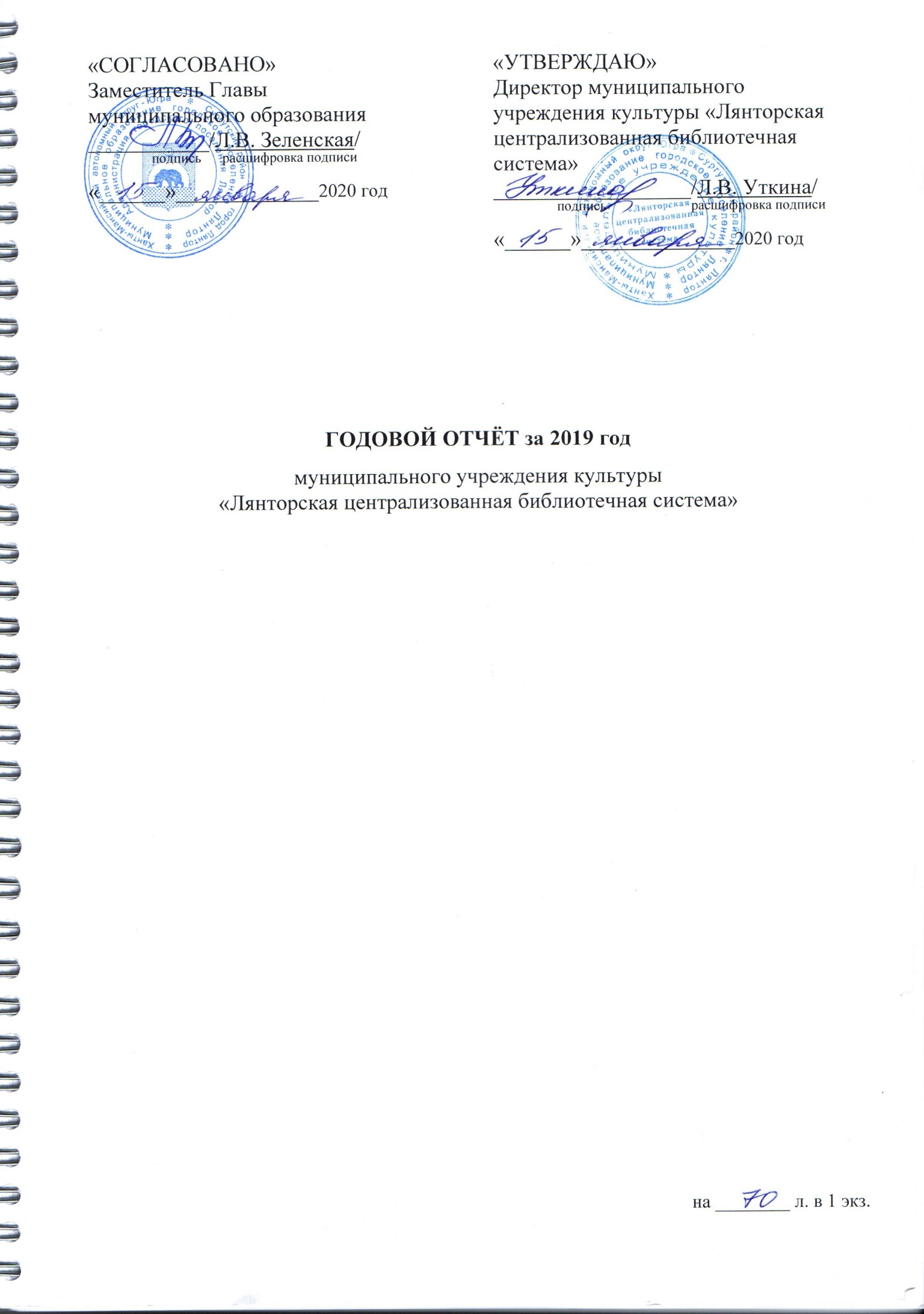 1.	Анализ социально-экономической системы муниципального образования как внешней среды библиотеки (библиотечной системы)Город Лянтор – крупнейший нефтедобывающий и культурный центр Сургутского района, с ориентацией на создание благоприятной жизненной среды и высокое качество жизни населения.Численность населения города Лянтор составляет 43,875 тысяч человек - это более 30% от общей численности жителей Сургутского района.Основное влияние на развитие экономики города и производство промышленной продукции оказывает градообразующее предприятие - нефтегазодобывающее управление «Лянторнефть» ПАО «Сургутнефтегаз» с численностью работников более 4,5 тысяч человек и структурные подразделения ПАО «Сургутнефтегаз». Наряду с предприятиями нефтяной и газовой промышленности, свою деятельность в городе осуществляют предприятия автомобильного транспорта, жилищно-коммунального хозяйства, торговли, общественного питания и сферы бытовых услуг. В муниципальной системе образования города Лянтор осуществляют свою деятельность 17 муниципальных образовательных учреждений. Медицинские услуги гражданам оказывает муниципальное учреждение здравоохранения «Лянторская городская больница» (в составе учреждения действует поликлиническая сеть). Помимо этого, в городе осуществляет свою деятельность сеть частных стоматологических клиник, 9 аптек и 2 аптечных пункта.В городе насчитывается 24 учреждения, осуществляющих работу в сфере физической культуры и спорта.Работают муниципальные учреждения: Дом культуры «Нефтяник», Культурно-спортивный комплекс «Юбилейный», Хантыйский этнографический музей, Лянторская централизованная библиотечная система, две детские школы искусств.Муниципальное учреждение культуры «Лянторская централизованная библиотечная система» объединяет три структурных подразделения: Городскую библиотеку, Городскую библиотеку №2, Детскую библиотеку. Также производится внестационарное обслуживание населения в тринадцати библиотечных пунктах. Социальные факторы, формирующиеся в соответствии с демографическими характеристиками региона (рост численности населения, большой вес в структуре населения детей и старшего поколения, развитие многонационального состава, большие масштабы миграции), оказывают влияние на содержание деятельности общедоступных библиотек: изменяется структура читательской аудитории, что влияет на структуру библиотек, информационных ресурсов, приоритетные категории пользователей. Так, в библиотеках Лянтора очень большое внимание уделяется обслуживанию детей младшего и школьного возраста. Ведётся насыщенная работа, направленная на укрепление межнационального и межконфессионального согласия среди молодёжи. Повышенным спросом у пожилых людей пользуется консультирование по работе с порталом Госуслуги. В связи с тем, что граждане получили возможность прописываться в своих домах на дачных участках, библиотекари МУК «ЛЦБС» организовали для постоянных жителей Потребительского садово-огородного кооператива «Заречное» библиотечный пункт.2.	Задачи, направления деятельности, общая характеристика деятельностиРабота МУК «Лянторская централизованная библиотечная система» в 2019 году была ориентирована в соответствии с муниципальной программой «Развитие сферы культуры города Лянтора на 2018-2020 годы» на достижение следующих задач: Создание условий для развития общедоступных библиотек (формирование информационных ресурсов библиотек, комплектование библиотечного фонда, развитие системы дистанционного и внестационарного библиотечного обслуживания, организация и проведение различных по форме и тематике мероприятий, выпуск периодического печатного издания)Развитие инфраструктуры и укрепление материально-технической базы библиотек (укрепление материально-технической базы учреждения, совершенствование системы оплаты труда работников учреждения)Деятельность учреждения осуществлялась на основании муниципального задания на 2019 год и на плановый период 2019-2020 годов. Муниципальное задание определяет виды услуг и работ, выполняемых учреждением, в соответствии с базовым (отраслевым) перечнем услуг и работ в сфере «Культура, кинематография, архивное дело, туризм», а также показатели объёма и качества услуг и работ.Библиотека полностью выполнила запланированные мероприятия. Муниципальное задание выполнено на 102%. В том числе: По библиотечному, библиографическому и информационному обслуживанию пользователей библиотеки (количество посещений в стационарных условиях) - 106%.По библиотечному, библиографическому и информационному обслуживанию пользователей библиотеки (количество посещений вне стационара) - 100%.По библиотечному, библиографическому и информационному обслуживанию пользователей библиотеки (количество посещений удалённо через сеть Интернет) - 117%.По формированию, учёту, изучению, обеспечению физического сохранения и безопасности фондов библиотеки, включая оцифровку фондов - 100%.По библиографической обработке документов и созданию каталогов - 100%.По количеству мероприятий - 100%.По количеству участников мероприятий - 100%.По осуществлению издательской деятельности - 100%.В течение года учреждение принимало участие в реализации муниципальных программ: «Профилактика экстремизма, укрепление межнационального и межконфессионального согласия в муниципальном образовании городское поселение Лянтор на 2017-2019 годы». Внутрибиблиотечные программы и проекты: Программа «Лето, книга, я – друзья»  (Городская библиотека № 2); Проект «Через книгу – любовь к природе»  (Городская библиотека № 2);Проект «Мы с друзьями не скучаем, а играем и читаем» - организация летней творческой площадки для неорганизованных детей (Городская библиотека № 2);Проект «Помним! Гордимся! Равняемся!»  (Городская библиотека № 2);Проект «Растим читателя с детства»  (Городская библиотека № 2);Проект «Вместе мы сможем больше!» (Городская библиотека №2 совместно с Детской библиотекой)Программа «Читаем на каникулах» (Детская библиотека);Проект «Расти с книжкой малыш» (Детская библиотека);Проект «Biblio-каникулы» - организация летней творческой площадки для неорганизованных детей (Детская библиотека).В Городской библиотеке №2 при Центре общественного доступа работает клуб «АРнаК» - обучение медиаграмотности детей, действует литературное объединение «Время читать», собирается «Молодёжная Литературная сходка», где участники обсуждают поэзию, философию, путешествия, увлекательные книги, планы на будущее. В Детской библиотеке работает клуб «Я с компьютером дружу» - обучение медиаграмотности детей и клуб выходного дня «Чтение – дело семейное».В ЦОДе при поддержке Правительства ХМАО – Югры действует программа, направленная на массовое обучение льготных категорий населения Югры основам компьютерной грамотности.В рамках реализации Концепции развития библиотечного дела ХМАО-Югры, раздела «Модернизация библиотек, ускорение темпов внедрения IТ-технологий для создания новых библиотечных услуг и продуктов» осуществляется перевод в цифровой формат документов. Доля библиотечного фонда МУК «ЛЦБС», отражённого в электронном каталоге составляет 100 %. Учреждение предоставляет доступ к изданиям, переведённым в электронный вид и к справочно-поисковому аппарату и базам данных библиотек на собственном web-сайте. Все библиотеки МУК «ЛЦБС» имеют представительство в сети Интернет посредством портала «Библиотеки Югры» и в социальных сетях. В Городской библиотеке №2 и в Детской библиотеке функционируют Центры общественного доступа. Показатели деятельностиУвеличение общего числа библиографических записей электронного каталога, состоящих на конец отчётного года, связано с ведением электронного каталога. Общее число библиографических записей электронного каталога соответствует количеству документов, переданных в фонд. Посещаемость немного уменьшилась в сравнении с прошлым годом, так как Городская библиотека в течение двух месяцев была закрыта. Число обращений пользователей к веб-сайту библиотеки увеличилось в сравнении с прошлым годом, в связи с размещением на сайте новых баннеров для перехода в социальные сети на странички библиотек, Новости Лянтора, Пресс-службу Главы города Лянтора и газету «ХӐНТЫ ЯСӐҢ. Охват населения библиотечным обслуживанием увеличился, в связи с увеличением количества читателей.2.1.	Ключевые события библиотечной жизни муниципального образованияОдним из самых важных ключевых событий 2019 года для МУК «ЛЦБС» стал переход на новую систему автоматизации САБ «ИРБИС64». Данный переход включал в себя различные этапы и занял около года. Для этого проведена полная конвертация существующей базы данных из формата MARC21 в RUSMARC. Использование системы «ИРБИС» и создание записей в данном формате обеспечило возможность присоединения к Сводному каталогу общедоступных библиотек Ханты-Мансийского автономного округа-Югры. Появилась возможность заимствования записей из Сводного каталога. Заимствованные записи автоматически отображаются в Сводном каталоге, показывая наличие книги в библиотечном фонде МУК «ЛЦБС». Специалисты, занимающиеся каталогизацией, прошли переобучение. В настоящее время учреждение полностью работает в одной автоматизированной системе. Обновление баз данных происходит автоматически при внесении записей в систему, что позволяет библиотекарем предоставлять самую актуальную информацию читателям. Реализация данного перехода обеспечивает осуществление одного из актуальных направлений развития библиотечного дела отмеченных в Концепции развития библиотечного дела в Ханты-Мансийском автономном округе-Югре на период до 2020 года.Также важным ключевым событием 2019 года стало распределение функций центральной библиотеки между библиотеками МУК «ЛЦБС». В связи с тем, что в 2018 году произошло переименование Центральной городской библиотеки в Городскую библиотеку, уменьшилась общая площадь помещений,  проведено сокращение нескольких специалистов и перевод специалистов в Городскую библиотеку №2, следовательно, Городская библиотека больше не могла выполнять необходимые основные функции центральной библиотеки. Приказом «О распределении функций центральной библиотеки между библиотеками МУК «ЛЦБС»» от 12 марта 2019 года № 67 основные функции центральной библиотеки возложены на Городскую библиотеку №2, кроме проведения работы по пополнению и обновлению официального сайта МУК «ЛЦБС» в сети Интернет. Обязанности по ведению сайта с 2018 года возложены на Детскую библиотеку. Заведующая Городской библиотекой №2 Базарова С.В. стала победителем районного конкурса «Признание» в области сохранения межнациональных отношений. Городская библиотека №2 занимается формированием культуры межнационального общения, развитием идей толерантности в молодежной среде. В течение года проводятся разнообразные мероприятия по данной тематике: конференции, уроки и часы духовности, организовываются выставки, круглые столы с привлечением представителей местных религиозных организаций, казачьих обществ, национально-культурных общественных организаций. В 2019 году МУК «ЛЦБС» стали участниками круглого стола «Роль и значение религии в возрождении традиционных духовных ценностей среди молодёжи», где состоялся телемост с профессором, преподавателем факультета религии Ислам в Индонезии Шейхом Мухаммад Шифа Видигдо. Представитель самой большой мусульманской страны в мире поделился со зрителями взглядами на воспитание молодёжи. (получена благодарность от председателя местной религиозной организации г.Лянтор, Имам-хатыб). Библиотекой уделяется большое внимание информационной безопасности в сети Интернет, проводятся часы информационной грамотности и часы безопасности для детей и подростков. Ежегодно создаются буклеты на тему профилактики экстремизма. Двое сотрудников библиотеки являются членами региональной общественной организации Ханты-Мансийского автономного округа-Югры по борьбе с противоправным контентом и просветительской деятельности в сети Интернет «Киберхранители». Весь комплекс мероприятий по профилактике экстремизма, проводимый в библиотеках города, проходит под девизом «Библиотека - территория дружбы и добра».Городская библиотека №2 уже второй раз стала площадкой для проведения общероссийской акции «Тотальный диктант», а в этом году впервые приняла участие в Международной акции «Большой этнографический диктант».В 2019 году в Городской библиотеке №2 создано литературное объединение «Время читать», которое объединяет самобытных писателей и поэтов Лянтора. По инициативе молодёжи в Городской библиотеке №2 собирается «Молодёжная Литературная сходка», где участники обсуждают поэзию, философию, путешествия, увлекательные книги, планы на будущее. Многие пишут стихи и с помощью сотрудников библиотеки, планируется подготовить к изданию поэтический сборник.В Год семьи в Югре в Детской библиотеке создан клуб выходного дня «Чтение – дело семейное». Главная цель клуба - возрождение традиций семейного чтения и организация совместного досуга детей и родителей. На открытии клуба присутствовал иерей прихода Храма Покрова Божией Матери отец Кирилл, который дал добрые напутствия и пожелания. На первом заседании клуба присутствовало 4 семьи, на сегодняшний день членами клуба являются 9 семей. От встречи к встрече ряды клуба пополняются, приходят дети и родители разных национальностей, разных конфессий, разных профессий. Членами клуба являются: семья иерея прихода Храма Покрова Божией Матери отца Кирилла, атамана Хуторского казачьего общества «Лянторский» Якова Рязанцева. На заседаниях клуба, которые проходят ежемесячно, юные читатели вместе с родителями, что очень важно, участвуют в библиотечных мероприятиях, знакомятся с книжными новинками и обсуждают прочитанное, участвуют в конкурсах и мастер-классах.В Год театра, конечно же, главным направлением работы летних площадок стало не только чтение, но и театральное творчество. Так, в Городской библиотеке №2 дети освоили новый вид искусства – театр теней,  успешная презентация которого состоялась на торжественном закрытии I смены. Вторую смену завершили праздничным театрализованным чаепитием, посвященным Дню рождения легендарной Мухи-Цокотухи. Третья смена и летний «театральный сезон» завершились театрализованным представлением по сказке «Дюймовочка» в Городской библиотеке №2 и  показом кукольного экспромт-театра «Красная шапочка» в Детской библиотеке.Городская библиотека №2 стала победителем в конкурсном отборе учреждений для предоставления средств на реализацию мероприятий по обеспечению развития и укрепления материально-технической  базы учреждений, осуществляющих деятельность в сфере культуры. Наименование межбюджетного трансферта: иные межбюджетные трансферты для приобретения компьютерной техники на сумму 325000,00 рублей.С января 2019 года доступ к ресурсам Президентской библиотеки имеют теперь и Лянторцы (соглашение заключено с Регионального центра доступа к ресурсам Президентской библиотеки им. Б. Н. Ельцина 08 ноября 2018 года). У молодёжи города пользуется спросом данный ресурс, таким образом, в Центре общественного доступа при библиотеке появилась еще одна функция - знакомить молодёжь города с ресурсами Президентской библиотеки, для их комфортной и благополучной учёбы. Два рабочих места предоставлены для пользователей. За 2019 год было зарегистрировано 60 пользователей. Количество обращений к ресурсам Президентской библиотеки им. Б.Н. Ельцина (просмотров) составило -  549.  Кол-во посещений -  37.	Кол-во просмотренных ЕХ – 65. В текущем году были проведены тематические мероприятия с  использованием электронных ресурсов Президентской библиотеки в количестве – 5. Просмотрены видеолектории в количестве – 4.Договор МУК «ЛЦБС» с Российской государственной библиотекой о подключении к  Национальной электронной библиотеке (НЭБ) обновлен 6 ноября 2019 года, в декабре организован терминал доступа к НЭБ в Городской библиотеке №2. Активная работа с пользователями библиотеки по доступу к ресурсам НЭБ начнется в 2020 году. Контракт на оказание услуг доступа к Базе данных «ЛитРес: Мобильная Библиотека» заключен в декабре 2019 года, работа только началась, получен доступ к электронным изданиям в количестве – 3 экз. Полноценная работа пользователей библиотеки с литературным контентом ЛитРес начнется в 2020 году.2.2.	Нормативное обеспечение организации библиотечного обслуживания в муниципальном образованииМуниципальное учреждение культуры «Лянторская централизованная библиотечная система» создано на основании решения Совета депутатов городского поселения Лянтор от 26 декабря 2006 г. № 48 и объединяет три муниципальные библиотеки: Городская библиотека, Городская библиотека №2 и Детская библиотека.Перечень НПА2.3.	Реализация Концепции поддержки и развития чтения в Ханты-Мансийском автономном округе – Югре на 2018 – 2025 годы, Концепции развития библиотечного дела в Ханты-Мансийском автономном округе – Югре на период до 2020 года, Концепции библиотечного обслуживания детей в Ханты-Мансийском автономном округе – Югре на период до 2020 годаС целью реализации Концепции поддержки и развития чтения в Ханты-Мансийском автономном округе – Югре на 2018 – 2025 годы в муниципальном учреждении культуры «Лянторская централизованная библиотечная система» в 2019 году проведено 73 мероприятия, посвященных поддержке и развитию чтения (количество участников мероприятий 3,861 тыс. чел.). Мероприятия проводятся согласно годовому плану на 2019 год. Размещение рекламы по привлечению к чтению производится на информационных стендах, оборудованных в помещении трёх библиотек.В региональной акции по дарению книг новорожденным библиотеки МУК «ЛЦБС» не участвовали, но уже второй год библиотеки активно участвуют в Общероссийской акции «Дарите книги с любовью!». Сотрудники Городской библиотеки №2 и Детской библиотеки привлекли с помощью социальных сетей и объявлений к участию в акции по сбору книг неравнодушных жителей города, дошкольные и школьные учреждения. Было собрано более 500 книг. Библиотекари вручили книги получателям социальных услуг комплексного центра «Содействие», а также детям, посещающим центр «Апрель» и общественной организации «Многодетки из Югры». Часть книг передана в библиотеку села Межборное Курганской области.Концепция поддержки и развития чтения предполагает развитие страничек библиотек в социальных сетях. Всего у библиотек МУК «ЛЦБС» зарегистрировано 6 страниц в социальных сетях («Одноклассники» и «ВКонтакте»), где библиотекари регулярно 2 раза в день размещают информацию, посвящённую чтению и литературе. Например, с целью продвижения детской литературы и раскрытия книжного фонда Детской библиотеки в социальных сетях созданы специальные рубрики «Библиоfishki», «Этот день в истории», «В копилку родителям». В рубрике «Библиоfishki» читатели могут узнать о новинках, поступивших в библиотеку, поделиться о прочитанном и посоветовать прочитать понравившуюся книгу. Рубрика «В копилку родителям» помогает подобрать книгу для совместного чтения с детьми, выбирать полезные и интересные книги для детей различного возраста. Рубрика «Этот день в истории» знакомит с различными памятными датами: день рождения писателей, выпуск книги, даты в истории. Библиотекарь отдела комплектования и обработки литературы ведёт страничку библиотеки с информацией о новинках литературы в сети «Инстаграм» с 2018 года. В Городской библиотеке №2 в 2019 году создано литературное объединение «Время читать», в состав которого вошли самобытные писатели и поэты Лянтора. Члены объединения – активные участники библиотечных мероприятий, встреч с писателями, общественными деятелями.По инициативе молодёжи в Городской библиотеке №2 собирается «Молодёжная Литературная сходка», где участники обсуждают поэзию, философию, путешествия, увлекательные книги, планы на будущее. Многие пишут стихи и с помощью сотрудников библиотеки, планируется подготовить к изданию поэтический сборник.В Детской библиотеке создан клуб выходного дня «Чтение – дело семейное». Главная цель клуба - возрождение традиций семейного чтения и организация совместного досуга детей и родителей. Сегодня членами клуба являются 9 семей. От встречи к встрече ряды клуба пополняются, приходят дети и родители разных национальностей, разных конфессий, разных профессий. На заседаниях клуба, которые проходят ежемесячно, юные читатели вместе с родителями, что очень важно, участвуют в библиотечных мероприятиях, знакомятся с книжными новинками и обсуждают прочитанное, участвуют в конкурсах и мастер-классах.Библиотеки МУК «ЛЦБС» ежегодно принимают участие во всероссийских и международных акциях (Неделя детской и юношеской книги, «Библионочь», «Ночь искусств», Пушкинский день России, «Дарите книги с любовью», «Тотальный диктант», «Читаем детям о войне» и других). В этом году Городская библиотека №2 впервые приняла участие в Международной акции «Большой этнографический диктант».Информация о принятых мерах по выполнению рекомендаций Плана реализации Концепции развития библиотечного дела в ХМАО-Югре общедоступными библиотеками г.п.Лянтор:Муниципальная услуга «Предоставление доступа к справочно-поисковому аппарату библиотек и базам данных муниципальных библиотек» предоставляется в электронном виде на официальном сайте МУК «ЛЦБС» bibliolyantor.ru.В 2019 году в МУК «ЛЦБС» произведен переход на новую систему автоматизации САБ «ИРБИС64». Данный переход включал в себя различные этапы и занял около года. Для этого проведена полная конвертация существующей базы данных из формата MARC21 в RUSMARC. Использование системы «ИРБИС» и создание записей в данном формате обеспечило возможность присоединения к Сводному каталогу общедоступных библиотек Ханты-Мансийского автономного округа-Югры. Реализация данного перехода обеспечивает осуществление одного из актуальных направлений развития библиотечного дела отмеченных в Концепции развития библиотечного дела в Ханты-Мансийском автономном округе-Югре на период до 2020 года.Комплектование библиотечных фондов МУК «ЛЦБС» достигает нормы ежегодного пополнения библиотечных фондов – не менее 3 процентов от существующих фондов библиотек в соответствии с требованием закона автономного округа от 28.10.2011 г. №105-оз «О регулировании отдельных вопросов библиотечного дела и обязательного экземпляра документов Ханты-Мансийского автономного округа-Югры».Библиотеки МУК «ЛЦБС» осуществляют библиотечное обслуживание населения города Лянтора стационарными и внестационарными формами. Функционируют 3 общедоступных библиотеки и 13 библиотечных пунктов.Официальный сайт МУК «ЛЦБС» оснащён ссылкой для перехода к версии для слабовидящих, таким образом для слабовидящих пользователей есть возможность получения доступа к справочно-поисковому аппарату и базам данных МУК «ЛЦБС», а также к информации об услугах библиотеки и доступу к электронным цифровым изданиям.В библиотеках МУК «ЛЦБС» проводится работа по созданию современного внутреннего пространства, соответствующего потребностям пользователей и современным эстетическим нормам.Библиотечное обслуживание детей в Лянторе осуществляет специализированная Детская библиотека и Городская библиотека №2 (смешанная, с детской кафедрой), что соответствует рекомендациям Концепции библиотечного обслуживания детей в Ханты-Мансийском автономном округе – Югре на период до 2020 года. В библиотеках созданы комфортные и безопасные условия для организации библиотечного обслуживания детей. В Городской библиотеке №2 выделены «детские» зоны и соблюдены условия информационной безопасности – детский абонемент и детский читальный зал расположены на достаточном расстоянии от абонемента для взрослых пользователей.Сформирована система мер по обеспечению информационной безопасности детей в сети Интернет (установлена контент-фильтрация на всех компьютерах для пользователей), доступ к Интернет-ресурсам предоставляется детям только в образовательных целях и под полным контролем сотрудника библиотеки, весь поступающий книжный фонд проходит сверку с Федеральным списком экстремистских материалов.Организовано дифференцированное библиотечное обслуживание приоритетных категорий пользователей: дети дошкольного возраста и их родители; дети школьного возраста; дети-инвалиды и их родители; дети из отдельных категорий семей и т.д.Осуществляется приоритетные направления библиотечного обслуживания детей: формирование культуры чтения и информационной культуры; развитие образовательно-просветительской деятельности; продвижение детского чтения и детской литературы; работа с одаренными детьми.Сотрудники библиотек, работающие с детьми, регулярно проходят повышение квалификации. В 2019 году из 7 сотрудников, работающих с детьми – 6 прошли обучение.Укрепляется взаимодействие библиотек, обслуживающих детей с образовательными учреждениями и организациями дополнительного образования, общественными организациями. В 2019 году обновлены соглашения со всеми детскими садами города, со всеми общеобразовательными школами и школами искусств, с общественными организациями.2.4.	Организация библиотечного обслуживания населенияВ 2019 году в городе Лянтор библиотечное обслуживание населения осуществляют тринадцать библиотек: три муниципальные общедоступные библиотеки, шесть школьных библиотек, две библиотеки в школах искусств, библиотека техникума и специальная библиотека (библиотека при храме). В сравнении с 2018 годом количество библиотек не изменилось.Муниципальное учреждение культуры «Лянторская централизованная библиотечная система» объединяет три библиотеки: Городскую библиотеку, Городскую библиотеку №2, Детскую библиотеку. На основании договора о сотрудничестве и совместной деятельности библиотеками производится внестационарное обслуживание населения в тринадцати библиотечных пунктах: в детских садах «Сибирячок», «Светлячок», «Ромашка» (корпус 1 и корпус 2), «Золотая рыбка», «Журавушка» (корпус 1 и корпус 2), «Город детства», Комплексном центре социального обслуживания населения «Содействие», в отделении реабилитации несовершеннолетних с ОФ и УВ филиала в городе Лянторе БУ «Сургутский районный центр социальной помощи семье и детям», в Многофункциональном центре «Мои документы» (МФЦ), в Школе скорочтения, каллиграфии, развития памяти и интеллекта для детей и взрослых «IQ007», в Потребительском садово-огородном кооперативе «Заречное».Количество библиотечных пунктов стало больше в сравнении с прошлым годом (+1), так как вновь открыт библиотечный пункт в Многофункциональном центре. В городе Лянторе проживает 43 875 жителей, функционируют три общедоступные библиотеки: Городская библиотека (обслуживает взрослое население города), Детская библиотека и Городская библиотека №2 (смешанная). Среднее число жителей на одну муниципальную библиотеку составляет 14625 человек. При анализе статистических данных выявляется отличная охваченность библиотечным обслуживанием жителей 4, 5, 6 микрорайона. Жители 3 и 1 микрорайонов также составляют большую часть читателей библиотеки. Детская библиотека в 2017 году переехала из 5 микрорайона на ул. Согласия, что ещё больше увеличило расстояние от 7 и 10 микрорайонов, но стала ближе для жителей 2 микрорайона и национального посёлка. Согласно нормативам, все библиотеки находятся на расстоянии пешеходной доступности для жителей города.Для удобства читателей в будние дни Городская библиотека №2 работает с 10.00 до 19.00 часов без обеденного перерыва. Городская библиотека работает с 10.00 до 18.00 часов, выходной день в пятницу, Детская библиотека с 10.00 до 18.00 часов, выходной день в субботу. В эти дни читатели могут обратиться в Городскую библиотеку №2, имеющую смешанный (взрослый и детский) книжный фонд, где выходной день в понедельник. Количественные показатели2.5. 	Основные показатели деятельности центральной библиотекиВ соответствии с Федеральными законами № 77-ФЗ, №78-ФЗ, окружным законом № 105-ОЗ, центральная библиотека выполняет ряд функций: осуществляет комплектование, обработку и учёт библиотечного фонда; осуществляет библиотечное обслуживание населения; производит получение и регистрацию обязательного местного экземпляра документов; организует хранение и использование единого фонда; создаёт и ведёт сводный каталог; создаёт автоматизированную базу данных; ведёт работу по наполнению и обновлению официального сайта; организует внестационарное обслуживание населения; осуществляет книгообмен; осуществляет обучение кадров; оказывает помощь в практической деятельности; производит анализ работы, выявление инновационного опыта работы; определяет основные направления деятельности централизованной библиотечной системы; составляет перспективные планы, программы, концепции; осуществляет текущее планирование деятельности, контроль над выполнением планов; ведёт сводную статистическую отчётность.Согласно приказу от 12 марта 2019 года № 67 функции центральной библиотеки возложены на Городскую библиотеку №2, кроме работы по ведению сайта. Работы по наполнению и обновлению официального сайта МУК «ЛЦБС» выполняются Детской библиотекой.Показатели работы центральной библиотеки2.6. 	Основные показатели деятельности библиотеки (ЦБС)Показатели деятельностиУвеличение числа зарегистрированных пользователей в сравнении с аналогичным периодом прошлого года, так как проводились акции по привлечению читателей в библиотеки (реклама в социальных сетях, экскурсии, выступления на родительских собраниях).Увеличение числа пользователей в возрасте до 14 лет произошло в связи с проведением акций по привлечению читателей.Число посещений увеличилось в сравнении с прошлым годом, в связи с увеличением общего числа зарегистрированных пользователей. Число посещений массовых мероприятий увеличилось, так как увеличилось количество массовых мероприятий. Мероприятия объединены в циклы мероприятий.Увеличение числа обращений пользователей к веб-сайту библиотеки связано с наполнением содержания сайта новой информацией.Увеличение количества выданных из фонда документов произошло в связи с увеличением числа пользователей, с поступлением новинок литературы в библиотеки и проводимой пропагандой библиотечного фонда.Увеличение количества выданных из фонда документов в удалённом режиме произошло в связи с тем, что открыт новый библиотечный пункт. 3.	Библиотечно-библиографические ресурсы3.1	Кадровые ресурсы. Менеджмент	3.1.1	Общие характеристики кадрового ресурсаКоличественные и качественные характеристикиКадровый состав Учреждения в 2019 году представлен 27 сотрудниками из них 20 специалистов (увеличение, в связи с внесением изменений в штатное расписание Учреждения) – осуществляют основную библиотечную деятельность. Уменьшение доли сотрудников с библиотечным образованием произошло, в связи с увольнением специалистов. Стаж работы до 3 лет увеличился, в связи с увеличением общего стажа работы работников и приёмом на работу сотрудников. Увеличение стажа работы до 10 лет произошло, в связи с увеличением общего стажа работы работников. Уменьшение стажа работы свыше 10 лет произошло, в связи с увольнением сотрудников.3.1.2	Кадровая политика, социальная политика. Оплата трудаУменьшение количества сотрудников, имеющих награды, звания разных уровней и количества сотрудников, получивших награды, звания разных уровней произошло в связи с уменьшением штатной численности работников. Ежегодно в собственных интересах и с учётом потребностей Учреждения сотрудники получают дополнительное образование. Доля сотрудников, участвующих в системе непрерывного образования уменьшилась в связи с уменьшением штатной численности работников. По итогам 2019 года уровень заработной платы МУК «ЛЦБС» достиг 90% от установленной дорожной картой (62 833,70 руб. – средняя заработная плата по ХМАО-Югре).3.1.3	Менеджмент. Внедрение управленческих технологий, системы менеджмента качестваВ условиях рыночной экономики залогом успеха библиотечно-информационной работы является постановка высококачественного профильного обслуживания пользователей, предоставление библиотекой конкурентоспособных услуг и продукции, отвечающих ожиданиям потребителей. В 2019 году продолжена работа согласно Плану действий по совершенствованию СМК. По разработанному плану, проведены мероприятия:В 2019 году в Городской библиотеке № 2 произведен косметический ремонт помещений (окраска стен, частичная замена потолочной плитки).В Детской библиотеке произведена замена энегросберегающих светильников, произведена замена двери в кабинете библиографа. Приобретена новая компьютерная техника (5 персональных компьютеров) на сумму 325 000 рублей 00 копеек.Проведена оценка качества деятельности и услуг библиотек (LIBQUAL).Описание мероприятий по улучшению качества деятельности и услуг учреждения в 2019г. Лидирующая роль руководстваОдним из приоритетных направлений для МУК «ЛЦБС» является внедрение системы менеджмента качества. Для работы в данном направлении специалисты МУК «ЛЦБС» принимают участие в обучающих семинарах. После посещений семинаров различного уровня и характера руководством МУК «ЛЦБС» проводятся информационные беседы с презентацией материалов данных семинаров. Таким образом, производится информирование персонала от высшего звена к низшему.В 2019 году проводился опрос пользователей библиотек, жителей города Лянтор по оценке удовлетворённости качеством деятельности и услуг библиотек, по итогам разработан план улучшения качества услуг учреждения, для реализации в 2020 году.Наряду с применением функциональных принципов управления, руководство учреждения осознает важность работы по внедрению современных принципов и методов менеджмента качества. Вопросы, связанные с менеджментом качества, периодически рассматриваются на еженедельных совещаниях заведующих библиотеками, а также на ежемесячных общих собраниях коллектива МУК «ЛЦБС». Создана система обеспечения регулярной обратной связи с персоналом разного уровня. Руководство учреждения систематически получает информацию о качестве своей работы, анализирует эту информацию и регулирует свою деятельность. Руководство учреждения постоянно сравнивает свою работу с работой руководства аналогичных библиотек.Руководство МУК «ЛЦБС» участвует в работе с заинтересованными сторонами, заключает муниципальные контракты, договоры, соглашения, устные договорённости с:Лянторские СОШ №3, №4, №5, №6, №7, Лянторский нефтяной техникум, д/с «Сибирячок», «Ромашка», «Город детства», «Золотая рыбка», «Светлячок», «Журавушка»;Лянторская городская больница, Национально-культурные объединения, ДШИ № 1, 2, «Нефтяник», КСК «Юбилейный», МУК «Лянторский хантыйский этнографический музей», Храм покрова Божией Матери, Мечеть - о проведении совместных мероприятий;Администрация г.п. Лянтор - информация о библиотеке и мероприятиях на веб-сайте администрации г.п. Лянтор;Консультант Плюс - бесплатное информационное сопровождение Систем Консультант Плюс;Типографии, ООО «Издательский Дом «ФОРУМ», ООО «Купер Бук», УП «Восток», ООО «УралПрессОкруг» - поставка периодической, книжной продукции и библиотечной техники.Ведётся систематическая работа по наполнению официального сайта МУК «ЛЦБС» актуальной и интересной информацией. Также каждая библиотека ведет странички в социальных сетях «Одноклассники», «В Контакте».Сектор информации и печати «Лянторская газета» работает в нашем учреждении с 2013 года как самостоятельный сектор, где печатается информация по анонсам мероприятий, о проведённых мероприятиях, реклама учреждения. Страничка «Лянторской газеты» находиться на официальном сайте МУК «ЛЦБС», так же созданы странички в социальных сетях «Одноклассники», «ВКонтакте»; ведутся группы «Новости Лянтора» и  «Пресс-служба Главы города Лянтора» в социальных сетях «Одноклассники», «ВКонтакте».Методическая работа с библиотекарями планируется и осуществляется посредством индивидуальных консультаций, наставничества. Повышает качество подготовки работников самообразование.В МУК «ЛЦБС» работает общественный Совет по оценке качества работы библиотек, оказывающих социальные услуги. Разработано положение об общественном Совете МУК «ЛЦБС», утверждённое приказом директора от 26.01.2016 года № 8/1. В этом году проведено 3 заседания комиссии, где работа МУК «ЛЦБС» оценена на «хорошо».В 2019 году продолжилась работа по актуализации соглашений о сотрудничестве со сторонними организациями и заключению новых. В этом году заключено и обновлено 22 соглашения.Политика и стратегия в области качестваС целью отслеживания ожиданий и потребностей пользователей во всех библиотеках города ведётся «Книга отзывов», так же отзывы в виде благодарственных писем фиксируются методистом библиотеки.Использование потенциала сотрудников и пользователейВ 2019 году для «внутреннего» качества библиотечных услуг продолжалась работа по повышению квалификации работников. В этом году 13 специалистов приняли участие в повышении квалификации (с получением подтверждающих документов), что составляет 48% от всего коллектива.Рациональное использование ресурсов В связи с реализацией муниципальной услуги «предоставление доступа к изданиям, переведённым в электронный вид» продолжилась работа по оцифровке собственных изданий с размещением на веб-сервере учреждения.Удовлетворённость потребителейАнализ исследования качества услуг МУК «Лянторская централизованная библиотечная система» в 2019 году с помощью комбинирования методики Servqual и Libqual показал, что глобальный коэффициент качества услуги составил -0,63 (в прошлом году -0,19), что означает, что в целом библиотечное обслуживание в этом году остаётся удовлетворительным. Но пользователи библиотеки отметили для себя ухудшение показателя «М5 - В библиотеке организованы автоматизированные рабочие места для пользователей с доступом в Интернет и электронным базам библиотеки» (Q = -1,94, в прошлом году -0,48) и показателя «М3 - Планировка и площадь помещения удобны для пользователей библиотекой и работы в ней» (Q = -1,62, в прошлом году -1,04). Ухудшение данных показателей связано с большим сокращением площади Городской библиотеки (бывшей Центральной городской библиотеки), вследствие чего автоматизированные рабочие места были перенесены в Городскую библиотеку №2. Из положительных результатов стабильно на высоком уровне остаются показатели критерия «Человеческий фактор» «Ч1 - Персонал библиотеки оказывает услуги быстро и оперативно»  (Q = +0,12) и «Ч2 - Персонал библиотеки отзывается на просьбы пользователей» (Q = +0,12), читатели очень хорошо отзываются о работе персонала библиотеки. Анализируя все полученные данные, видим, что даже отрицательные коэффициенты качества максимально приближаются к нулевому значению, из чего следует вывод, что работа библиотеки достаточно успешна, но необходимо принять наиболее эффективные меры по устранению выявленных недостатков.Влияние на обществоМуниципальным учреждением культуры «Лянторская централизованная библиотечная система» проведено 6 городских мероприятий: Городская читательская конференция, посвящённая Международному дню родного языка, Неделя детской и юношеской книги, Городская акция «Библионочь – 2019», Открытый диалог молодёжи Лянтора и представителей местного самоуправления на тему «Местное самоуправление – основа народовластия» ко Дню местного самоуправления, Читательская конференция, посвященная Дню славянской письменности и культуры,  Пушкинский день в России.Библиотеки и сектор информации и печати регулярно транслируют на страницах своих социальных сетей и на официальном сайте социальные ролики муниципальной комиссии по делам несовершеннолетних и защите их прав администрации Сургутского района и рекламно-информационные материалы, предоставленные Фондом поддержки детей, находящихся в трудной жизненной ситуации.Библиотеки активно взаимодействуют со средствами массовой информации. В течение 2019 г. 9 публикаций напечатано в газетах и журналах. Более 2900 публикаций размещено в Интернете: на сайте МУК «ЛЦБС», в группе «Новости Лянтора», на страничках библиотек в социальных сетях. 3.1.4	Совершенствование, нормирование и регламентация библиотечных технологийДля муниципального задания на 2019 год произведены работы:- расчёт нормы рабочего времени, затрачиваемого работниками, непосредственно связанными с оказанием муниципальной услуги: библиотечное, библиографическое и информационное обслуживание пользователей библиотеки; организация мероприятий. - расчёт нормы рабочего времени, затрачиваемого работниками, непосредственно связанными с работ: организация мероприятий; формирование, учёт, изучение, обеспечение физического сохранения и безопасности фондов библиотеки; библиографическая обработка документов и создание каталогов; организация мероприятий: выставки, конкурсы, смотры, конференции, семинары; осуществление издательской деятельности: газета;- расчёт затрат на приобретение материальных запасов и особо ценного имущества, потребляемых (используемых) в процессе оказания услуги;- расчёт затрат на общехозяйственные нужды на оказание муниципальной услуги.Количество нормированных процессов - 4.3.1.5	Автоматизация процессов 	В МУК «ЛЦБС» автоматизированы процессы:Процесс размещения заказов на поставки товаров, выполнение работ, оказание услуг путём проведения электронных аукционов на официальном портале Единой информационной системы в сфере закупок с использованием механизма электронной цифровой подписи. Для формирования электронной цифровой подписи используется программа КриптоПро CSР.Автоматизация библиотечных процессов основана на использовании АИБС. В автоматизированном режиме обрабатывается весь объем поступающих в библиотеку документов. В секторе комплектования и обработки литературы автоматизированы следующие технологические операции: каталогизация, постановка на инвентарный учёт, подсчёт новых партий, подготовка выходных и печатных форм (каталожные карточки и т.д.). В 2019 году в МУК «ЛЦБС» произведен переход на новую систему автоматизации САБ «ИРБИС64». Данный переход включал в себя различные этапы и занял около года. Для этого проведена полная конвертация существующей базы данных из формата MARC21 в RUSMARC. Использование системы «ИРБИС» и создание записей в данном формате обеспечило возможность присоединения к Сводному каталогу общедоступных библиотек Ханты-Мансийского автономного округа-Югры. Появилась возможность заимствования записей из Сводного каталога. Заимствованные записи автоматически отображаются в Сводном каталоге, показывая наличие книги в библиотечном фонде МУК «ЛЦБС». Специалисты, занимающиеся каталогизацией, прошли переобучение. В настоящее время учреждение полностью работает в одной автоматизированной системе. Обновление баз данных происходит автоматически при внесении записей в систему, что позволяет библиотекарем предоставлять самую актуальную информацию читателям. Реализация данного перехода обеспечивает осуществление одного из актуальных направлений развития библиотечного дела отмеченных в Концепции развития библиотечного дела в Ханты-Мансийском автономном округе-Югре на период до 2020 года.Локальной сетью объединены двадцать компьютеров МУК «Лянторской централизованной библиотечной системы», что позволяет запускать приложения, поддерживающие сетевой интерфейс. Процесс резервирования БД, создаваемых в АИБС: производится периодически резервное копирование БД.Перечень услуг, предоставляемых пользователям в автоматизированном режиме: поиск информации и библиографических базах данных учреждения в режиме реального времени;отправка сообщение на электронный адрес читателей;поиск информации в справочных правовых системах «Консультант Плюс» и «Гарант»;использование ресурсов Интернета;доступ к собственным информационным ресурсам и к электронной библиотеке через сайт МУК «ЛЦБС».предоставление доступа к фонду электронных и оцифрованных изданий с АРМ для пользователей.Продолжается работа согласно договору о совместной деятельности участников проекта «Распределённая роспись периодических изданий в библиотеках Сургутского района», по совместному созданию сводной библиографической базы данных статей из периодических изданий. Библиограф МУК «ЛЦБС» производит аналитическую роспись статей из местного периодического издания «Лянторская газета».3.2 	Информационные ресурсы3.2.1	Формирование библиотечного фонда	Основой функционирования любой библиотеки является её фонд – упорядоченная совокупность документов, собираемых в библиотеке с её функциями и задачами для хранения и предоставления их читателям библиотеки. Основная цель нашей работы в формировании фонда – достижение соответствия его состава задачам библиотеки и потребностям читателей.Библиотечный фонд Процент прироста фонда в 2019 г.  соответствует нормативному показателю, заложенному в законе от 28 октября 2011 г. № 105-оз «О регулировании отдельных вопросов библиотечного дела и обязательного экземпляра документов Ханты-Мансийского автономного округа-Югры» и составляет 3,6% (с учётом периодических изданий).Документообеспеченность жителя в районе обслуживания МУК «ЛЦБС» составила в среднем 1,7 документа. Несмотря на поступление новой литературы, книгообеспеченность жителей города Лянтора ниже, чем в среднем по Росссии. (норма 5-7 томов на жителя). На каждого зарегистрированного читателя -10,2 экземпляров.Отраслевой состав библиотечного фонда (экз.)Библиотечный фонд МУК «ЛЦБС» преимущественно состоит из художественной и общественно-политической литературы, которая пользуется наибольшим спросом среди населения. Наименьший показатель – сельское хозяйство, это можно объяснить тем, что мы проживаем в северных условиях, данная литература не востребована. Видовой состав фонда документов Показатели обновления коллекцийФонд ценных книг в Городской библиотеке в 2019 году не пополнялся.Фонд книг с автографами писателей составляет 135 книг и регулярно пополняется.Специализированного фонда для инвалидов в МУК «ЛЦБС» нет, но в библиотеках созданы коллекции для людей с ограничениями по зрению из аудиокниг на CD-дисках. В Городской библиотеке – 75 экз., в Городской библиотеке №2 – 169 экз., в Детской библиотеке – 115 экз.Количество книг на иностранных языках в 2019 году составляет 171 экземпляр. Фонд на языках коренных народов севера в 2019 году не пополнялся.На языках народов России увеличился на 4 экземпляра (татарский).Движение библиотечного фонда для детей до 15 летБиблиотечный фонд МУК «ЛЦБС» для детей соответствует нормативу: количество документов для детей составляет не менее 30% от общего объёма фонда.Детский фонд в отчётном году увеличился на 1786 экземпляров. Объём финансированияВ 2019 г. на комплектование книжного фонда МУК «ЛЦБС» выделено финансирование в размере 506 990 рублей 67 копеек, из них: на подписку периодических изданий – 175 621 рубль 00 копеек приобретено 164 комплекта газет и журналов – (средства муниципальной программы «Развитие сферы культуры города Лянтора на 2018-2020 годы» (подпрограмма «Организация культурного досуга населения», Основное мероприятие «Библиотечное обслуживание населения») – 138 860 рублей 00 копеек, иные межбюджетные трансферты за счёт средств субсидии на развитие сферы культуры в муниципальных образованиях автономного округа на модернизацию музеев, библиотек – 36 941 рубль 00 копеек),на комплектование книжного фонда – 331 369 рублей 67 копеек, из них:- 315 632 рубля 52 копейки приобретено 917 экземпляров (средства по муниципальной программе «Развитие сферы культуры города Лянтора на 2018-2020 годы» (подпрограмма «Организация культурного досуга населения», Основное мероприятие «Библиотечное обслуживание населения») - 50 000 рублей 00 копеек в количестве 146 экземпляров», иные межбюджетные трансферты за счет средств субсидии на поддержку отрасли культуры на развитие библиотечного дела 78 132 рубля 52 копейки в количестве 210 экземпляров, иные межбюджетные трансферты на развитие отрасли культуры 37 500 рублей 00 копеек в количестве 109 экземпляра, средства субсидии на иные цели (финансирование наказов избирателей Думы ХМАО-Югры) - 150 000 рублей 00 копеек в количестве 452 экземпляра;- 15 737 рублей 15 копеек на приобретение базы данных «ЛитРес: мобильная библиотека».Объём финансирования уменьшился.Всего в 2019 году было проведено: один электронный аукцион и один контракт на оказание услуг на подписку и доставку периодических печатных изданий. Два электронных аукциона и два контракта на поставку литературы для комплектования библиотечного фонда МУК «ЛЦБС». Договор на приобретение базы данных «ЛитРес».3.2.2	Формирование коллекций национального библиотечного фонда, местной печати и краеведческих документов	КоллекцииКраеведческий фонд на конец отчётного периода составил 2869 экз. (в т.ч. 2336 экз. - книги, 533 экз. – периодические издания), краеведческий фонд пополнился в этом году на 12 экземпляров (из них 4 экз. книг и 8 экз. периодических изданий) и составляет 3,8 % от общего фонда учреждения. В фонде местной печати 55 изданий, выпущенных или изданных по заказу местными учреждениями и организациями.В фонде Городской библиотеки №2 (центральной) выделены издания, подлежащие учёту в составе национального библиотечного фонда. За 2019 год этот фонд пополнился 2 изданиями и составил 48 изданий. Эти же издания получены по системе обязательного экземпляра, изданными отделом информации и печати – подшивка местного периодического издания «Лянторская газета», «Календарь памятных и знаменательных дат на 2019 год». Для сохранности издания, входящих в состав Национального библиотечного фонда, оцифровываются, переводятся в электронный вид для создания страховых копий. 3.2.3	Использование библиотечного фондаС целью повышения книговыдачи и посещаемости для увеличения показателя обращаемости фонда, библиотеки проводят работу по продвижению чтения, организуются акции, обзоры, оформляются книжные выставки для раскрытия библиотечного фонда.  Популяризируются использование справочно-правовых систем для повышения книговыдачи инсталлированных документов. Ведётся работа по наполняемости раздела сайта «Электронная библиотека» для увеличения книговыдачи цифровых документов.Обращаемость фондов Обращаемость фонда немного ниже оптимальной величины обращаемости – от 2-3 выдач, приходящихся на 1 документ. Выдача документов библиотечного фонда Увеличение количества выданных из фонда документов произошло в связи с увеличением общего числа зарегистрированных пользователей и поступлением в фонд востребованных новинок литературы. Увеличение количества выданных документов удаленных сетевых ресурсов связано с тем, что теперь в Городской библиотеке №2 открыт доступ для пользователей к Президентской библиотеке.  Формирование и использование фонда периодических изданийВ 2019 году фонд периодических изданий пополнился на 1384 экз., что меньше, чем в прошлом году на 599 экз. Уменьшилась выдача газет.3.2.4 	Обеспечение сохранности фондаОхрана фондов – совокупность правовых, организационных, технических и иных мер, направленных на обеспечение сохранности библиотечного фонда. Мероприятия, проводимые по обеспечению сохранности, опираются на следующие нормативные документы: Федеральный закон «О библиотечном деле», Устав МУК «ЛЦБС», Правила пользования библиотекой. Обеспечение сохранности фондов – единый и непрерывный процесс, начинающийся с момента поступления документов в библиотеку и продолжающийся постоянно на протяжении всего периода хранения и использования.  Контрольная функция учёта фонда реализуется через проверку. Инвентаризация библиотечного фонда МУК «ЛЦБС» была проведена в 2018 году, следующая проверка запланирована на 2025 год. Библиотека обеспечена огнетушителями, противопожарной сигнализацией, а также Инструкциями о последовательности действий при чрезвычайных ситуациях. Сохранность фондовДля предупреждения хищений и порчи документов библиотека применяет различные формы и методы контроля использования фонда читателями. Такие как:знакомство читателей при записи с Правилами пользования библиотекой, в том числе и штрафными санкциями за утерю или порчу изданий;проведение бесед, посвящённых аккуратному и бережному отношению к книгам (в рамках экскурсий);ведётся постоянный контроль сроков возврата (телефонные звонки, открытки-напоминания, визиты к должникам на дом);исключение ветхих и дублетных книг из фонда, мелкий ремонт книг;проведение санитарных дней;в апреле каждого года в образовательные учреждения направляются списки задолжников-учащихся;действует система обходных листов;проводятся регулярные плановые проверки фонда.3.2.5	 Информационные ресурсы собственной генерации3.2.5.1	Справочно-библиографический аппаратСправочно-библиографический аппарат является основой всей библиографической деятельности библиотеки. Система каталогов и картотек раскрывает состав и содержание библиотечного фонда, позволяет качественно организовывать справочно-библиографическое обслуживание читателей. В течение отчётного периода в библиотеках велась текущая работа с каталогами и картотеками: редактирование, расстановка карточек новых поступлений и изъятие карточек исключённых из фонда документов, замена ветхих разделителей, паспортизация в соответствии с ГОСТом 7.1-2003.  Алфавитные и систематические каталоги имеют паспорта. Систематический каталог законсервирован с 01.01.16 г.Каталоги и картотеки традиционной формы В 2019 году пополнялся только алфавитный каталог, так как с 2016 года прекращены работы по ведению и редактированию систематического каталога и традиционных картотек в Городской библиотеке №2 и в Детской библиотеке. В МУК «ЛЦБС»  ведётся работа по переводу в электронную форму ветхого и редкого краеведческого фонда. На конец кода оцифровано 42 издания, из них 33 изданий, входящих в состав Национального библиотечного фонда.В текущем году переведены в электронный формат номера «Лянторской газеты» за 2012 год (выпуски с №1 по №50), за 2018 год. Ежегодно переводится в электронный формат календарь «Памятные и знаменательные даты г. Лянтор». Все издания, переведённые в электронный вид, для доступности размещены на сайте библиотеки в разделах «Электронная библиотека», «Архив Лянторской газеты», а также расположены в свободном доступе для пользователей на АРМ в Читальном зале и Центре общественного доступа.К услугам пользователей библиотек электронные базы собственной генерации: «Электронный каталог МУК ЛЦБС», Электронные каталоги периодических изданий всех библиотек МУК «ЛЦБС», ББД «Сценарии», ББД «Югра», ББД «Профконсультант» и другие. Всего 20 ББД (9 наименований ББД). Библиотеки МУК «ЛЦБС» ведут описание статей в электронном режиме.Собственные библиографические базы данных* - записи в БД дублируются из ЭК и в общем объёме не учитываются** - записи в БД дублируются из ЭК и в общем объёме не учитываютсяБаза данных МУК «ЛЦБС» составляет за отчётный период составляет 112876 б.з. В том числе Электронные каталоги – 57036 б.з. Доля библиотечных фондов общедоступных библиотек, отражённых в электронных каталогах составляет 100%.Электронные каталоги периодических изданий (ЭКПИ) трёх библиотек включают в себя 21223 библиографических записей. «Электронный каталог МУК «ЛЦБС», «Электронный каталог периодических изданий ГБ», «Электронный каталог периодических изданий ГБ№2», «Электронный каталог периодических изданий ДБ» размещены на сайте МУК «ЛЦБС и доступны пользователям через Интернет.3.2.5.2	Небиблиографические базы данныхВ МУК «ЛЦБС» собственная небиблиографическая электронная база данных представлена пользовательской полнотекстовой БД, куда вошли оцифрованные документы.Собственные небиблиографические базы данныхЭлектронные ресурсыВ МУК «ЛЦБС»  ведётся работа по переводу в электронную форму ветхого и редкого краеведческого фонда. На конец кода оцифровано 42 издания, из них 33 изданий, входящих в состав Национального библиотечного фонда.В текущем году переведены в электронный формат номера «Лянторской газеты» за 2012 год (выпуски с №1 по №50), за 2018 год. Ежегодно переводится в электронный формат календарь «Памятные и знаменательные даты г. Лянтор». Все издания, переведённые в электронный вид, для доступности размещены на сайте библиотеки в разделах «Электронная библиотека», «Архив Лянторской газеты», а также расположены в свободном доступе для пользователей на АРМ в Читальном зале и Центре общественного доступа.3.2.5.3	Собственные изданияСектор информации и печати выпускает периодическое издание «Лянторская газета», тиражом 5000 экз. один раз в две недели. Библиотеки МУК «ЛЦБС» ежегодно издают собственные информационные и библиографические издания. Издательская деятельностьСписок собственных изданий (полное библиографическое описание, включая вид издания (закладка, памятка и др.) в Приложение 7 к годовому отчёту.3.2.6	Использование электронных ресурсов несобственной генерации Электронные ресурсы не собственной генерации в библиотеках МУК «ЛЦБС» представлены СПС «КонсультантПлюс», СПС «Гарант» и ресурсами Интернет. Доступ к ресурсам Интернет имеют 3 библиотеки.Задача библиотеки, как информационного центра обеспечить право граждан на доступ к социально-значимой информации. С помощью справочно-правовой системы «КонсультантПлюс» в Центрах общественного доступа пользователям предоставляется доступ к широкому спектру правовой информации: нормативные правовые акты, комментарии, финансовые и юридические консультации и большое количество электронных изданий финансового и правового направлений.Электронные ресурсы не собственной генерацииАктуализация баз данных систем производится 1 раз в неделю.Удалённые ресурсы не собственной генерацииУдалённые ресурсы не собственной генерации в МУК «ЛЦБС» представлены электронными документами баз данных Президентской библиотеки им. Б.Н.Ельцина, Национальной электронной библиотеки и ЛитРес. С января 2019 года доступ к ресурсам Президентской библиотеки имеют теперь и Лянторцы (соглашение заключено с Регионального центра доступа к ресурсам Президентской библиотеки им. Б. Н. Ельцина 08 ноября 2018 года). Два рабочих места предоставлены для пользователей. За 2019 год было зарегистрировано 60 пользователей. Количество обращений к ресурсам Президентской библиотеки им. Б.Н. Ельцина (просмотров) составило -  549.  Кол-во посещений -  37.	Кол-во просмотренных ЕХ – 65. В текущем году были проведены тематические мероприятия с  использованием электронных ресурсов Президентской библиотеки в количестве – 5 (посещение 103 человека, в том числе 98 – молодёжь). Просмотрены видеолектории в количестве – 4.Договор МУК «ЛЦБС» с Российской государственной библиотекой о подключении к  Национальной электронной библиотеке (НЭБ) обновлен 6 ноября 2019 года, в декабре организован терминал доступа к НЭБ в Городской библиотеке №2. Активная работа с пользователями библиотеки по доступу к ресурсам НЭБ начнется в 2020 году. Контракт на оказание услуг доступа к Базе данных «ЛитРес: Мобильная Библиотека» заключен в декабре 2019 года, работа только началась, получен доступ к электронным изданиям в количестве – 3 экз. Полноценная работа пользователей библиотеки с литературным контентом ЛитРес начнется в 2020 году.Показатели деятельностиВ марте 2019 года, в результате конвертации в формат RUSMARC, в Сводный каталог России поступило 11 433 записи из электронного каталога МУК «ЛЦБС». В течении года сотрудниками комплектования заимствовано 546 записей, исключено 66 записей. Таким образом количество записей Лянторской централизованной библиотечной системы в Сводном каталоге России на конец года увеличилось на 480 записей и составило 11 913 записей.3.3	Материально-техническая база3.3.1	Помещения, коммуникации, транспорт, средства связиВзаимодействие книжного фонда, читателей, библиотекаря, т. е. функционирование библиотеки, всегда происходит в некоторой материально-технической среде. В состав материально-технической базы включаются: помещения, здания библиотек и их инженерное оборудование, библиотечное оборудование и мебель, средства автоматизации библиотечных процессов, копировально-множительная техника, связь и др. Библиотека может эффективно выполнять свои социальные функции только в том случае, если её материально-техническая база создаёт необходимые и достаточные условия для эффективного размещения, хранения и использования библиотечных фондов, полного, оперативного и комфортного обслуживания читателей. Библиотеки МУК «ЛЦБС»: Городская библиотека расположена в специально-оборудованном помещении на 3-ем этаже КСК «Юбилейный» и занимает 269,7 кв.м., для хранения фонда – 165,5 кв. м., для обеспечения библиотечным обслуживанием – 104,2 кв.м. В настоящий момент вся площадь библиотеки не используется, в связи с ремонтными работами. Всего посадочных мест –2. Библиотечный фонд – 32 761 единиц хранения (увеличение  на 253 единицы за счёт приобретения документов и включения периодических изданий в библиотечный фонд). Отопление, водоснабжение, канализация – центральные. Система кондиционирования не введена в действие. Работает сеть Интернет, установлен 1 номер стационарного телефона.Городская библиотека № 2 располагается на первом и втором этажах двухэтажного отдельно стоящего здания в капитальном исполнении. Занимает общую площадь 571,7 кв.м., для хранения фонда – 107,7 кв. м., для обеспечения библиотечным обслуживанием – 275,8 кв.м.. читальный зал для детей – 47,8 кв. м., читальный зал для взрослых – 45,8 кв.м., абонемент – 48,7 кв. м., абонемент детский -  83,5 кв. м., Центр общественного доступа располагается на первом этаже площадью 30,4 кв.м., Центр общественного доступа для детей на втором этаже – 47,9 кв.м.  В Городской библиотеке №2 – 83 посадочных места.Библиотечный фонд – 21 314 единиц хранения (увеличение  на 1 401 единиц за счёт приобретения документов и включения периодических изданий в библиотечный фонд).Системы отопления, водоснабжения, канализации – центральные. Система кондиционирования отсутствует. Работает сеть Интернет, установлено 3 номера стационарных телефонов.Детская библиотека располагается в приспособленном помещении, расположенном на первом этаже трехэтажного жилого кирпичного дома, занимает помещения общей площадью 180 кв.м., для хранения фонда – 14,3 кв.м., для обслуживания читателей – 135,3 кв.м., число посадочных мест – 40, читальный зал -  58,6 кв.м., абонемент – 53,2 кв.м., Центр общественного доступа – 13,75 кв.м.Библиотечный фонд – 21 732 единиц хранения (увеличение  на 962 единицы за счёт приобретения документов и включения периодических изданий в библиотечный фонд). Системы отопления, водоснабжения, канализации – центральные. Система кондиционирования отсутствует. Работает сеть Интернет, установлены 2 номера стационарных телефонов.Сектор информации и печати (организован в ходе реорганизации муниципального автономного учреждения «Городской информационный центр» путём присоединения к МУК «ЛЦБС» в мае 2013 года) расположен на втором этаже двухэтажного отдельно стоящего здания в капитальном исполнении. Занимает общую площадь 60,1 кв.м. Системы отопления, водоснабжения, канализации – центральные. Система кондиционирования отсутствует. Работает сеть Интернет, установлены 2 номера стационарных телефона.Все библиотеки оснащены системами противопожарной и охраной сигнализации, кнопками тревожной сигнализации, видеонаблюдением и телефонизированы, имеют факсимильную связь.3.3.2	Оборудование, технические средстваДля обновления оборудования, мебели и улучшения МТБ учреждения в 2019 году приобретены следующие основные средства:Всего приобретено основных средств на сумму 678 334 (шестьсот семьдесят восемь тысяч триста тридцать четыре) рубля 80 копеек.Всего за 2019 год выбыли (списаны по ветхости и переданы в МУ «Лянторское ХЭУ) основные средства на сумму 547 372 (пятьсот сорок сеть тысяч триста семьдесят два) рубля 76 копейки, перечень основных средств приведён в таблице:Приобретено программное обеспечение контент – фильтрации «СкайДНС» стоимостью 10 400 (десять тысяч четыреста) рублей 00 копеек.Все персональные компьютеры, предназначенные для использования посетителями, имеющие подключение к сети Интернет обеспечены Антивирусным обеспечением и контент – фильтрацией.Информация о подключение библиотек к сети Интернет приведена в таблице: В Городской библиотеке № 2 имеется оборудование Видеоконференцсвязи, так же в библиотеках 28 единиц копировально-множительного оборудования (в том числе для оцифровки фондов – 2 единицы), 49 единиц персональных компьютеров для сотрудников и пользователей всего: 23 единиц для пользователей, 26 для сотрудников. Состояние данного оборудования удовлетворительное. Для обновления компьютерного парка в 2019 году для пользователей приобретено 5 ПК, а так же приобретено МФУ формата А3. Автоматизированная система защиты персональных данных отсутствует.За отчётный период были списаны непригодные к дальнейшей эксплуатации 9 персональных компьютеров, 1 персональный компьютер передан в МУ «Лянторское ХЭУ» (в связи изменением структуры учреждения и переводом специалиста по кадровому делопроизводству в МКУ «Управление по культуре, спорту и делам молодежи»), и приобретены 5 персональных компьютера, в связи этим произошло уменьшение персональных компьютеров на 5 единиц.За отчётный период были списаны непригодные к дальнейшей эксплуатации 1 многофункциональное устройство, 3 лазерных принтера, 1 многофункциональное устройство передано в МУ «Лянторское ХЭУ» (в связи изменением структуры учреждения и переводом специалиста по кадровому делопроизводству в МКУ «Управление по культуре, спорту и делам молодежи»), и приобретено 1 многофункциональное устройство (МФУ), в связи этим произошло уменьшение копировально – множительной техники на 4 единицы.По состоянию на 2019 год имеется 2 единицы КМТ для оцифровки фонда:- планшетный сканер Сканер Mustek А3 2400 S USB;- Книжный сканер Sceye X A3.Все библиотеки имеют ЛВС и контентную систему фильтрации для пользователей. 3.3.3	Оценка доступности библиотек для инвалидовВ МУК «ЛЦБС» имеются действующие паспорта доступности библиотек.Сегодня согласно всем утверждённым СНИПам необходимо, чтобы каждое здание общественного значения было оборудовано поручнями, пандусами, обеспечивающими беспрепятственный доступ в любое помещение.Городская библиотека находится на 3 этаже здания КСК «Юбилейный», лифт находится в нерабочем состоянии, что осложняет, а для некоторых пользователей делает невозможным доступ в библиотеку. Для обеспечения большей доступности, библиотека усиливает развитие внестационарного обслуживания инвалидов (на дому).В Городской библиотеке №2 размещены знаки доступности и предупреждающие знаки для людей с ОВЗ (кнопка вызова, необходимые знаковые средства отображения информации, предупреждающие знаки, тактильные таблички и наклейки), оснащена пандусом.  Для обеспечения доступности маломобильных групп пользователей к услугам библиотеки на входе библиотеки установлена кнопка вызова сотрудника, сотрудники библиотеки по предварительной заявке принимают или доставляют пользователям необходимые издания.Помещение Центра общественного доступа Городской библиотеки №2 расположено на 1 этаже здания. В Детской библиотеке для лиц с ограниченными возможностями здоровья установлен «Подъёмник вертикальный ПТУ 001» высотой подъёма 2 метра, платформа 960*1250, со скатом.Специализированный фонд Техническое оснащение В Центре общественного доступа Городской библиотеки №2 (оборудование передано из Городской библиотеки) имеется:-оборудование для слепых и слабовидящих. Компьютер с программным обеспечением, оснащён клавиатурой Брайля и программой для озвучивания процессов производимых пользователем на компьютере.  -принтер, позволяющий выводить текст, набранный на компьютере шрифтом Брайль. А так же оборудование для слепых и слабовидящих.  -компьютер с программным обеспечением, оснащённый клавиатурой Брайля и программой для озвучивания процессов производимых пользователем на компьютере. В комплекте также принтер, позволяющий выводить текст, набранный на компьютере шрифтом Брайля. - для обеспечения доступности чтения для незрячих и слабовидящих имеется 4 аппарата для воспроизведения цифровых «говорящих» книг на флешкартах. -программное обеспечение JAWS (экранный доступ с синтезом речи) установлено на компьютерах в библиотеке.3.4	Финансовые ресурсы3.4.1	Бюджетное финансированиеВсего объем бюджетного финансирования в 2019 году составил 20 107 163 (двадцать миллионов сто семь тысяч сто шестьдесят три) рубля 93 копейки, из них 308 323  (триста восемь тысяч триста двадцать три) рубля 52 копейки по государственной программе «Развитие культуры и туризма в ХМАО-Югре на 2016-2020 годы». Основные направлениями расходов являются:- расходы на оплату труда в сумме 17 644 955 рублей 90 копеек;- расходы на комплектование библиотечного фонда и  библиотечное обслуживание населения – 320 049 рублей 67 копеек;  - расходы на услуги связи, коммунальные услуги, услуги по содержанию имущества и организацию деятельности  – 2 142 158 рублей 36 копеек.В 2019 году показатели расходов на 1 пользователя уменьшились, в связи с уменьшением финансирования. 3.4.2	 Внебюджетное финансированиеИсточники внебюджетного финансирования в 2019 году:Получение грантов и субсидий (Президента РФ, Губернатора ХМАО-Югры, иных):Субсидия на иные цели по итогам проведения конкурса на реализацию мероприятий по обеспечению развития и укрепления материально- технической базы(на приобретение персональных компьютеров) в сумме 325 000 рублей 00 копеек (бюджет Сургутского района, организаторы конкурса Управление культуры, туризма и спорта Администрации Сургутского района);Субсидия на иные цели на приобретение оборудования для фото и видеосъемки в сумме 267 300 рублей 00 копеек (бюджет Администрации городского поселения Лянтор) ;Получение денежные средств от депутатов (дата, Ф.И.О. депутата, уровень (поселение, район, округ, область):Айпин Е.Д.- заместитель Председателя Думы ХМАО-Югры, председатель Ассамблеи представителей коренных малочисленных народов, в сумме 150 000 рублей 00 копеек, на пополнение библиотечного фонда;Малышкина Л.А.- депутат Думы ХМАО-Югры, в сумме  327 040 рублей 00 копеек, на приобретение автоматизированной библиотечной информационной системы «ИРБИС64»;Малышкина Л.А.- депутат Думы ХМАО-Югры, в сумме  90 000 рублей 00 копеек, на приобретение услуги по удаленному администрированию системы автоматизации библиотек "ИРБИС64".Всего за 2019 год дополнительное финансирование составило 1 159 340 рублей 00 копеек.Собственные доходы учреждения (средства от приносящей доход деятельности) – 3 575 607 (три миллиона пятьсот семьдесят пять тысяч шестьсот семь) рублей 62 копейки. Библиотеки активно работают с депутатами, учувствуют в конкурсах, ведут работу по привлечению заказчиков услуг на платной основе.4.	Библиотечно-библиографическое обслуживание. Продукты и услуги 4.1	Формы библиотечно-библиографического обслуживания4.1.1	Стационарное обслуживаниеВ 2019 году в стационарном обслуживании произошли следующие изменения:Распределение функций центральной библиотеки между библиотеками МУК «ЛЦБС». В связи с тем, что в 2018 году произошло переименование Центральной городской библиотеки в Городскую библиотеку, уменьшилась общая площадь помещений,  проведено сокращение нескольких специалистов и перевод специалистов в Городскую библиотеку №2, следовательно, Городская библиотека больше не могла выполнять необходимые основные функции центральной библиотеки. Приказом «О распределении функций центральной библиотеки между библиотеками МУК «ЛЦБС»» от 12 марта 2019 года № 67 основные функции центральной библиотеки возложены на Городскую библиотеку №2, кроме проведения работы по пополнению и обновлению официального сайта МУК «ЛЦБС» в сети Интернет. Обязанности по ведению сайта с 2018 года возложены на Детскую библиотеку. Библиотеки, входящие в структуру муниципального учреждения культуры «Лянторская централизованная библиотечная система», общедоступны, т.е, предоставляют возможность пользования фондами и услугами всем гражданам без ограничений по уровню образования и специальности, независимо от пола, возраста и национальности, политических убеждений и отношения к религии, а также юридическим лицам независимо от организационно - правовых форм и форм собственности. Основные библиотечные услуги библиотеки МУК «ЛЦБС» предоставляет своим читателям бесплатно. Льготные категории не выделены:Выдача документов из библиотечных фондов во временное пользование через систему абонемента, читального зала, внутрисистемного обмена; Предоставление справочной и консультационной помощи в поиске информации;Предоставление информации об услугах и ресурсах библиотеки, в том числе через глобальную сеть Интернет;Предоставление информации о возможностях удовлетворения запроса с помощью других библиотек, электронных баз данных, в том числе через глобальную сеть Интернет;Подбор информации по запрашиваемой теме по печатным изданиям, библиографическим пособиям, электронным источникам информации;Предоставление доступа к социально значимой информации через Центры общественного доступа;Предоставление пользователям автоматизированного рабочего места;Предоставление доступа к оцифрованным изданиям, хранящимся в библиотеках (в электронном виде), с соблюдением требований законодательства Российской Федерации об авторских и смежных правах;Предоставление доступа к справочно-поисковому аппарату, базам данных библиотек в традиционном и электронном виде;Организация культурно-просветительской деятельности.МУК «ЛЦБС» стремится к максимальному удовлетворению нужд и потребностей пользователей в библиотечном обслуживании, ориентироваться на нужды и потребности взрослого и детского населения, на организацию свободного доступа к информации – основные задачи учреждения. Мы стремимся поддерживать положительный образ библиотек, как у читателей, так и у органов местной власти, общественных организаций и населения.Жители старшего поколения имеют уникальную возможность – бесплатно обучаться навыкам работы на компьютере в Центре общественного доступа в Городской библиотеке №2.Дополнительные платные услуги осуществляются библиотеками города согласно Положению о платных услугах и Прейскуранту цен, утверждённому директором МУК «ЛЦБС». Выполнение сложных справок;Набор текста на компьютере;Брошюрование документов;Ламинирование документов;Использование на ПК программного обеспечения;С учётом изменений в IV части Гражданского кодекса:Копирование материалов из фондов библиотек;Перенос информации на электронный носитель;Вывод информации на лазерном и струйном принтере.МУК «ЛЦБС» всего заработано 3 485 504,55 рублей 62 копейки, из них:405 307 рублей 54 копейки от оказания платных услуг (за вычетом налога на прибыль 90 103,00), из них: 3 000,00 рублей заработано Городской библиотекой;72 770,00 рублей – заработано Городской библиотекой №2;20 200,00 рублей – заработано Детской библиотекой;309 337,54 рублей – заработано Сектором информации и печати;Аренда – 3 077 756 рублей 31 копеек; Суммы принудительного взыскания – 2 440 рублей 70 копеек.В МУК «ЛЦБС» работает общественный Совет по оценке качества работы библиотек, оказывающих социальные услуги. В этом году проведено 3 заседания комиссии, где работа МУК «ЛЦБС» оценена на «хорошо».Число посещений увеличилось в сравнении с прошлым годом, в связи с увеличением общего числа зарегистрированных пользователей.4.1.2	Внестационарное обслуживание	На основании договора о сотрудничестве и совместной деятельности библиотеками МУК «ЛЦБС» производится внестационарное обслуживание населения в тринадцати библиотечных пунктах: в детских садах «Сибирячок», «Светлячок», «Ромашка» (корпус 1 и корпус 2), «Золотая рыбка», «Журавушка» (корпус 1 и корпус 2), «Город детства», Комплексном центре социального обслуживания населения «Содействие», в отделении реабилитации несовершеннолетних с ОФ и УВ филиала в городе Лянторе БУ «Сургутский районный центр социальной помощи семье и детям», в Многофункциональном центре «Мои документы» (МФЦ), в Школе скорочтения, каллиграфии, развития памяти и интеллекта для детей и взрослых «IQ007», в Потребительском садово-огородном кооперативе «Заречное».МБА и ЭДД  Внестационарное обслуживание пользователей (без КИБО)Количество библиотечных пунктов стало больше в сравнении с прошлым годом (+1), так как вновь открыт библиотечный пункт в Многофункциональном центре.   Показатели надомного обслуживанияДля людей с ограниченными возможностями здоровья очень важно быть нужными, ощущать свою полноправную сопричастность к жизни общества. Все библиотеки МУК «ЛЦБС» обслуживают читателей с инвалидностью на дому с целью обеспечить равный доступ к информационным ресурсам библиотеки всем группам пользователей.Уменьшение числа читателей надомного обслуживания связано с уменьшением численности работников основного персонала.4.1.2.1	Комплекс информационно-библиотечного обслуживания(КИБО)Комплекса информационно-библиотечного обслуживания (КИБО) в МУК «ЛЦБС» нет.Основные показателиДополнительные количественные показатели деятельности КИБО4.1.3	Удаленный доступ к собственным ресурсам. Электронные услугиС декабря 2013 года в МУК «ЛЦБС» действует свой сайт bibliolyantor.ru. Сайт доступен пользователям с ограниченными возможностями здоровья, на главной странице сайта размещена ссылка для перехода к версии сайта для слабовидящих.В течение 2019 года проводилось наполнение контента сайта, редактировались и добавлялись разделы и рубрики. На главной странице сайта регулярно обновляется информация: объявления, новости, анонсы. Здесь размещены баннеры портала Государственных услуг, официального сайта Администрации городского поселения Лянтор, Государственной библиотеки Югры, информационного портала «Библиотеки Югры», официального сайта Сургутской районной библиотечной системы, тематического портала «Перспективное детство Югры» Депсоцразвития Югры, портала «Я – родитель». Размещены также баннеры всех страничек библиотек МУК «ЛЦБС» в социальных сетях («Одноклассники» и «ВКонтакте»). В 2019 году размещены новые баннеры для перехода в социальные сети на странички библиотек, Новости Лянтора, Пресс-службу Главы города Лянтора и газету «ХӐНТЫ ЯСӐҢ. В разделе «Краеведение» размещены календари «Памятные и знаменательные даты города Лянтор» за несколько лет, календари можно скачать в двух форматах наиболее удобных для просмотра – doc. и pdf. Календарь сопровождает видеопрезентация с фотографиями юбиляров.На сайте обеспечен доступ пользователям к базам данных МУК «ЛЦБС» через вкладку «Электронный каталог» пользователь получает доступ к информации о наличии или отсутствии необходимых документов в фондах МУК «ЛЦБС».В разделе «Электронная библиотека» доступна электронная версия еженедельного информационного выпуска городской газеты «Лянторская газета» за 2019 год. Там же доступен архив периодического издания «Лянторская газета» за 2008 – 2018 годы и архив периодического издания «Лянторская неделя» за 2000 – 2002 годы. Все документы можно скачать в формате pdf.На сайте Администрации городского поселения Лянтор www.admlyantor.ru выделена специальная страничка «Муниципальное учреждение культуры «Лянторская централизованная  библиотечная система» в разделе «Социально-культурная сфера». МУК «ЛЦБС» на сайте представляет информацию о библиотеках, планы и отчёты.В социальных сетях библиотеки представлены: Городская библиотека в социальной сети «Одноклассники» (с 2016 года), Городская библиотека №2 в социальной сети «ВКонтакте» (с 2016 года) и «Одноклассники» (с 2018 года), Детская библиотека в социальных сетях «Одноклассники» (с 2011 года) и «ВКонтакте» (с 2017 года). Страничка МУК «ЛЦБС» организована в сети «Инстаграм» с 2019 года. Публикации на всех страничках библиотек в социальных сетях размещаются не менее 2 раз в день. Библиотекарь отдела комплектования и обработки литературы ведёт страничку библиотеки с информацией о новинках литературы в сети «Инстаграм» (с 2018 года). Библиотека оказывает библиотечно-библиографические услуги через Интернет, посредством электронной почты или сообщений в социальных сетях, пользователи могут получить библиографическую справку, консультацию, продлить книгу или оставить запрос-пожелание на доукомплектование фонда желаемыми изданиями. В текущем году было 218 абонентов виртуальной справки.Статистика посещений сайта по годам* (данные Google Analytics)*При наличии в учреждение более одного сайта – на каждый сайт делать собственную таблицу.Рейтинг изданий в Электронной библиотеке По-прежнему, самое популярное издание раздела Электронной библиотеки – свежие выпуски Лянторской газеты. Также интересны читателям собственные издания МУК «ЛЦБС».Статистика просмотров страниц сайта*. *При наличии в учреждение более одного сайта – на каждый сайт делать собственную таблицу.Статистика просмотров позволяет оценить востребованность информации, размещённой на сайте, посетителям помимо главной страницы сайта интересны разделы с размещёнными цифровыми выпусками газеты, информацией о проведенных мероприятиях, контактной информацией, электронным каталогом, документами (анонсами, планами работы библиотек МУК «ЛЦБС») и т.д.4.2.	Библиотечно-библиографическое обслуживание особых групп пользователей4.2.1	Библиотечно-библиографическое обслуживание детейОсновной целью деятельности библиотеки работы с детьми, является формирование у детей устойчивой потребности в чтении на основе непрерывного образования и самообразования, развитие культуры, повышение грамотности через эффективное обслуживание в библиотеках.Задачи: привлечение в библиотеки новых читателей;обеспечение доступности и качества услуг;продвижение книги и чтения среди детей и подростков; продвижение литературы, воспитывающей нравственность и патриотизм; поддержка и продвижение семейного чтения;развитие творческих способностей у детей.Приоритетными направлениями деятельности библиотеки являются: продвижение чтения, патриотическое воспитание, экологическое просвещение, пропаганда здорового образа жизни, эстетическое воспитание.Библиотечное обслуживание детей в муниципальных общедоступных библиотеках Лянтора осуществляется Детской библиотекой и детской кафедрой Городской библиотеки №2 (детский абонемент и детский читальный зал). Библиотеки реализуют программы и проекты, направленные на привлечение детей к чтению:Программа «Лето, книга, я – друзья»  (Городская библиотека № 2); Проект «Через книгу – любовь к природе»  (Городская библиотека № 2);Проект «Мы с друзьями не скучаем, а играем и читаем» - организация летней творческой площадки для неорганизованных детей (Городская библиотека № 2);Проект «Помним! Гордимся! Равняемся!»  (Городская библиотека № 2);Проект «Растим читателя с детства»  (Городская библиотека № 2);Проект «Вместе мы сможем больше!» (Городская библиотека №2 совместно с Детской библиотекой)Программа «Читаем на каникулах» (Детская библиотека);Проект «Расти с книжкой малыш» (Детская библиотека);Проект «Biblio-каникулы» - организация летней творческой площадки для неорганизованных детей (Детская библиотека).С целью обучения медиаграмотности детей в Городской библиотеке №2 при Центре общественного доступа работает клуб «АРнаК» и в Детской библиотеке работает клуб «Я с компьютером дружу».В 2019 году в Детской библиотеке создан клуб выходного дня «Чтение – дело семейное».Во исполнение Федерального закона от 29 декабря 2010 года №436-ФЗ «О защите детей от информации, причиняющей вред их здоровью и развитии», в библиотеках проводятся следующие мероприятия:принимаются меры по выдаче информационной продукции в соответствии с положениями данного закона, а также отражению знака информационной продукции в каталоге;настроена контент-фильтрация SkyDNS, которая закрывает доступ к электронным ресурсам Интернет, содержащим информацию, наносящую вред здоровью и развитию детей.доступ к Интернет-ресурсам предоставляется только в образовательных целях и под полным контролем сотрудника библиотеки;обеспечивается маркировка объявлений, афиш, информационных материалов о зрелищных, культурно-массовых мероприятиях, проводимых в библиотеках.Библиотеки взаимодействуют с организациями и учреждениями, занимающимися проблемами детей. Заключены и обновлены соглашения о взаимодействии и сотрудничестве со всеми общеобразовательными школами города и школами искусств, с детскими садами, с отделением реабилитации несовершеннолетних с ОФ и УВ филиала в городе Лянторе БУ «Сургутский районный центр социальной помощи семье и детям» (бывший центр «Апрель»), с лянторской городской общественной организацией многодетных семей «Многодетки из Югры», со Школой скорочтения, каллиграфии, развития памяти и интеллекта для детей и взрослых «IQ007». В Интернете Детская библиотека представлена на официальном сайте МУК «ЛЦБС» (с 2013 года), на портале «Библиотеки Югры», в социальных сетях «Одноклассники» (с 2011 года) и «ВКонтакте». Информация о мероприятиях с детьми Городской библиотеки №2 представлена на официальном сайте МУК «ЛЦБС» и в социальной сети «ВКонтакте» и «Одноклассники».Показатели деятельностиУвеличение числа пользователей в возрасте до 14 лет, обслуженных в стенах библиотеки, произошло в связи с проведением акций по привлечению читателей в библиотекиОсновные качественные показатели работы с детьми МУК «ЛЦБС»За 2019 год количество пользователей до 14 лет, обслуженных в стационарных условиях - 3267 человек, что составляет 40% от всего детского населения города (8214 чел.), норматив, рекомендуемый Российской библиотечной ассоциацией – 35-40% соблюдается. Один ребёнок-читатель посещает библиотеку примерно 9 раз в год (в среднем по России – 7-8 раз). Каждый читатель в среднем использовал 19 библиотечных книг (средний показатель по РФ – 20-22 экз.). Обращаемость детского фонда – 2,1 (средний показатель по РФ – 2,8). Книгообеспеченность пользователя – 9,1 (средний показатель по РФ – 8-12).Высокая посещаемость библиотеки и при этом низкая читаемость и обращаемость фонда говорит о том, что дети активно посещают культурно-массовые мероприятия, но при этом не так активно берут читать книги. Необходимо усилить рекламу детского фонда библиотек.Хорошая книгообеспеченность пользователей и при этом низкая читаемость и обращаемость фонда указывает на то, что состав фонда не соответствует потребностям читателей. Необходимо изучение состава и использования фонда, освобождение его от устаревшей литературы, пополнение детского фонда новыми изданиями, усиление пропаганды фонда.Основные категории пользователей – в абсолютных цифрах и %Руководители детским чтением (РДЧ) в библиотеках отдельной категорией не учитываются. Почти половина (44%) от общего числа пользователей библиотек МУК «ЛЦБС» составляют пользователи категории от 0 до 14 лет включительно, связано это с тем, что в основном мероприятия по привлечению в библиотеки проводится именно для детей. Регулярно организовываются экскурсии для школьников, проводятся викторины, конкурсы, библиотечные игры. В мае 2017 года Президент Владимир Путин подписал указ, согласно которому 2018–2027 годы в России объявлены «Десятилетием детства», а значит впереди много интересных увлекательных мероприятий, каждое из которых направлено на привлечение детей к миру литературы, пропаганде и популяризации чтения, проведение культурно-просветительских мероприятий. В 2019 году в рамках Десятилетия детства проводится Год легендарных личностей. В Детской библиотеке сотрудники подготовили для детей литературно-исторический час «Пётр I и его эпоха» и час истории «Суворов – имя на все времена». Эти мероприятия проведены с целью формирования патриотических чувств у подрастающего поколения, воспитания чувства гордости за свою страну, развития личности гражданина и патриота, способного к служению Отечеству и защите интересов страны.Ежегодно проводятся крупные мероприятия: Неделя детской и юношеской книги, Библиосумерки, городские конференции к Международному дню родного языка и ко Дню славянской письменности и культуры, цикл мероприятий к Пушкинскому дню. «Неделя детской и юношеской книги» в городе Лянтор продолжает оставаться традиционным праздником общегородского уровня, на который приглашаются читатели библиотеки, школьники, воспитанники детских садов, дети с ограниченными физическими возможностями, дети из неблагополучных и малообеспеченных семей. 22 марта в здании «Строитель» любителям почитать был устроен праздник с музыкой, танцами и весёлыми играми. В фойе гостей встречали ростовые куклы.Лучшие юные читатели получили награды из рук Главы города С. Махиня. После торжественной части мероприятия детям показали театрализованное представление про хантыйскую куклу Паки и её друзей, главных героев в которой сыграли сами библиотекари.Но празднование на этом не закончилось, в течение всей Недели на базе Детской библиотеки и в Городской библиотеке №2 продолжались увлекательные и познавательные мероприятия. Всего за Неделю детской и юношеской книги проведено 14 мероприятий в библиотеках и их посетили 550 детей.Губернатор округа Наталья Комарова объявила 2019 год Годом семьи в Югре. Отрадно, что именно в такой знаменательный год в Детской библиотеке создан клуб выходного дня «Чтение – дело семейное». Главная цель клуба - возрождение традиций семейного чтения и организация совместного досуга детей и родителей. На открытии клуба присутствовал иерей прихода Храма Покрова Божией Матери отец Кирилл, который дал добрые напутствия и пожелания. На первом заседании клуба присутствовало 4 семьи, на сегодняшний день членами клуба являются 9 семей. От встречи к встрече ряды клуба пополняются, приходят дети и родители разных национальностей, разных конфессий, разных профессий. Членами клуба являются: семья иерея прихода Храма Покрова Божией Матери отца Кирилла, атамана Хуторского казачьего общества «Лянторский» Якова Рязанцева. На заседаниях клуба, которые проходят ежемесячно, юные читатели вместе с родителями, что очень важно, участвуют в библиотечных мероприятиях, знакомятся с книжными новинками и обсуждают прочитанное, участвуют в конкурсах и мастер-классах.К Году театра в России сотрудники Детской библиотеки провели увлекательное мероприятие - познавательную программу  «Саквояж с чудесами».  Библиотекари предстали перед воспитанниками детского сада «Ромашка» в костюмах сказочных героев Красной Шапочки и Бабы-Яги, пытавшейся испортить праздник.  Но дети не дали ей это сделать: с помощью библиотечного волшебства спасли праздник и сказочных героев, активно отвечая на вопросы сказочной викторины, отгадывая загадки и с творческим вдохновением участвуя в весёлых играх и конкурсах.В день празднования Пушкинского дня в России, библиотекари вместе с ребятами из «Районного молодёжного центра» в сценических костюмах героев произведений А.С. Пушкина, посетили работников Администрации города, которым, прежде чем попасть на рабочее место, было необходимо продекламировать любимые стихи поэта. Любителям поэзии раздавались свитки с неизвестными фактами из жизни поэта. В этот же день в городском сквере был проведён квест «По дорогам сказок А. С. Пушкина». Не обошлось и без поэтического подиума-приглашения «А ты можешь прочитать стихотворение Пушкина прямо сейчас?» (импровизированное чтение отрывков из произведений поэта совместно с героями произведений). В этом году было организовано озвучивание городской площади, сквера – в течение недели известные актёры и певцы читали произведения А. С. Пушкина для отдыхающих. Библиотекари сняли и смонтировали видеоролик «Пушкинский день России», который затем транслировался на экране в Администрации города и в социальных сетях библиотеки.Летом в библиотеках, кроме постоянного обслуживания читателей, осуществляется работа в двух основных  направлениях: в первой половине дня – проведение мероприятий для пришкольных лагерей, во второй половине дня – ведение работы творческой площадки. Летние творческие площадки организованы на базе  Городской библиотеки №2 и Детской библиотеки для детей 8 – 12 лет, было проведено три смены, которые работали 5 дней в неделю с 15.00. до 18.00. Работа площадок проходила по расписанию – в каждый день недели соответствующие занятия, направленные на развитие интеллектуальных и творческих способностей детей. За летние месяцы постоянными участниками творческих площадок в библиотеках стали более 70 детей, они посетили площадки более 1300 раз (1320). В Год театра, конечно же, главным направлением работы летних площадок стало не только чтение, но и театральное творчество. Так, в Городской библиотеке №2 дети освоили новый вид искусства – театр теней,  успешная презентация которого состоялась на торжественном закрытии I смены. Вторую смену завершили праздничным чаепитием, посвященным Дню рождения легендарной Мухи-Цокотухи. Третья смена и летний «театральный сезон» завершились театрализованным представлением по сказке «Дюймовочка» в Городской библиотеке №2 и  показом кукольного экспромт-театра «Красная шапочка» в Детской библиотеке.За 2019 год во время каникул (зимних, весенних, летних и осенних) для детей проведено 68 мероприятия, участниками стали 4730 человек. 4.2.2	Библиотечно-библиографическое обслуживание молодёжиГлавной целью библиотеки в работе с данной категорией пользователей является обеспечение равного доступа к знаниям, культуре и различным видам информации для удовлетворения потребностей молодых читателей, во всестороннем развитии личности, непрерывном образовании, интеграции в социокультурную среду через чтение. Большое внимание уделяется формированию библиотечной среды, для более комфортного пребывания молодёжи. Организуя работу с данной категорией пользователей, библиотека активно сотрудничает с общеобразовательными школами, молодёжными организациями, кружками и обществами. По инициативе молодёжи в Городской библиотеке №2 в 2019 году начала собираться «Молодёжная Литературная сходка», где участники обсуждают поэзию, философию, путешествия, увлекательные книги, планы на будущее. Многие пишут стихи и с помощью сотрудников библиотеки, планируется подготовить к изданию поэтический сборник.Городская библиотека №2 занимается формированием культуры межнационального общения, развитием идей толерантности в молодёжной среде. В течение года проводятся разнообразные мероприятия по данной тематике: конференции, уроки и часы духовности, организовываются выставки, круглые столы с привлечением представителей местных религиозных организаций, казачьих обществ, национально-культурных общественных организаций.В рамках профилактики экстремизма в молодёжной среде в феврале прошла читательская конференция «Язык мой, друг мой» посвящённая Международному дню родного языка. Участниками конференции стали 12 представителей национально-культурных обществ, молодёжь и учащиеся Лянтора. Участники, в национальных костюмах, рассказали об истории развития своего языка (где возник, интересные факты структуры языка, особенности использования в коммуникации), о культуре и жизни народа, говорящего на данном языке, о том, как звучит язык. Украсили своими выступлениями конференцию и пополнили копилку знаний о родных языках, истории и культуре народов России, таких как: чувашский, чеченский, киргизский, армянский и другие. В течение года проводились мероприятия, направленные на профилактику экстремизма и сохранение межнационального согласия среди молодёжи: «Близкие люди, близкими будьте!» - гостем мероприятия стал атаман городского хуторского казачьего общества «Лянторский» Рязанцев Яков Александровичем. Час информации «Будущее без терроризма, терроризм без будущего», Как не стать жертвой вербовщиков в социальных сетях? Каковы причины агрессии и ненависти среди молодёжи? Как вести себя, если есть угроза жизни и здоровью? Гости встречи, постарались ответить на эти и многие другие вопросы юношей и девушек.В рамках патриотического воспитания молодёжи, развитие интереса к истории страны, истории своего города, героическим страницам Великой Отечественной войны в Городскую библиотеку №2 на встречу с председателем общественной организации ветеранов труда, войны, Вооружённых сил и правоохранительных органов г. Лянтор Зинаидой Алексеевной Андросовой пришли студенты Лянторского нефтяного техникума. Зинаида Алексеевна возглавляет городской совет ветеранов. Рассказывая о своей жизни, о буднях и праздниках общественной организации, которую возглавляет, Зинаида Алексеевна призвала юношей и девушек активнее включаться в волонтёрское движение - помощь молодых всегда востребована. Молодёжь и старшее поколение очень отличаются друг от друга по своему мировоззрению и отношению к жизни, но у нас общая история, одни и те же нравственные ценности, мы граждане одной большой страны. Такие встречи дают возможность юношам и девушкам прикоснуться к «живой» истории нашего города, нашей родины, сохранить связь поколений, строить своё будущее, опираясь на опыт ветеранов.В апреле для студентов Лянторского нефтяного техникума библиотекари организовали мероприятие-встречу о событиях на Чернобыльской АЭС, чтобы почтить память тех, кто, не жалея жизни и здоровья, встал на борьбу с радиационной стихией, научиться воспринимать чужую беду, чужую боль как свою собственную, воспитывать ответственность за всё, что происходит вокруг. Почётными гостями данной встречи стали: заместитель начальника ПСЧ №66 - Фокин Олег Сергеевич; водитель ПСЧ №66 - Балко Сергей Анатольевич; инспектор профилактики пожаров 18 ОФПС – Коняхина Ирина Валерьевна; инженер по пожарной безопасности 2 ОФПС – Шакмардан Ольга Васильевна.В рамках мероприятий, приуроченных Дню местного самоуправления, состоялся открытый диалог молодёжи Лянтора и представителей местного самоуправления на тему «Местное самоуправление – основа народовластия». На вопросы представителей молодёжного Совета при Главе города Лянтор, городского Совета работающей молодёжи, студенческого самоуправления Лянторского нефтяного техникума и учащихся старших классов общеобразовательных школ ответили Глава города С. А. Махиня, заместители Главы города, руководители структурных подразделений Администрации, подведомственных учреждений, представители противопожарной службы и отдела полиции города Лянтор. Равнодушных в зале совещаний Администрации города не было. Встреча прошла конструктивно и завершилась на позитивной ноте. Все были едины во мнении: городские власти решают большое количество вопросов местного значения и очень важно привлекать молодёжь к участию в социально-общественной жизни Лянтора.9 декабря в Международный день борьбы с коррупцией в Городской библиотеке №2 для молодёжи из «Районного молодёжного центра» была проведена интеллектуальная игра по теме: «Нет коррупции! Вместе мы сила!». Участники мероприятия принимали активное участие в диалоге, затем нарисовали плакаты «Скажем коррупции: Нет!» Хотелось бы, чтобы после этой встречи, каждый из них смог чётко сформулировать для себя свою жизненную позицию по отношению к этому преступному деянию.Для молодёжи организуются книжные выставки разной тематики и направленности: «Сургутский район - наш общий дом», «Служить Отечеству»,  «900 блокадных дней», «Лица Победы»,  «Поэт, объединяющий народы» к 220-летию со дня рождения А. С. Пушкина,  «…Поэзия - это живопись, которую слышат...», выставка-рекомендация читателя «Я это читал! Мне это нравится!» и другие.4.2.3	Библиотечно-библиографическое обслуживание инвалидовГлавной целью библиотеки в работе с людьми с ограниченными возможностями является помощь в социальной интеграции и обеспечение равного доступа к книжным богатствам. Этот процесс заключается, прежде всего, в оперативном предоставлении инвалидам общественно-значимой информации, в подборе, рекомендации и доставке книг, пользующихся повышенным спросом. Библиотекарь может с помощью книги переключить внимание и интересы человека, имеющего физический недостаток, на доступную для него деятельность, выбор соответствующего его интересам занятия.Вести работу в полном объёме по специализированному обслуживанию людей с ограниченными возможностями осложняет техническое состояние здания КСК «Юбилейный», в котором расположена Городская библиотека. Библиотека находится на 3 этаже, лифт находится в нерабочем состоянии, что осложняет, а для некоторых пользователей делает невозможным доступ в библиотеку. Для обеспечения доступности маломобильных групп пользователей к услугам библиотеки на входе во всех библиотеках установлена кнопка вызова сотрудника, сотрудники библиотеки по предварительной заявке принимают или доставляют пользователям необходимые издания. Также ведётся работа по обслуживанию людей с ограниченными возможностями на дому. Выявлять категорию рабочих групп людей с ограниченными возможностями достаточно сложно, так как, читатели данной категории себя таковыми не позиционируют.Сайт МУК «ЛЦБС» оснащён ссылкой для перехода к версии для слабовидящих, таким образом, для слабовидящих пользователей есть возможность получения доступа к справочно-поисковому аппарату и базам данных МУК «ЛЦБС», а также к информации об услугах библиотеки и доступу к электронным цифровым изданиям. Работа с читателями этой категории, в основном, носит индивидуальный характер, требует более терпеливого и бережного отношения. В течение года библиотека сотрудничает с КСЦОН «Содействие», ведет индивидуальную работу по обслуживанию пользователей данной категории и проводит массовые мероприятия.Основные показателиЗа отчётный период 21 человек (-1) этой категории стали читателями библиотеки, 1 из них прошел обучение по программе «Основы цифровой грамотности» в Центре общественного доступа на базе Городской библиотеки №2.Городская библиотека №2 совместно с Детской библиотекой сотрудничают с отделением реабилитации несовершеннолетних с ОФ и УВ филиала в городе Лянторе БУ «Сургутский районный центр социальной помощи семье и детям» (бывший центр «Апрель») в рамках проекта «Вместе мы сможем больше!». Библиотекари при работе с детьми-инвалидами используют методы «библиотерапии» - знакомят ребят с популярными детскими, иллюстрированными журналами, используют детские книги с яркими иллюстрациями, с узнаваемыми любимыми литературными героями. Мероприятия для детей с ограниченными возможностями в течение года сотрудники Детской библиотеки и Городской библиотеки №2 проводят ежемесячно, а в летние месяцы они встречаются чаще – каждую неделю. Проводятся обзоры периодики, новинок, творческие мастерские. Познавательный час «С детства дружбой дорожить». Дружба - это одно из самых светлых и значимых чувств для человека. С детьми обсуждали вопросы: что такое дружба, каким должен быть настоящий друг, вспомнили пословицы о дружбе и, конечно, помогая друг другу, сделали своими руками открытки. К концу мероприятия воспитанники запомнили, что самое главное, надо уважать, помогать друг другу, уметь радоваться вместе с друзьями!Библиотекари Городской библиотеки №2 провели мероприятия: литературные часы «Путешествию по сказкам», «По страницам любимых сказок», творческие часы «Наши руки не для скуки», «Летние фантазии», «Осень - дивная пора», познавательный час «Знай правила движения, как таблицу умножения» и другие.Для детей с ОВЗ сотрудники Детской библиотеки провели мероприятия: библиоигра «Дед Мороз и К», патриотическая игра «Богатырская застава» ко Дню защитника Отечества, конкурсная программа «Девчонок наших лучше нет», викторина «По следам доктора Айболита», творческое занятие «Зайка-закладка», творческое занятие + громкие чтения сказки «Божья коровка» и другие. Дети-инвалиды - очень благодарная аудитория, они привыкли к библиотеке, узнают библиотекарей и радуются ярким книжкам.Специализированный фонд учрежденияТехническое оснащение учрежденияВ Городской библиотеке №2 имеется оборудование для слепых и слабовидящих. Компьютер с программным обеспечением, оснащён клавиатурой Брайля и программой для озвучивания процессов производимых пользователем на компьютере. В комплекте также имеется принтер, позволяющий выводить текст, набранный на компьютере шрифтом Брайля. Также для обеспечения доступности чтения для незрячих и слабовидящих имеется 4 аппарата для воспроизведения цифровых «говорящих» книг на флешкартах. Программное обеспечение JAWS (экранный доступ с синтезом речи) установлено на компьютерах в Городской библиотеке №2.4.2.4	Библиотечно-библиографическое обслуживание пожилых граждан	Библиотека занимается вопросами вовлеченности пожилых людей в жизнь общества, создают возможности для всесторонней реализации их потенциала, обеспечивают доступ к общественным ценностям в области образования, культуры, духовной жизни и отдыха.Цель работы учреждения с пожилыми людьми - привлечение данной категории населения в библиотеки учреждения.Для реализации цели библиотекой определены основные задачи:доступ к информации, помощь в удовлетворении интеллектуальных и культурных запросов;реализация личностного потенциала и организация досуга;социокультурная реабилитация, оказание сервисных услуг.привлечение к районным, окружным конкурсам.используются индивидуальные формы работы: беседы, рекомендации, обзоры.  В Центре общественного доступа на базе Городской библиотеки №2 проводится обучение основам компьютерной грамотности по программам «Электронный гражданин», «Основы цифровой грамотности», «Ресурсы и сервисы цифровой экономики», «Основы безопасной работы в сети Интернет». В 2019 году посетили занятия и получили сертификаты 18 человек, из них 16 - пенсионеры. В Центры общественного доступа за 2019 год обратились за консультацией 189 человек пожилого возраста.На базе Комплексного центра социального обслуживания населения «Содействие» Городской библиотекой обслуживается библиотечный пункт, что облегчает доступ пожилым читателям к книге, пункт находится в удобном и более доступном для посещения помещении.За отчётный период количество читателей пожилого возраста составило 282 человека. Количество зарегистрированных пользователей пожилого возраста уменьшилось в сравнении с прошлым годом на 147 человек, в связи с длительным закрытием Городской библиотеки на ремонт.В течение года МУК «ЛЦБС» сотрудничает с КСЦОН «Содействие», ведёт индивидуальную работу по обслуживанию пользователей данной категории и проводит массовые мероприятия: литературный час «Литературное суаре», час информации «Защитим наши права», ко Дню прав потребителей в России, вечер-портрет «Даниил Гранин: страницы биографии» в рамках мероприятий, посвященных празднованию 100-летия со дня рождения писателя.Библиотека для этой категории читателей выписывает периодические издания с учётом их интересов и увлечений: «Садовник», «Сделай сам» и другие.4.2.5	Библиотечно-библиографическое обслуживание полиэтнического населения, в том числе коренных малочисленных народов Севера 	Целью работы библиотеки в полиэтнической среде является содействие библиотечными средствами укреплению межнационального согласия, просвещению, гармоничному развитию уважительного отношения подрастающего поколения к культуре и традициям различных этносов, сохранению общего культурного достояния народов, населяющих наш край. Именно в библиотеке происходят встречи людей разных национальностей и интересов, библиотекари знакомят читателей с особенностями культуры, традициями, обычаями народов, проживающих в нашем регионе.МУК «ЛЦБС» принимает участие в реализации муниципальной программы «Профилактика экстремизма, укрепление межнационального и межконфессионального согласия в муниципальном образовании городское поселение Лянтор на 2017-2019 годы».В современной ситуации очень важно уделять внимание работе с молодежью по данной тематике, так как Лянтор – многонациональный город, к тому же имеющий значительный притокмигрантов, традиции, обычаи и мировоззрение которых нередко существенно отличаются от российских.	Заведующая Городской библиотекой №2 Базарова С.В. стала победителем районного конкурса «Признание» в области сохранения межнациональных отношений. Городская библиотека №2 занимается формированием культуры межнационального общения, развитием идей толерантности в молодежной среде. В течение года проводятся разнообразные мероприятия по данной тематике: конференции, уроки и часы духовности, организовываются выставки, круглые столы с привлечением представителей местных религиозных организаций, казачьих обществ, национально-культурных общественных организаций. В 2019 году МУК «ЛЦБС» стали участниками круглого стола «Роль и значение религии в возрождении традиционных духовных ценностей среди молодёжи», где состоялся телемост с профессором, преподавателем факультета религии Ислам в Индонезии Шейхом Мухаммад Шифа Видигдо. Представитель самой большой мусульманской страны в мире поделился со зрителями взглядами на воспитание молодёжи. Библиотекой уделяется большое внимание информационной безопасности в сети Интернет, проводятся часы информационной грамотности и часы безопасности для детей и подростков. Двое сотрудников библиотеки являются членами региональной общественной организации Ханты-Мансийского автономного округа-Югры по борьбе с противоправным контентом и просветительской деятельности в сети Интернет «Киберхранители». Весь комплекс мероприятий по профилактике экстремизма, проводимый в библиотеках города, проходит под девизом «Библиотека - территория дружбы и добра».В 2019 году изготовлено 6 наименования буклетов по профилактике экстремизма: «Профилактика экстремизма среди подростков», «Будь бдителен!», «Есть правила на свете, должны их знать все дети!», «Добро пожаловать в Лянтор», «Памятка для мигрантов», «Как понять, что тебя вербуют». Буклеты распространены в школах и детских учреждениях. Сектор информации и печати в периодическом издании «Лянторская газета» и в социальных сетях «Новости Лянтора» публикует статьи по освещению деятельности по профилактике экстремизма в городе. В 2019 году опубликовано 13 статей по освещению деятельности по профилактике экстремизма в городе (о работе межведомственной комиссии, реализации программных мероприятий и др.), 7 публикаций по ознакомлению с этнокультурным и конфессиональным многообразием народов России, проживающих на территории города.В Городской библиотеке №2 проводились мероприятия: часы духовности «Великие дни Рождества и Крещения», «Значение исторического наследия Кирилла и Мефодия для современников», «Венок всех ценностей - семья», «Близкие люди, близкими будьте», час памяти и скорби «Имя трагедии – Беслан».В ноябре в Городской библиотеке №2 прошёл час информации «Россия - это мы!» Гостями встречи были первоклассники Лянторской СОШ №3. Библиотекарь рассказала детям об истории праздника и истории России, о Смутном времени, освобождении Москвы от польских интервентов, о роли Минина и Пожарского в объединении страны. Затем детвора принимали участие в разгадывании загадок о символах и государственных праздниках России, вспомнили пословицы и поговорки о дружбе, о Родине.В рамках муниципальной программы проводятся культурно-просветительские мероприятия. В феврале на площадке библиотеки состоялось городская конференция «Язык мой, друг мой», приуроченная к Международному дню родного языка. Представители 12 национальностей Лянтора украсили своими выступлениями конференцию  и пополнили копилку знаний о родных языках, истории и культуре народов России. 11 гостей данной встречи были представители общественных и религиозных организации города Лянтора.24 мая в Детской библиотеке проведена IV городская читательская конференция «Кирилло-Мефодиевские чтения» ко Дню славянской письменности и культуры. На познавательной встрече собрались представители духовенства, общественных организаций, педагоги и школьники города. Участники II отборочного тура чтений представили 14 работ по следующим темам: «Цивилизационный выбор князя Владимира», «История азбук Ивана Фёдорова и Кариона Истомина», «Осмысление в XXI веке духовного подвига Святых Кирилла и Мефодия» и «Православное краеведение как способ духовного просвещения».В Детской библиотеке проведены мероприятия: час духовности «Рождество: как это было?», информационный час «Казачий мир».Исторически сложилось так, что Россия – родина разных народов, говорящих на разных языках, исповедующих разные религии, отличающихся самобытностью культур и обычаев, и чтобы лучше понимать друг друга, необходимо прикоснуться к культуре других народов.   «Народов много, страна одна» – под таким названием прошёл этнографический круиз 24 сентября для учащихся 3б, 3г классов школы №5 и воспитанников социального центра «Апрель». Ребята узнали о том, что в нашей стране - Российской Федерации - проживают кроме русских ещё более 180 народов и народностей. И у всех своя история, свои обычаи, своя древняя культура. Презентация «Народы России» помогла детям наглядно познакомиться с национальными костюмами и обычаями - все это вызвало живой интерес у детей. Ребята с удовольствием рассказывали к какой нации они относятся и какие традиции есть в их семьях.  Также был проведен краеведческий час «Люди земли Лянторской» к Международному дню коренных народов мира.Всего в библиотеках МУК «ЛЦБС» проведено 12 мероприятий по профилактике экстремизма и сохранению межнационального согласия.Дети ханты библиотеку практически не посещают, так как проживают на родовых угодьях, обучаются в специализированных школах-интернатах для детей коренной национальности. Фонд на национальных языкахОбъём фонда на языках коренных народов Севера, составляющий всего 83 экземпляра, к сожалению, мало востребован.4.3	Направления библиотечно-библиографического обслуживания4.3.1	Краеведческая работаГородская библиотека продолжает формировать, хранить и предоставлять пользователям наиболее полное универсальное собрание документов в пределах обслуживаемой территории. Библиотека активно участвует в формировании культурно-исторического сознания местного сообщества. Для этого библиотека:•	собирает и хранит литературу краеведческого характера;•	наиболее полно отражает местную тематику в справочно-библиографическом аппарате;•	составляет и издаёт на различных носителях информационные краеведческие библиографические пособия разных форм.Основные показатели работы библиотек по краеведению Краеведческий фонд на конец отчётного периода составил 2869 экз. (в т.ч. 2336 экз. - книги, 533 экз. – периодические издания), краеведческий фонд пополнился в этом году на 12 экземпляров (из них 4 экз. книг и 8 экз. периодических изданий) и составляет 3,8 % от общего фонда учреждения.В Городской библиотеке общий фонд периодических изданий по краеведению составляют: журнал Югра (до 2017 года), и газеты 6 наименований: «Сургутская трибуна», «Вестник», «Нефть Приобья», «Новости Югры», «Лянторская газета», «Югорское время» (до 2018 года). В 2019 году поступали газеты 5 наименований.В Городской библиотеке №2 фонд периодических изданий составляют: журнал Югра, и газеты 3 наименований: «Сургутская трибуна», «Новости Югры», «Вестник». В 2019 году поступали газеты 3 наименований.В Детской библиотеке фонд периодических изданий составляют: журнал Югра, и газеты 1 наименования: «Вестник». В 2019 году краеведческие периодические издания не поступали.Для систематизации, хранения и для обеспечения удобного поиска информации все статьи краеведческих периодических изданий расписываются библиографом библиотеки и заносятся в электронную базу данных «Югра». За отчётный период БД пополнилась на 102 библиографических записей. Продолжается работа согласно договору о совместной деятельности участников проекта «Распределённая роспись периодических изданий в библиотеках Сургутского района», по совместному созданию сводной библиографической базы данных статей из периодических изданий. В 2019 году создано и передано в МКУК «Сургутская районная централизованная библиотечная система» 101 библиографических записи.В 2019 году краеведческий фонд на языках коренных народов севера составил 83 экземпляра.Продолжается работа по переводу в электронную форму ветхого и редкого краеведческого фонда. Согласно плану оцифрована «Лянторская газета» за 2012 год, а также «Памятные и знаменательные даты города Лянтора на 2019 год». Издания для доступности размещены на сайте библиотеки в разделе Электронная библиотека. В течение года ведётся работа по формированию тематических папок, папок-досье о событиях и жителях нашего города. По краеведению созданы 7 папок: «История Лянтора», «История ЦГБ», папка-досье «Почётные жители Лянтора», «Промышленные предприятия, организации и учреждения Лянтора», «История МУК ЛЦБС», «История Детской библиотеки», «История Сургутского района».Собственные краеведческие издания в текущем году – это календарь «Памятные и знаменательные даты города Лянтор. 2019» и «Лянторская газета». Краеведческое направление в работе библиотеки является одним из основных направлений деятельности, его цель - активизация деятельности библиотеки по воспитанию у населения чувства патриотизма, любви к малой родине. Ведётся текущая работа по запросам читателей, оформляются книжные выставки к праздникам и знаменательным датам Лянтора и Сургутского района. Студенты Лянторского нефтяного техникума приняли участие в краеведческом часе «Район, в котором я живу», посвящённом 95-летию со дня образования Сургутского района. Для большинства представителей молодёжи Сургутский район не только малая родина, но и та точка на карте Югры, откуда начинаются все дороги во взрослую жизнь. Студенты техникума с интересом послушали рассказ об истории населённых пунктов района, о главных достопримечательностях и о людях, которыми гордятся земляки. В ходе встречи юноши и девушки ответили на вопросы викторины «Сургутский район – наш общий дом», которая была посвящена интересным фактам из истории и современной жизни района. В рамках мероприятия были подготовлены книжные выставки «Сургутский район – наш общий дом», «Культурно-историческое наследие Сургутского района», «Лянтор – город, где сбываются мечты».В Детской библиотеке также проведён краеведческий час «Я здесь живу, я здесь родился!» к знаменательной дате – 95-летию Сургутского района, для учащихся школы №5. Краеведческий час начался с экскурса в историю образования Сургутского района, знакомства с его гербом, флагом и автором символики – заслуженным деятелем культуры Виталием Горда. Далее ребята совершили виртуальное путешествие по известным местам нашего района: посетили Юганский заповедник – один из крупнейших в России особо охраняемых природных территорий, достопримечательность и гордость России - Автомобильный вантовый мост через Обь, занесённый в книгу рекордов Гиннеса, объект археологического наследия Барсову гору, озеро Вач-Лор в посёлке Ульт-Ягун, музей природы и человека в деревне Русскинская, историко-краеведческий центр «Старый Сургут» и многие другие. Важной частью мероприятия стало знакомство с людьми, прославившими наш район в округе и за его пределами.В январе состоялась презентация календаря памятных дат «Юбиляры Лянтора 2019».  На мероприятие были приглашены студенты нефтяного техникума, которых познакомили с библиографическим указателем и представили биографии юбиляров 2019 года – жителей Лянтора, внесших значительный вклад в развитие города.В канун Дня памяти и скорби в актовом зале Лянторской школы №3 прошёл час патриотизма «Сургутский район в годы Великой Отечественной войны». На встрече библиотекарь Городской библиотеки №2, рассказала о героических страницах истории нашего района в час самых тяжёлых испытаний. В годы Великой Отечественной войны более 2 600 жителей нашего района ушли на передовую. Они сражались на разных фронтах, защищая нашу страну, наш край. Двое жителей сургутской земли - Иван Васильевич Корольков и Тулебай Ажимов - стали Героями Советского союза, многие - кавалерами Ордена Славы, Красной Звезды, Красного Знамени, сотни наши земляков были награждены боевыми медалями. Более 12 000 жителей района оставались дома и героически трудились в тылу во имя Победы: ловили и консервировали рыбу, сдавали государству пушнину, приносившую остро необходимую стране валюту, заготавливали смолу и деготь, вносили деньги в фонды обороны, отправляли на фронт посылки. В годы войны Сургутский район стал новым домом для 10 миллионов эвакуированных жителей нашей страны. С особой заботой отнеслись наши земляки к детям блокадного Ленинграда, открыв для них три детских дома - в Сургуте, Песчаном и Ямском. Трудовые подвиги жителей Сургутского района были отмечены правительственными наградами. В конце войны от Верховного Главнокомандующего И.В. Сталина школьникам поселков Сытомино и Локосово поступила благодарность за собранные средства на нужды авиаэскадрильи. Сохранить память о тех героических днях помогают книги, газеты, документы, фотографии. В рамках мероприятия была подготовлена выставка, основу которой составили материалы о Сургутском районе и его жителях в годы военных испытаний. Подвиг наших земляков мы должны сохранить в веках, передавая из поколения в поколение.В рамках работы по краеведению экспонировалась годовая книжная выставка,  «Сургутский район – наш общий дом» на которой были представлены издания по истории русского языка и культуре речи, различные словари, справочники, энциклопедии, книги о народных пословицах и поговорках и многое другое.В рамках празднования Международного Дня коренных народов мира, с целью формирования и расширения знаний о малой Родине, для воспитанников детского сада «Город детства» библиограф Детской библиотеки провела краеведческий час «Люди земли Лянторской». На мероприятии ребята узнали много нового о малочисленных северных народах ханты и манси, их фольклорных традициях и обычаях, об их любви и преданности к родной земле. Особую роль в приобщении дошкольников к бесценному наследию ханты и манси, самобытной культуре коренных народов севера занимает краеведческая литература. Наглядные пособия, несомненно, вызвали у ребят эмоционально-образное восприятие произведений. Каждому захотелось узнать побольше о нашем прекрасном крае.6 мая для учеников 2 класса школы №5 библиотекарем Детской библиотеки была организованна виртуальная выставка «Мой край в военные годы». В ходе беседы дети узнали о том, какой ценой досталась победа нашему народу, сколько жизней унесла и покалечила война. Девчонки и мальчишки с замиранием сердца слушали о том, какой вклад внесли жители нашего района в приближение Дня Победы. Несмотря на свой юный возраст, ребята очень много знают о Великой Отечественной войне, они активно делились историями своих родных, которые принимали участие в тех страшных событиях.Литературный час «Литературное суаре» («суаре» от французского soirée – «званный вечер»). Поводом для встречи с добрыми друзьями библиотеки стала презентация сборника прозы и поэзии «Первоцвет», изданного районной библиотекой. В число авторов вошли наши лянторские самобытные писатели и поэты - Любовь Васильевна Гашкова и Вера Ивановна Кондратьева. Каждой был вручён экземпляр сборника «Первоцвет». Также, гостям званного вечера - Назаровой Валентине Ивановне, Нечаевой-Герус Наталии Николаевне, Ефросининой Валентине Робертовне - были вручены дипломы за участие в интернет-конкурсе поэтических произведений, организованного Окружным Домом народного творчества. Много добрых слов было сказано в этот вечер. Каждый поделился воспоминаниями о самых памятных событиях уходящего года. Прозвучали авторские поэтические строки и новогодние пожелания. В Городской библиотеке №2 состоялся поэтический вечер. Гость встречи - удивительный человек и талантливый поэт Наира Симонян - заворожила всех присутствующих своим творчеством. Стихи в исполнении автора на армянском и русском языках звучали в стенах Городской библиотеки №2 более двух часов. Наира Симонян - член Сургутского литературного объединения «Северный огонёк». В последнее время она много занимается переводами и в Лянторе представила книгу «Северные рапсодии». Это переводы стихотворений семи югорских поэтов на армянский язык, выполненные самой Наирой Симонян. Вместе с Наирой Симонян в Лянторе побывала ещё одна очень талантливая женщина - член Союза писателей России, югорский поэт – Татьяна Юргенсон. Татьяна Владимировна - автор сборников стихов «Сказки странствий», «Низвержение в Хумгат». В соавторстве с поэтом Ю. Вэлла написала поэму-диалог «Охота на лебедей», которая была переведена на английский, венгерский, немецкий, ненецкий, французский, хантыйский, эстонский языки. Для лянторских поклонников поэзии творчество Татьяны Владимировны стало удивительным открытием. Её стихи наполнены добротой и сочувствием, теплом и сопереживанием, особыми философскими размышлениями. Два автора, Наира Симонян и Татьяна Юргенсон, очень созвучны в своём творчестве и поэтому много работают совместно, переводят стихи друг друга. Это особый уникальный дар – сделать перевод стихотворения, сохранив ритмику стиха, его нравственный и духовный посыл слушателю. У Наиры Симонян и Татьяны Юргенсон всегда 100% попадание в соавторстве. Это действительно высокая поэзия! Встречи с такими талантливыми людьми всегда вдохновляют слушателей, расширяют границы творческого потенциала самобытных поэтов, сохраняют культурные и языковые традиции. Встреча с лянторским поэтом Наталией Нечаевой-Герус прошла в рамках мероприятий, посвящённых Всероссийской акции «Библионочь – 2019». На встрече побывали как молодёжь Лянтора, так и старшее поколение. Наталия Николаевна участница и победитель многих литературных конкурсов. В её поэтической копилке произведения, которые посвящены человеческим чувствам, причём, самым светлым и прекрасным. «Творческих свершений, жизненных солнечных радуг, домашнего тепла, крепкого здоровья», - такими добрыми пожеланиями от читателей библиотеки в адрес поэта Наталии Николаевны Нечаевой-Герус завершилась встреча.  Оформлялись следующие книжные выставки: «Родной Югры очарованье» ко Дню образования округа, «Я здесь живу - я здесь родился!», книжная выставка экспозиция «Дорогой сердцу уголок».Библиотека ежегодно принимает участие в окружном проекте «Памятные и знаменательные даты ХМАО-Югры», в течение года, собирая данные о памятных и знаменательных датах своего муниципального образования. По итогам работы формируется календарь «Памятные и знаменательные даты г. Лянтор». С 2014 г. календарь выпускается на электронном носителе, он оснащён гиперссылками и алфавитным указателем для удобной навигации по содержанию. Для доступности информации календарь размещён на сайте www.bibliolyantor.ru в разделе Краеведение, его можно скачать в формате pdf.4.3.2	Экологическое просвещение Экологическое просвещение читателей – одно из приоритетных направлений в деятельности библиотек МУК «ЛЦБС». В Городской библиотеке №2 создан и функционирует экологический центр «ЭкоИнфо».Библиотеки учреждения определили для себя следующие цели по экологическому просвещению населения:Формирование системы знаний об основах экологии.Воспитание экологической культуры населения.Показатели работыМероприятия по предоставлению пользователям экологической информации в Городской библиотеке №2 реализовались в рамках экологического проекта «Через книгу – любовь к природе», цель которого – формирование комплексных знаний о бережном и заботливом отношении к природе. Подготовлены видео-презентации, познавательные путешествия, мастер-классы, экологические уроки, часы информации и другие мероприятия.В 2019 году состоялось открытие кружка экологической грамотности «Экознайки».В рамках экологического просвещения в Городской библиотеке №2  состоялись мероприятия:  - акция «Покормите птиц зимой». В этот раз накормили пернатых ребята с ОВЗ из центра «Апрель». Вкусные семена подсолнуха очень понравились синицам и воробьям. А детям были вручены поучительные буклеты, где описаны правила поведения при кормлении птиц, как сделать кормушку своими руками и чем угощать крылатых друзей; - в апреле для студентов Лянторского нефтяного техникума библиотекари организовали мероприятие-встречу о событиях на Чернобыльской АЭС, чтобы почтить память тех, кто, не жалея жизни и здоровья, встал на борьбу с радиационной стихией, научиться воспринимать чужую беду, чужую боль как свою собственную, воспитывать ответственность за всё, что происходит вокруг. Для гостей встречи была подготовлена книжно-иллюстрированная выставка «Эхо Чернобыля». На ней была представлена литература и периодические издания о событиях техногенной катастрофы, воспоминания непосредственных свидетелей и участников ликвидации Чернобыльской аварии, взгляды врачей, журналистов, ученых на саму аварию и её последствия.- сотрудники библиотеки вместе с воспитанниками детского сада «Светлячок» поздравили Землю с днем рождения, который ежегодно отмечается 22 апреля. Во время мероприятия дети вспомнили пословицы о Земле и её щедротах, повторили правила поведения в лесу и поиграли в игры «Очистим планету от мусора», «Найди животному свой домик», «Да – нет», а также разгадали кроссворд под названием «Планета Земля»; - в День эколога, на прилегающей к Городской библиотеке № 2 территории, прошла акция «Цвети, цвети, моя Земля». Ребята, посещающие библиотечную летнюю творческую площадку, высадили в клумбы семена различных цветов, которые будут радовать горожан и гостей города своей красотой всё лето;  - на литературной игре «Собаки и кошки в одной обложке» школьникам рассказали об истории приручения собак и кошек, их повадках и достоинствах, было приведено много занимательных фактов из жизни домашних животных;  - всё лето сотрудниками Городской библиотеки № 2 проводились громкие чтения «Экологическая сказка», которые были посвящены природе, животным и растениям. Громкие чтения проходили на площадках детских садов города;  - на экологическом часе «Этот удивительный мир природы», путешествуя по станциям мира природы, ребята побывали в гостях у лесных жителей, познакомились с редкими растениями, заглянули в царство грибов, отвечали на вопросы викторины «Узнай растение», отгадывали «лесные загадки». А еще ребята вспомнили «Правила друзей природы»; -  на экоуроке «Знатоки природы» мальчишки и девчонки совершили путешествие в удивительный и загадочный мир природы. Узнали, какую роль играет человек в охране окружающей его среды. Школьники активно беседовали, отвечали на множество вопросов и определили связь человека с природой;  - цикл мероприятий. Урок экологической культуры  «На природу и читай!»;- сотрудники городской библиотеки №2 присоединились к акции Всероссийский субботник «Зелёная Россия». Библиотекари внесли свой вклад в сохранение природы и провели субботник на территории отделения социальной реабилитации и абилитации детей с ограниченными возможностями (бывший центр «Апрель»). - игра-викторина «Знатоки природы», в Городской библиотеке №2. Участниками, которой стали дети из пришкольного лагеря Лянторской СОШ №3. В ходе мероприятия ребята узнали, что такое экология, как нужно беречь природу и её ресурсы, какое влияние человек оказывает на окружающую среду и что нужно делать для того, чтобы сохранить наш общий дом – планету Земля. Присутствующие с удивлением узнали, что в природе нет вредных, ненужных растений и животных, все они тесно взаимосвязаны. Вниманию ребят были представлены книги с выставки «Жили - были звери, рыбы, птицы», которые они просмотрели с большим интересом; - на поэтический час «Мир природы в русской поэзии» собрались ребята из Лянторской школы №7. Во все времена природа вдохновляла человека на создание художественных произведений. Школьники показали своё мастерство выразительного чтения стихотворений о родной природе, раскрывая её красоту и величие. Русская природа поистине уникальна. Она пробуждает в человеке глубокие чувства, заставляет ценить и любить окружающее великолепие. Как бы ни было плохо и темно на душе, человек, на фоне природы всегда успокаивается, находит внутри себя гармонию и надежду на лучшее; - познавательный час «Звери, птицы, лес и я вместе дружная Земля» участники в ходе мероприятия ребята цитировали стихи о природе, пословицы о лесе, активно участвовали в экологических викторинах.В 2019 году Городская библиотека №2 заняла почётное 3-е место в районном смотре - конкурсе работ библиотек по экологическому просвещению населения.В Детской библиотеке проведено 4 мероприятия:- обзор книжной выставки «Лесной сказочник – Бианки» для учащихся 2 и 3 классов СОШ№4, где библиотекарь в увлекательной форме познакомила ребят с жизнью и творчеством писателя-натуралиста. Дети читали отрывки произведений Виталия Бианки, которые помогают познакомиться с родной природой, больше узнать про птиц и зверей, охоту и лес, учат бережно относится к родной природе, любить и охранять все живое.- экологический час «Природы милое творенье, цветок, ты в жизни украшенье» для детей, посещающих пришкольный лагерь школы № 4. Библиотекарь провела беседу о природе, рассказала о цветах, которые имеют магическую силу и обладают способностью лечить и продемонстрировала рисунки и фотографии лекарственных растений.- экологическая викторина «Земля – наш общий дом». Ребята в ходе викторины отвечали на вопросы о лесе, о растениях, животных и птицах, повторили правила проведения в природе. - информационно-познавательная программа «Заповедная природа». Из рассказа библиотекаря ребята узнали интересные факты из жизни животных и растений, историю возникновения заповедников, для чего их создают, когда появился самый первый, сколько их находится в России и какова роль заповедных природных территорий в сохранении растений и животных. Особое внимание было уделено самому первому в мире государственному заповеднику – «Баргузинский». Иллюстрации электронной презентации дополнили рассказ, учащиеся отвечали на вопросы викторины «Умная сова». В завершении, для детей был проведён обзор книжной выставки «Эти удивительные животные».4.3.3	Предоставление социально значимой информации. Правовое просвещение	Центр общественного доступа переехал из Городской библиотеки в Городскую библиотеку №2, в связи с ремонтными работами. Теперь в Городской библиотеке №2 функционируют два Центра общественного доступа: один для взрослого населения и один для детей до 14 лет, третий ЦОД находится в Детской библиотеке. По результатам работы за 2019 год наблюдается снижение показателей работы ЦОДа, это связано с тем, что некоторое время ЦОД для взрослых был закрыт для переезда в другую библиотеку. В настоящее время наблюдается стабильная работа ЦОДов, особенно востребована услуга по консультированию в пользовании услугами сайта электронного правительства ГОСУСЛУГИ.РУ. За текущий год услугами портала воспользовались 618 пользователей.  На сегодняшний день, в ЦОДах оборудованы автоматизированные рабочие места для пользователей, имеется доступ к фондам электронных документов, социально значимым ресурсам сети Интернет, справочно-правовой системе «КонсультантПлюс» и «Гарант». За текущий период посетители обратилось к справочно-правовым системам 227 раз.Центр общественного доступа Городской библиотеки №2 проводит обучение льготных категорий населения основам компьютерной грамотности по программам «Электронный гражданин», «Основы цифровой грамотности»,  «Ресурсы и сервисы цифровой экономики» и «Основы безопасной работы в сети Интернет». За текущий год прошло обучение 18 жителей города, из них 1 слушатель с ограниченными возможностями здоровья. Для проведения курсов сотрудники в дополнение к учебным материалам разрабатывают и выпускают собственные информационные издания – буклеты, методички, памятки, закладки, адаптированные под информационную среду нашего города с полезными ссылками, адресами и телефонами.  Категории пользователей ЦМИ и ЦОДовУменьшение посещаемости связанно с тем, что некоторое время ЦОД для взрослых был закрыт для переезда в Городскую библиотеку №2.Статистика ЦМИ и ЦОДов Интернет стал частью жизни современных детей, даже совсем маленьких. Дети всё раньше и раньше начинают осваивать компьютер и Интернет. Они очень общительны и в их жизнь прочно вошли социальные сети, разнообразные сервисы для живого общения в Интернете. Чтобы сделать это онлайн-общение безопасным для юных пользователей, необходимо обучать их правильному, этичному и безопасному поведению в Сети. Библиотекари Центров общественного доступа Городской библиотеки №2 и Детской библиотеки в течение года проводят обучающие мероприятия для детей: интернет урок «Библиотека - навигатор в море информации», мультимедийный обзор «Полезные сайты и электронные новинки», турнир «Знатоки компьютера», брейн-ринге «ИнфоМЫ», час информации «Полезный Интернет», «Обучение работе на сайте  gosuslugi.ru». Для этих мероприятий библиотекари готовят презентации, подбирают подходящие полезные мультфильмы для показа детям, создают буклеты, знакомят участников с детскими социальными сетями и порталами, оформляют выставки.В Детской библиотеке работает клуб «Я с компьютером дружу», в Городской библиотеке №2 работает клуб «АРнаК» (Азбука работы на компьютере – для детей школьного возраста).В рамках занятий дети знакомятся с основами работы в программах Microsoft Office, с более детальным изучением Microsof Word, Microsof PowerPoint, Publisher. С помощью компьютерных программ-тренажёров улучшают навыки набора текста и работы с компьютерной мышью. Также дети обучаются безопасному и полезному использованию сети Интернет. Детей интересуют основы программирования и мультипликации. Также ежедневно ведётся работа по проведению консультаций «Пользователь ПК». Чаще всего юные пользователи обращаются с вопросами по оформлению презентаций, поиску информации в сети Интернет и оформлению докладов, рефератов. Осуществляется бесплатный доступ к Интернет-ресурсам социально-значимой информации, для детей обеспечивается доступ к образовательным ресурсам, которые юные пользователи используют для написания докладов и подготовки учебных презентаций.Большое внимание библиотекари уделяют обучению детей и подростков безопасности в сети Интернет, в течение года проводили мероприятия:час информационной грамотности «Безопасный Интернет», «Наши дети – в Интернете», виртуальная экскурсия «Безопасный Интернет: сайты для детей», игра-квест «По пути сетевой безопасности», беседа «Позитивная среда цифрового пространства», информационный час «Правила сетевого общения».В Интернете подросток может подвергнуться и агрессивному буллингу со стороны своих сверстников, и попасться в мошенническую схему, и угодить в сети вербовщика. Беседа на эту тему прошла со студентами первого курса Лянторского нефтяного техникума. В аудитории собралось порядка 50 человек. Библиотекари в очередной раз подняли такие острые темы, как: профилактика терроризма, мошенничество, безопасность в сети Интернет. Принял участие во встрече майор полиции Артур Сибагатуллин. Он прочитал лекцию для студентов в рамках профилактических мероприятий «Нет ненависти и вражде».Что представляет из себя терроризм?Как распознать вербовку?Какая ответственность идёт за пропаганду нетрадиционного ислама и терроризма? Какие действия в сети расцениваются как административные нарушения?Какая литература признана экстремистской и запрещена на территории Российской Федерации?На эти и многие другие вопросы отвечали докладчики в целях предупреждения и пресечения террористической и экстремистской деятельности среди молодёжи.Показатели работы по правовому просвещениюЦелью деятельности Центров общественного доступа является повышение правовой грамотности населения, правовая помощь социально незащищённым гражданам. В рамках этого направления состоялись мероприятия:       - прошла акция, посвящённая Международному дню детского телефона доверия. Каждому юному читателю, посетившему в эти дни библиотеку, вручалась экспресс-закладка «Если тебе сложно - просто позвони» с информацией о телефоне доверия. - час общения «Право быть ребёнком» в Детской библиотеке. Ребята узнали о том, что такое права, как они появляются, и в каком документе записаны. Мальчишки и девчонки вспомнили сюжеты сказок «Красная шапочка» и «Три поросёнка» и обсудили нарушенные в них права на жизнь и жилище, поговорили и о праве на образование, также узнали о праве на медицинское обслуживание, досуг и отдых, защиту и других правах маленьких граждан.- игра-путешествие «Права детей». В ходе путешествия ребята побывали на таких станциях, как «Право на жизнь», «Право на охрану и укрепление здоровья», «Право на семью», «Право на труд, образование и отдых» и др. На каждой станции ребята не только узнавали статьи Конвенции о правах ребёнка ООН, но и через разгадывание загадок, ответы на вопросы викторины, выполнение других разнообразных заданий закрепляли полученные знания. С детьми была проведена беседа о том, какие у них есть обязанности, и какую пользу они приносят.- час информации «Права детей – детям». Сотрудник Городской библиотеки №2 рассказала девчонкам и мальчишкам из Лянторской СОШ №3, что такое Конвенция о правах ребёнка, какие права и обязанности имеют взрослые и дети.23 апреля, ко Дню местного самоуправления, воспитанники детского сада «Теремок» на информационном часе «Вместе - мы сила, вместе - мы власть!», были вовсе не детьми, а стали полноправными гражданами «Сказочной страны». Ребятам представилась возможность поучаствовать в выборах кандидата на пост Правителя. Из четырёх представленных кандидатов: Баба - Яга, Незнайка, Фея, Царевич - Королевич, они выбрали самого достойного. И по итогам голосования победил Царевич - Королевич. Прежде, чем преступить к выборам, библиограф Детской библиотеки, а по совместительству избирком, рассказала гражданам необычной страны о выборах, как о способе участия в судьбе Государства. Познакомила будущих избирателей с избирательным правом. Так же ребятам было рассказано: об администрации и Главе города Лянтора С.А. Махиня, а также о самом городе. Далее были представлены программы кандидатов: Фея представила программу «Сладкая жизнь», в которой она предлагала каждому жителю, за доброе дело давать сладкую конфету. Программа Незнайки была построена на веселье. Он предложил: прыгать, бегать, скакать, гнёзда птичьи разорять. Программа Бабы - Яги была немного устрашающей. Она хотела, чтобы все голосовали за неё, а не то она рассердится. Царевич - Королевич в своей программе предложил: безопасность, здоровое питание, чистоту и порядок, правильный уход за малышами. Именно его программа понравилась гражданам Сказочной страны. Поучаствовав и сделав свой первый в жизни правильный выбор, дети поняли, как это важно и пообещали быть такими же ответственными гражданами и в будущем.Для пользователей старшего поколения прошёл час информации «Защитим наши права», ко Дню прав потребителей в России, основной целью было познакомить жителей Лянтора с правовым статусом потребителя в российском государстве, а также сформировать правильные действия в случае нарушения прав потребителя, грамотного умения защиты своих прав в этой области. Ко Дню местного самоуправления в Городской библиотеке №2 прошла встреча со студентами Лянторского нефтяного техникума, цель которой рассказать представителям молодого поколения Лянтора о системе органов местного самоуправления и способствовать повышению гражданско-правовой культуры и правосознания молодёжи, формированию активной гражданской позиции. В ЦОДах оформлялись следующие книжно-медийные выставки: «Удивительный Интернет», «Азбука безопасности», «Безопасный Интернет - детям», «Преуспевает владеющий информацией», «Защитим наши права», «Абитуриент, тебе!» и др.Виртуальные книжные выставки: «Твои права», «Все об Интернете».4.3.4	Патриотическое воспитаниеОсновное направление деятельности библиотек – гражданско-патриотическое воспитание и формирование гражданской активности, включает в себя:- воспитание любви и преданности к своему Отечеству;- воспитание гордости за принадлежность к великому народу;- воспитание уважения к литературному и историческому наследию России.Показатели работыСобытия прошлого века уходят все дальше в историю, и услышать о Великой Отечественной войне из первых уст сейчас почти невозможно.Как объяснить ребёнку, что такое война и почему так важен праздник 9 мая? Как рассказать о том, что пришлось пережить их ровесникам, годы детства которых выпали на страшные годы войны? Для того, чтобы сохранить память о войне и её героях, воспитать чувства патриотизма у подрастающего поколения библиотеками проведены следующие мероприятия: видеолекторий «Незатихающая боль блокады…», к 75-й годовщине Дня полного освобождения советскими войсками города Ленинграда от фашистской блокады, виртуальная выставка + обсуждение «Мой край в военные годы», калейдоскоп интересных судеб «Имя на обелиске», акция «Георгиевская ленточка», час патриотизма «Сургутский район в годы Великой Отечественной войны», час реквием «Многое забудется, такое никогда», ко Дню памяти и скорби. На мероприятиях раздавался рекомендательный список литературы о Великой Отечественной войне «Лишь память сердца не даёт забыть».Третий год подряд коллектив Детской библиотеки участвует в Международной акции «Читаем детям о войне». Главная цель акции – воспитание патриотических чувств у детей и подростков на примере лучших детских книг о Великой Отечественной войне. 27 января в стенах Детской библиотеки состоялся видеолекторий «Незатихающая боль блокады…», к 75-й годовщине Дня полного освобождения советскими войсками города Ленинграда от фашистской блокады. Дети через просмотр подборки кинохроник, сопровождающихся комментариями библиотекаря, познакомились с хронологией данного периода, важнейшими событиями. Узнали такие понятия, как блокада, осада, продовольственные карточки, «дорога жизни».  Особое внимание было уделено страницам жизни в осаждённом городе: ежедневные налёты и артобстрелы, голод, положение детей и подростков, поведение населения. Библиотекарь на примере поведения ленинградцев в период блокады, показала ребятам мужество и стойкость, проявляющиеся повседневно. Подвела детей к пониманию, что подвиг ленинградцев заключается в их умении остаться людьми в нечеловеческих условиях жизни. Помогла прийти к выводу, что урок, преподнесённый жителями осаждённого Ленинграда, заключается в том, что в жизни главной ценностью является сила духа, помогающая выстоять в труднейшие периоды жизни. И что героев и свидетелей тех страшных событий остаётся всё меньше и меньше с каждым днём, и главной задачей молодого поколения является сохранение памяти об этих людях и их подвиге.Чтобы воспитать в человеке уважение и любовь к своей Родине, нужно начинать с самого детства. Своевременное и грамотное нравственно-патриотическое воспитание школьников поможет вырастить поколение людей, небезразличных к истории родной страны, её культуре, традициям и идеалам. Для этого в библиотеках МУК «ЛЦБС» проводятся мероприятия гражданско-патриотической направленности: час мужества «Покорители полюса», час интересной информации «Он тропку звёздную открыл», патриотическая игра «Богатырская застава», литературно-исторический час «Пётр I и его эпоха», час истории «Суворов – имя на все времена», час памяти «Школьный дневник Беслана», урок мужества «Огнеборцам посвящается», информационный час «Казачий мир», информационный час «Вместе мы сила, вместе мы власть!» (ко Дню местного самоуправления), информационный час «Рожденье Российской державы», урок патриотизма «Нет в мире краше Родины нашей», устный журнал «Мы символами Родины горды», час информации «Россия - в единстве наша сила» (ко Дню народного единства), информационный час «Школа юного президента», видеолекторий «Родина моя – Россия», час истории «Держава армией крепка!», познавательный час «Путешествие в космос», встреча поколений «Есть имена, и есть такие даты», обзор книжной выставки «Русь. Россия. Империя. Федерация», литературный час «Развеянные ветром» о российском казачестве, познавательный час «Россия - это мы».                                                             	За отчётный период оформлялись следующие книжные выставки: «Держава Армией крепка» (ко дню защитника Отечества), «Удивительный мир космоса», «И память книга оживит» (ко Дню Победы), «Россия - Родина моя», «Под флагом России».Так же коллектив МУК «ЛЦБС», совместно со своими читателями, ежегодно принимает участие в шествии «Бессмертный полк».4.3.5	Пропаганда здорового образа жизни 	Желание сохранить здоровье – важная социальная потребность человека, необходимое условие полноценной жизни. Именно поэтому популяризация здорового образа жизни, профилактика асоциальных явлений – важное направление в работе библиотеки. Сотрудники библиотеки осуществляют работу в нескольких направлениях:реализация мероприятий по продвижению идеи здорового образа жизни;организация альтернативного творческого досуга населения;участие в поддержке жизненной активности людей пожилого возраста, людей с ограниченными физическими возможностями.Показатели работыСоздаются рекомендательные списки литературы, книжные закладки, флаеры, пропагандирующие отказ от вредных привычек. Проводятся акции, беседы с детьми и молодёжью в стенах библиотеки с приглашением фельдшера-нарколога. В течение года для читателей были оформлены тематические книжные выставки: выставка - предупреждение «Наркотики – путешествие туда без обратно», книжно-журнальная выставка «Да-здоровью, да-мечте, нет-наркотикам, беде!».С целью достижения показателей по портфелю проекта «Демография» проект «Спорт – норма жизни» в МУК «ЛЦБС» регулярно проводились утренние производственные зарядки, а также проводилась информационная кампания о здоровом образе жизни. Статьи размещались на официальном сайте МУК «ЛЦБС», в социальных сетях библиотек и «Новости Лянтора», на информационном экране в Городской библиотеке №2.Проведены мероприятия: беседа «Да-здоровью, да-мечте, нет-наркотикам, беде!»; час информации «Город без наркотиков!».В Городской библиотеке № 2 прошёл - круглый стол «Не сломай свою судьбу!», участниками которого стали ребята из летнего лагеря средней школы № 3. Для детей била оформлена выставка «Да - здоровью, да – мечте! Нет – наркотикам, беде». Главная цель мероприятия - донести до молодых людей, что пристрастие к наркотикам может разрушить жизнь человека, а также выявить отношение учащихся к этой проблеме. На встречу была приглашена гостья – фельдшер-нарколог Лянторской городской больницы Свинтицкая Зоя Алексеевна, которая рассказала детям о вреде алкоголя, табакокурения и наркотиков. А также, почему люди начинают употреблять наркотики, о путях вовлечения в наркоманию, в чём заключается коварство наркотиков и способах защиты от этой страшной зависимости.Ежегодно 31 мая отмечается Всемирный день без табака. В этот день прохожим дарили буклеты о вреде курения и о пользе здорового образа жизни. Сотрудники Городской библиотеки №2, по традиции, в этот день провели акцию «Цена зависимости – жизнь» и призвали жителей Лянтора беречь своё здоровье.Ежегодно 1 декабря весь мир отмечает день борьбы со СПИДом. Городская библиотека №2 присоединилась к Всероссийской информационной акции и провела мероприятие «Проверь знания о ВИЧ/СПИД!» в Лянторском нефтяном техникуме. Цель - профилактика распространения инфекционных заболеваний и повышение информационной грамотности у молодёжи. Сотрудники библиотеки предложили студентам ответить на вопросы анкеты и проверить свои знания о распространении таких инфекционных заболеваний как ВИЧ и СПИД. В течение всей акции на экране телевизора, расположенного в холле учреждения, демонстрировался информационный ролик #СТОПВИЧСПИД». Для студентов техникума сотрудники библиотеки подготовили памятки «Что такое ВИЧ? Что такое СПИД?», «ВИЧ не передаётся, когда вы…». Всем участникам акции были вручены алые ленточки – символ борьбы со СПИДом. 4.3.6	Формирование информационной культуры пользователей	Статус библиотеки как информационного и образовательного учреждения закреплён Законом Российской Федерации «О библиотечном деле». Одним из важнейших направлений деятельности библиотеки является развитие информационной культуры пользователей. С этой целью библиотека:организует специальные уроки, семинары и тренинги, посвящённые пользованию компьютером и основам работы в Интернет, с электронными ресурсами, с обучающими программами;ведёт библиотечные уроки в библиотеке, в образовательных учреждениях;проводит регулярные экскурсии по библиотеке, знакомит посетителей с фондами, справочно-библиографическим аппаратом, техническими средствами и технологическими возможностями.В библиотеке используются разнообразные формы и методы работы в информационной подготовке пользователей. Активно используются наглядными формами воспитания информационной культуры: открытый доступ к книжным фондам, выставки-просмотры литературы, выставки новых поступлений, выставки справочных и библиографических изданий, собственных изданий, всего за 2019 год было оформлено 116 выставок. Библиотека также издаёт памятки, буклеты, закладки, рекомендательные списки литературы в помощь информационной подготовке пользователей. Особое место в библиотечно-библиографическом обслуживании занимает рекомендательная библиография – содействующая общему и профессиональному образованию, самообразованию пользователей, их воспитанию и пропаганде знаний. Библиографом систематически выпускаются новые, переработанные отредактированные рекомендательные списки литературы по актуальным темам. За отчётный период было выпущено 9 рекомендательных списков. Продолжается работа согласно договору о совместной деятельности участников проекта «Распределённая роспись периодических изданий в библиотеках Сургутского района», по совместному созданию сводной библиографической базы данных статей из периодических изданий. В 2019 году создано и передано в МКУК «Сургутская районная централизованная библиотечная система» 101 библиографических записей.В течение года для посетителей проводятся обзорные экскурсии по библиотеке и библиотечно-библиографические уроки дни и часы информации.Основные направления деятельностиВ Центрах общественного доступа в течение года действовали выставки, способствующие повышению информационной культуры общества: «Удивительный Интернет», «Азбука безопасности», «Безопасный Интернет - детям», «Преуспевает владеющий информацией», «Защитим наши права», «Абитуриент, тебе!», виртуальные выставки: «Твои права», «Все об Интернете».Центр общественного доступа Городской библиотеки №2 проводит обучение льготных категорий населения основам компьютерной грамотности по программам «Электронный гражданин», «Основы цифровой грамотности»,  «Ресурсы и сервисы цифровой экономики» и «Основы безопасной работы в сети Интернет». За текущий год прошло обучение 18 жителей города, из них 1 слушатель с ограниченными возможностями здоровья.Библиотекари Центров общественного доступа Городской библиотеки №2 и Детской библиотеки в течение года проводят обучающие мероприятия для детей: интернет урок «Библиотека - навигатор в море информации», мультимедийный обзор «Полезные сайты и электронные новинки», турнир «Знатоки компьютера», брейн-ринг «ИнфоМЫ», час информации «Полезный Интернет», «Обучение работе на сайте  gosuslugi.ru», «Интернет-язык или Общение в социальных сетях». Для этих мероприятий библиотекари готовят презентации, подбирают подходящие полезные мультфильмы для показа детям, создают буклеты, знакомят участников с детскими социальными сетями и порталами, оформляют выставки. Проведены мероприятия для учащихся по безопасной работе в Интернет: час информационной грамотности «Безопасный Интернет», «Наши дети – в Интернете», виртуальная экскурсия «Безопасный Интернет: сайты для детей», игра-квест «По пути сетевой безопасности», беседа «Позитивная среда цифрового пространства», информационный час «Правила сетевого общения».Оформлялись книжные выставки: «Библиотека вундеркинда!», книжная выставка экспозиция «От буквы к книге», «Журнальная страна «Новосёлы». Оформлен информационный стенд, содержащий основные правила и советы по использованию библиотечных ресурсов, информацию о конкурсах и мероприятиях.В библиотеках проводились циклы экскурсий для учащихся школ, техникума, воспитанников детских садов:  «Библиотека открывает двери», «Место встречи  - библиотека», «Знакомство с библиотекой», «Библиотека – территория без границ».Часы информации: «Мастера печатных дел» к 620-летию со дня рождения Гутенберга, «Если ты дома один», «Права детей  - детям».Библиотечные и библиографические уроки: «В мире книг и периодики», «Подружись с книгой», «Книга и библиотека», «Открываем тайны, или Следствие ведёт библиограф», «Путешествие в мир каталогов и картотек». В Городской библиотеке № 2 был проведён библиографический урок «Справочно-библиографический аппарат библиотеки» для учеников   средней школы №7. Урок сопровождался презентацией «СБА – ключ к информации». В ходе библиографического урока школьников подробно ознакомили с каталогами: электронным, алфавитным и систематическим, электронными базами данных, картотеками, справочными изданиями, библиографическими указателями. Для закрепления полученных знаний, школьникам была предложена викторина. Со всеми заданиями дети успешно справились.Студенты Лянторского нефтяного техникума посетили библиотечный урок «Ориентиры в океане информации» в Городской библиотеке № 2. Библиотекарь познакомила ребят с видами противоправного контента, с методами противодействия на основные виды информации в сети Интернет, которая запрещена законами Российской Федерации, информации, которая может приносить вред здоровью и развитию несовершеннолетних. Мероприятие сопровождалось презентацией и социальными роликами, участники отвечали на вопросы по темам информационной безопасности, заработка и покупки через социальные сети, всё то, что нужно знать молодёжи, чтобы не стать жертвой мошенников и самим не совершить преступных действий. Студентам были приведены примеры судебных практик за нарушение законодательства в сфере распространения неправомерного информационного наполнения сети Интернет. «Подобные встречи положительно влияют на юношескую позицию и дают чёткий ориентир в грамотном использовании Интернет-ресурсов», - прокомментировали участники мероприятия.В Детской библиотеке был проведён библиографический обзор периодических изданий «Почтовый дилижанс». В Городской библиотеке №2 библиографические обзоры: «Читаем книги о войне»,«Самые читаемые». Сотрудник библиотеки подвела итоги книжного отбора читателей и представила список самых читаемых художественных произведений за 2019 год. В течение года каждый читатель Городской библиотеки №2 участвовал в создании своего списка бестселлеров, которые не только дают пищу для ума, но и развивают фантазию, формируют оценку окружающей действительности и просто помогают хорошо провести время. В ходе обзора «Самые читаемые», гости библиотеки делились своими впечатлениями от книжных новинок 2019 года, которые заслуживают пристального читательского внимания.В Детской библиотеке работает клуб «Я с компьютером дружу», в Городской библиотеке №2 работает клуб «АРнаК» (Азбука работы на компьютере – для детей школьного возраста).В рамках занятий дети знакомятся с основами работы в программах Microsoft Office, с более детальным изучением Microsof Word, Microsof PowerPoint, Publisher. С помощью компьютерных программ-тренажёров улучшают навыки набора текста и работы с компьютерной мышью. Также дети обучаются безопасному и полезному использованию сети Интернет. Детей интересуют основы программирования и мультипликации. Также ежедневно ведётся работа по проведению консультаций «Пользователь ПК». Чаще всего юные пользователи обращаются с вопросами по оформлению презентаций, поиску информации в сети Интернет и оформлению докладов, рефератов. Осуществляется бесплатный доступ к Интернет-ресурсам социально-значимой информации, для детей обеспечивается доступ к образовательным ресурсам, которые юные пользователи используют для написания докладов и подготовки учебных презентаций.4.3.7	Продвижение литературы и чтения 	Задача современной библиотеки – развивать и прививать интерес к чтению как к уникальному виду деятельности и состоянию души. Вся деятельность библиотек направлена на продвижение чтения – и оформление книжных выставок и тематических полок, и различные виды рекламы, и проведение конкурсов, игр, экскурсий и других массовых мероприятий.Важной задачей стоящей перед сотрудниками библиотеки является разработка и внедрение эффективных форм формирования положительного имиджа чтения, книги, привлечение в библиотеки, мало читающих и не читающих жителей г. Лянтор. Особенность методов работы библиотеки - это ориентирование мероприятий по продвижению чтения не только на реальных пользователей библиотек, но и для наших потенциальных читателей.  Также библиотека сама составляет и издаёт рекомендательные списки по различным направлениям и жанрам литературы.Количественные характеристикиВ направлении продвижения чтения библиотекари используют все формы работы: книжные выставки, беседы, викторины, медиаслоны, творческие часы и многое другое.Вся деятельность по популяризации чтения среди детей, молодёжи строится в тесном сотрудничестве со школами, детскими садами, с общественными объединениями, при этом используются активные, эмоционально насыщенные формы работы.В декабре и январе библиотеки проводят акцию «День возвращённой книги», цель которой напомнить забывчивым читателям о задержанных книгах и привлечь новых читателей.Ежегодно библиотеки МУК «ЛЦБС» принимают участие в общероссийских акциях «Библионочь» и «Библиосумерки», «Неделя детской и юношеской книги», «Читаем детям о войне» и других.Уже второй год библиотеки МУК «ЛЦБС» активно участвуют в Общероссийской акции «Дарите книги с любовью!». Сотрудники Городской библиотеки №2 и Детской библиотеки привлекли с помощью социальных сетей и объявлений к участию в акции по сбору книг неравнодушных жителей города, дошкольные и школьные учреждения. Было собрано более 500 книг. Библиотекари вручили книги получателям социальных услуг комплексного центра «Содействие», а также детям, посещающим центр «Апрель» и общественной организации «Многодетки из Югры». Часть книг передана в библиотеку села Межборное Курганской области.14 февраля 2019 года, в Международный день книгодарения, сотрудники Городской библиотеки №2 провели книжный десант «Дарить книги просто!» и передали книжные дары от жителей Лянтора тем, кто особенно нуждается в нашем внимании: воспитанникам БУ «Сургутский районный центр социальной помощи семье и детям» (г. Лянтор), а также получателям социальных услуг БУ «Сургутский районный комплексный центр социального обслуживания населения» (г. Лянтор). В дар было передано более 150 книг для взрослых и детей по самым различным отраслям знаний. Оставшиеся книги заняли своё место на полках стеллажа для книгообмена «Из рук в руки, от сердца к сердцу». Процесс книгообмена очень прост: прочитав книгу, жители города оставляют её на полках стеллажа для того, чтобы другой человек мог эту книгу найти и прочитать, и, в свою очередь, повторить это же действие. Если книга очень понравилась, её можно забрать в личную библиотеку. Стеллаж «Из рук в руки, от сердца к сердцу» редко остаётся без внимания читателей. Книга по-прежнему вызывает живой интерес у лянторцев. Акция завершена, но традиция дарить книги библиотеке сохраняется и крепнет. Дарить книги просто!В 2019 году в библиотеке проведены встречи с писателями, поэтами и известными людьми. Литературный час «Литературное суаре» («суаре» от французского soirée – «званный вечер»). Поводом для встречи с добрыми друзьями библиотеки стала презентация сборника прозы и поэзии «Первоцвет», изданного районной библиотекой. В число авторов вошли наши лянторские самобытные писатели и поэты - Любовь Васильевна Гашкова и Вера Ивановна Кондратьева. Каждой был вручён экземпляр сборника «Первоцвет». Также, гостям званного вечера - Назаровой Валентине Ивановне, Нечаевой-Герус Наталии Николаевне, Ефросининой Валентине Робертовне - были вручены дипломы за участие в интернет-конкурсе поэтических произведений, организованного Окружным Домом народного творчества. Много добрых слов было сказано в этот вечер. Каждый поделился воспоминаниями о самых памятных событиях уходящего года. Прозвучали авторские поэтические строки и новогодние пожелания. В Городской библиотеке №2 состоялся поэтический вечер. Гость встречи - удивительный человек и талантливый поэт Наира Симонян - заворожила всех присутствующих своим творчеством. Стихи в исполнении автора на армянском и русском языках звучали в стенах Городской библиотеки №2 более двух часов. Наира Симонян - член Сургутского литературного объединения «Северный огонёк». В последнее время она много занимается переводами и в Лянторе представила книгу «Северные рапсодии». Это переводы стихотворений семи югорских поэтов на армянский язык, выполненные самой Наирой Симонян. Вместе с Наирой Симонян в Лянторе побывала ещё одна очень талантливая женщина - член Союза писателей России, югорский поэт – Татьяна Юргенсон. Татьяна Владимировна - автор сборников стихов «Сказки странствий», «Низвержение в Хумгат». В соавторстве с поэтом Ю. Вэлла написала поэму-диалог «Охота на лебедей», которая была переведена на английский, венгерский, немецкий, ненецкий, французский, хантыйский, эстонский языки. Для лянторских поклонников поэзии творчество Татьяны Владимировны стало удивительным открытием. Её стихи наполнены добротой и сочувствием, теплом и сопереживанием, особыми философскими размышлениями. Два автора, Наира Симонян и Татьяна Юргенсон, очень созвучны в своём творчестве и поэтому много работают совместно, переводят стихи друг друга. Это особый уникальный дар – сделать перевод стихотворения, сохранив ритмику стиха, его нравственный и духовный посыл слушателю. У Наиры Симонян и Татьяны Юргенсон всегда 100% попадание в соавторстве. Это действительно высокая поэзия! Встречи с такими талантливыми людьми всегда вдохновляют слушателей, расширяют границы творческого потенциала самобытных поэтов, сохраняют культурные и языковые традиции. Встреча с лянторским поэтом Наталией Нечаевой-Герус прошла в рамках мероприятий, посвящённых Всероссийской акции «Библионочь – 2019». На встрече побывали как молодёжь Лянтора, так и старшее поколение. Наталия Николаевна участница и победитель многих литературных конкурсов. В её поэтической копилке произведения, которые посвящены человеческим чувствам, причём, самым светлым и прекрасным. «Творческих свершений, жизненных солнечных радуг, домашнего тепла, крепкого здоровья», - такими добрыми пожеланиями от читателей библиотеки в адрес поэта Наталии Николаевны Нечаевой-Герус завершилась встреча.  «Ночь искусств 2019» в Городской библиотеке 2 открылась с выступления участниц молодёжной литературной «сходки» с диалогами великих поэтов - Блока, Есенина, Маяковского. В этот вечер каждая площадка в библиотеке превратилась в специальную тематическую секцию. В фойе экспонировались книжные выставки: «Театр начинается…. с книги», «От мала до велика» и выставка картин лянторской художницы Светланы Омельченко. Работала фотозона. На абонементах гостей ждали книжные выставки: «Писатели-юбиляры – 2019», «Самые читаемые», «В дружбе народов – единство России!», книжный развал «Забери меня с собой». На взрослом абонементе состоялся вечер-портрет «Даниил Гранин: страницы биографии» в рамках мероприятий, посвященных празднованию 100-летия со дня рождения писателя. Участников встречи познакомили с биографией автора, основными этапами творчества, его значимыми произведениями. В ходе мероприятия демонстрировался документальный фильм «Гранин. Исповедь». Гости встречи читали вслух отрывки их любимых произведений Д. А. Гранина. В рамках мероприятия экспонировалась книжно-иллюстративная выставка «Даниил Гранин – солдат и писатель».На детском абонементе было интересно, познавательно, увлекательно и позитивно! Викторины «По страницам любимых сказок», «Угадай писателя» позволили гостям совершить путешествие в мир сказок, вспомнить героев, которые сошли со страниц книг, а также узнать авторов известных литературных произведений по фотографиям. Состоялся мастер-классы - «Театральные маски из бумаги», «Театральный грим».В этом году Городская библиотека №2 стала одной из трёх площадок для проведения Всемирной образовательной акции «Тотальный диктант» в Лянторе. В библиотеку пришли писать диктант 20 лянторцев. Напомним, что цель акции – дать возможность каждому человеку проверить свои знания русского языка и пробудить интерес к повышению грамотности. Интересной особенностью Акции является то, что уникальный текст диктанта каждый год специально для акции создает известный писатель. В 2019 году эта честь выпала Павлу Басинскому, российскому писателю, литературоведу и критику. Участники писали вторую из четырёх частей текста, которая называется «Простое сердце». Вторая часть диктанта была посвящена поэме Николая Васильевича Гоголя «Мёртвые души». В конце мероприятия координатор Ольга Ивановна рассказала, где можно узнать о результатах тотального диктанта.В этом году 	Городская библиотека №2 впервые поддержала акцию и стала Международной акции «Большой этнографический диктант».С целью продвижения чтения книг среди детей и подростков коллективом Детской библиотеки в 2019 году проводились мероприятия к юбилеям писателей: А.С.Пушкина, Ю.Олеши, И.Токмаковой, Д.Фонвизина, В.Бианки, П.Ершова. Детская библиотека уже второй год принимает участие в акции «Читаем детям вслух», цель которой – показать, что чтение очень полезно для ума и души ребёнка, что оно не только развивает речь и память, но и помогает наладить навыки общения. В этот день сотрудники библиотеки читали вслух юным посетителям специально подобранные детские произведения. Для самых маленьких читателей читали сказки «Курочка Ряба» и «Колобок». Малыши и их родители очень внимательно и с большим удовольствием слушали эмоциональный голос библиотекаря, ведь чтение вслух – это один из способов донести до слушателей чувства и мысли писателя и самого чтеца. Для среднего возраста читали сказку Джон Роу «Обнимите меня, пожалуйста!» Дети внимательно слушали трогательную историю о том, как колючий ёжик с добрым сердцем нашёл себе друга. Губернатор округа Наталья Комарова объявила 2019 год Годом семьи в Югре. Отрадно, что именно в такой знаменательный год в Детской библиотеке создан клуб выходного дня «Чтение – дело семейное». Главная цель клуба - возрождение традиций семейного чтения и организация совместного досуга детей и родителей. На открытии клуба присутствовал иерей прихода Храма Покрова Божией Матери отец Кирилл, который дал добрые напутствия и пожелания. На первом заседании клуба присутствовало 4 семьи, на сегодняшний день членами клуба являются 9 семей. От встречи к встрече ряды клуба пополняются, приходят дети и родители разных национальностей, разных конфессий, разных профессий. Членами клуба являются: семья иерея прихода Храма Покрова Божией Матери отца Кирилла, атамана Хуторского казачьего общества «Лянторский» Якова Рязанцева. На заседаниях клуба, которые проходят ежемесячно, юные читатели вместе с родителями, что очень важно, участвуют в библиотечных мероприятиях, знакомятся с книжными новинками и обсуждают прочитанное, участвуют в конкурсах и мастер-классах.Создавались рекомендательные списки и закладки: «Весёлые книги детских писателей», «Лишь память сердца не даёт забыть», «Писатели – юбиляры», «Неизвестный Пушкин».В течение года оформлялись следующие книжные выставки: «Затейники и фантазёры» (к 110-летию со дня рождения Н. Носова и 105-летию со дня рождения В. Драгунского), «Земли Уральской сказочник» (к 140-летию со дня рождения П. Бажова), «Снежная сказка зимы», «Новый год идёт по свету», «Внимание новинки!», «Новинки», «Самая, самая, самая..."», «Новые Золушки, или путь в принцессы» (к Международному женскому дню), «Театр особый и прекрасный мир» (в рамках акции «Библиосумерки 2019!),  «Отдохни с книгой», «Я в гости к Пушкину спешу», «Лето. Книга. Я - друзья!», «Мир знаний открывает книга», «В стране выученных уроков», выставка-сюрприз «Книжные жмурки», книжная выставка-рекомендация «Волшебство книжного лета», книжная выставка-портрет «Тобольский сказочник» (к 205-летию со дня рождения П.П. Ершова), цикл книжных выставок «С днём рождения, писатель!».5.	Библиотечный маркетингОсновные библиотечные услуги библиотеки МУК «ЛЦБС» предоставляет своим читателям бесплатно. Стремится к максимальному удовлетворению нужд и потребностей пользователей в библиотечном обслуживании, ориентироваться на нужды и потребности взрослого и детского населения, на организацию свободного доступа к информации – основные задачи учреждения. Мы стремимся поддерживать положительный образ библиотек, как у читателей, так и у органов местной власти, общественных организаций и населения.Жители старшего поколения имеют уникальную возможность – бесплатно обучаться навыкам работы на компьютере в Центре общественного доступа в Городской библиотеке №2.5.1	Рекламная и имиджевая деятельность 	Рекламная деятельность становится одним из приоритетных направлений в библиотечной сфере. Наиболее распространённый вид рекламы, которую использует сегодня библиотека – печатная продукция. Одно из главных преимуществ печатных средств, рекламы связано с возможностью обратиться к широкой аудитории, в том числе и к той её части, которая не посещает библиотеку, это библиографические списки литературы, библиографические пособия малых форм, визитки, рекламки с анонсом мероприятий.Основная цель рекламы состоит в следующем:привлечь внимание потенциального пользователя;детально описывать преимущества услуг, которые предоставляет библиотека;поддержать уровень информированности читателей о деятельности библиотек;формировать читательские потребности;напоминать населению о библиотеке, её деятельности и услугах.С этой целью для рекламы регулярно используются страницы «Лянторской газеты», Лянторинформ, радио «Югра», веб-сайт МУК «ЛЦБС», веб-сайт Администрации г.п. Лянтор. В течении 2019 года библиотеки МУК «ЛЦБС» проводили следующие рекламные мероприятия:предоставление информации для анонса мероприятий на сайт Администрации г.п. Лянтор еженедельно;техническое сопровождение мероприятий учреждений культуры города Лянтор;рекламные листы об услугах Центров общественного доступа;издание информационных листов о деятельности библиотек;рекламные акции в учреждениях города.Муниципальным учреждением культуры «Лянторская централизованная библиотечная система» проведено 6 городских мероприятий: Городская читательская конференция, посвящённая Международному дню родного языка, Неделя детской и юношеской книги, Городская акция «Библионочь – 2019», Открытый диалог молодёжи Лянтора и представителей местного самоуправления на тему «Местное самоуправление – основа народовластия» ко Дню местного самоуправления, Читательская конференция, посвященная Дню славянской письменности и культуры,  Пушкинский день в России.Библиотеки активно взаимодействуют со средствами массовой информации. В течение 2019 г. 9 публикаций напечатано в газетах и журналах. Более 2900 публикаций размещено в Интернете: на сайте МУК «ЛЦБС», в группе «Новости Лянтора», на страничках библиотек в социальных сетях.Показатели работы5.2	Связи с общественностью	С детскими садами и школами города партнёрские отношения налажены давно. С ними заключены соглашения о сотрудничестве, составляются совместные планы работы, проводятся различные виды мероприятий для детей. Организованы и обслуживаются библиотечные пункты в 8 детских садах (в детских садах «Сибирячок», «Светлячок», «Ромашка» (корпус 1 и корпус 2), «Золотая рыбка», «Журавушка» (корпус 1 и корпус 2), «Город детства»). Отделение реабилитации несовершеннолетних с ОФ и УВ филиала в городе Лянторе БУ «Сургутский районный центр социальной помощи семье и детям» (бывший центр «Апрель») уже много лет являются нашими постоянными партнёрами, проводятся совместные мероприятия для детей с ограниченными физическими и умственными способностями и ребятами из отделения профилактики правонарушений и безнадзорности несовершеннолетних. Так же сотрудничаем с КЦСОН «Содействие», работники Центров общественного доступа проводят обучение пенсионеров по программам «Электронный гражданин», «Основы цифровой грамотности», «Ресурсы и сервисы цифровой экономики», «Основы безопасной работы в сети Интернет». Заключены договоры о сотрудничестве с БУ ХМАО-Югры «Государственная библиотека Югры» и МКУК «Сургутская районная централизованная библиотечная система». Заключены соглашения о сотрудничестве и взаимодействии со Школой скорочтения, каллиграфии, развития памяти и интеллекта для детей и взрослых «IQ007», с Лянторской общественной организацией многодетных семей «Многодетки из Югры», с хуторским казачьим обществом «Лянторский», с местной общественной организацией «Центр гражданского и патриотического воспитания молодёжи «ПЕРЕСВЕТ» г.Лянтор. Библиотеки активно сотрудничают с местными религиозными организациями: с храмом Покрова Божией Матери и с Мечетью.Городская библиотека №2 уже второй раз стала площадкой для проведения общероссийской акции «Тотальный диктант», а в этом году впервые приняла участие в Международной акции «Большой этнографический диктант».В 2019 году в Городской библиотеке №2 создано литературное объединение «Время читать», которое объединяет самобытных писателей и поэтов Лянтора. По инициативе молодёжи в Городской библиотеке №2 собирается «Молодёжная Литературная сходка», где участники обсуждают поэзию, философию, путешествия, увлекательные книги, планы на будущее. Многие пишут стихи и с помощью сотрудников библиотеки, планируется подготовить к изданию поэтический сборник.В Год семьи в Югре в Детской библиотеке создан клуб выходного дня «Чтение – дело семейное».МУК «Лянторская централизованная библиотечная система» взаимодействует практически со всеми учреждениями и организациями города. Со многими из них заключены соглашения о взаимодействии и сотрудничестве, проводятся совместные культурно-массовые мероприятия, организовываются тематические выставки, обслуживаются библиотечные пункты.В 2019 году сотрудники библиотеки приняли активное участие в ежегодном рейтинговом голосовании по выбору территорий, подлежащих первоочередному благоустройству в городе Лянторе в рамках реализации приоритетного национального проекта «Формирование комфортной среды». Библиотекари активно привлекали к участию в акции читателей, проводили консультирование жителей города, работников учреждений культуры и образования, как проголосовать заочно, через сеть Интернет.Ежегодно библиотекари принимают участие в городских экологических субботниках.6.	Организационно-методическая деятельность6.1	Система методического сопровождения деятельности муниципальных библиотекМетодическое сопровождение деятельности МУК «ЛЦБС» осуществляет ведущий методист. В своей работе методист руководствуется действующим законодательством, в том числе основами законодательства РФ о культуре и библиотечном деле, нормативно-методическими документами вышестоящих органов, решениями местных органов власти, Уставом МУК «ЛЦБС», Правилами внутреннего трудового распорядка, приказами и распоряжениями руководства. Методическая работа осуществляется в координации со всеми отделами библиотеки, библиотеками других систем и ведомств и другими учреждениями культуры.Индивидуальное и групповое консультирование ведётся согласно плану и поступившим заявкам. В течение года осуществляется организационно-методическая работа по приоритетным направлениям деятельности, ведётся методическое сопровождение реализуемых проектов и программ. Контроль качества мероприятий и сроков реализации осуществляется постоянно. Качество библиотечной работы оценивается посредством опроса-анкетирования, в котором принимают участие все категории пользователей.За отчётный период ведущим методистом было проведено 53 методических консультаций заведующих отделами библиотек, сотрудников ЦОДов, библиографов и библиотекарей. Оказана методическая помощь в подготовке конкурсных работ и в написании статей.Оказана методическая помощь в организации участия сотрудников библиотек в конференциях и обучающих вебинарах, семинарах.Количество подготовленных ведущим методистом отчётов, составленных по результатам работы учреждения – 64 экз., планов (ежемесячных, квартальных, годовых, еженедельных, по запросам) – 43 экз.Подготовлены письма в ответ на официальные запросы информации, служебные задания, творческие задания МКУ «Лянторское управление по культуре, спорту и делам молодёжи» - 141 экз. за 2019 год.Ведущим методистом С. В. Омельченко подготовлено 3 доклада: «Отчет о результатах работы муниципального учреждения культуры «Лянторская централизованная библиотечная система» за 2018 год», «Об организации летней творческой площадки и оказании малозатратных форм отдыха на базе муниципального учреждения культуры «Лянторская централизованная библиотечная система» (план), «О деятельности летней творческой площадки и оказании малозатратных форм отдыха на базе муниципального учреждения культуры «Лянторская централизованная библиотечная система» в летний период» (отчет по летнему отдыху).Проведён анализ исследования качества услуг МУК «Лянторская централизованная библиотечная система» в 2019 году с помощью комбинирования методики Servqual и Libqual.Показатели работыЕжегодно в собственных интересах и с учётом потребностей Учреждения сотрудники участвуют в курсах повышения квалификации, вебинарах, семинарах и проходят профессиональную переподготовку.6.2	Осуществление внутрисистемных связей, кооперация	МУК «ЛЦБС» принимает участие в реализации государственной программы «Развитие культуры и туризма в ХМАО-Югре на 2016-2020 годы» по подпрограмме «Обеспечения прав граждан на доступ к культурным ценностям и информации».Продолжено сотрудничество с Государственной библиотекой Югры по формированию системы обязательного экземпляра документов Ханты-Мансийского автономного округа – Югры – ежегодно отправляется комплект газеты «Лянторская газета».Кооперация с МКУК «Сургутская районная централизованная библиотечная система»:МУК «ЛЦБС» является участником проекта «Распределённая роспись периодических изданий в библиотеках Сургутского района».Предоставлена информация для календаря «Памятные даты Сургутского района. 2020 год».Показатели работыУчастниками корпоративных проектов являются все три библиотеки МУК «ЛЦБС».7.	Основные итоги деятельностиВ 2019 году в МУК «ЛЦБС» произведен переход на новую систему автоматизации САБ «ИРБИС64». Данный переход включал в себя различные этапы и занял около года. Для этого проведена полная конвертация существующей базы данных из формата MARC21 в RUSMARC. Специалисты, занимающиеся каталогизацией, прошли переобучение. В настоящее время учреждение полностью работает в одной автоматизированной системе. Все основные показатели деятельности выросли в сравнении с показателями прошлого года: число зарегистрированных читателей – 7412 (+229), количество выданных из фонда документов – 119840 (+53), число посещений – 54327 (+12).Объём библиотечного фонда – 75807 экз., увеличился за 2019 год на 3,6%, что соответствует нормативному показателю. С января 2019 года доступ к ресурсам Президентской библиотеки имеют теперь и Лянторцы (соглашение заключено с Регионального центра доступа к ресурсам Президентской библиотеки им. Б. Н. Ельцина 08 ноября 2018 года). Договор МУК «ЛЦБС» с Российской государственной библиотекой о подключении к  Национальной электронной библиотеке (НЭБ) обновлен 6 ноября 2019 года, в декабре организован терминал доступа к НЭБ в Городской библиотеке №2. Активная работа с пользователями библиотеки по доступу к ресурсам НЭБ начнется в 2020 году. Контракт на оказание услуг доступа к Базе данных «ЛитРес: Мобильная Библиотека» заключен в декабре 2019 года, работа только началась, получен доступ к электронным изданиям. Полноценная работа пользователей библиотеки с литературным контентом ЛитРес начнется в 2020 году. Городская библиотека №2 открыла библиотечный пункт в Многофункциональном центре «Мои документы».В 2019 году в Городской библиотеке №2 создано литературное объединение «Время читать», которое объединяет самобытных писателей и поэтов Лянтора. По инициативе молодёжи в Городской библиотеке №2 собирается «Молодёжная Литературная сходка», где участники обсуждают поэзию, философию, путешествия, увлекательные книги, планы на будущее. Многие пишут стихи и с помощью сотрудников библиотеки, планируется подготовить к изданию поэтический сборник.В Год семьи в Югре в Детской библиотеке создан клуб выходного дня «Чтение – дело семейное».Награды, победы, благодарности:МУК «ЛЦБС» стала победителем в конкурсном отборе учреждений Сургутского района для предоставления средств  на реализацию мероприятий по обеспечению развития и укрепления материально-технической  базы учреждений, осуществляющих деятельность в сфере культуры. Наименование межбюджетного трансферта: иные межбюджетные трансферты для приобретения компьютерной техники на сумму 325000,00 рублей.Коллективу МУК «ЛЦБС» вручена «Фишка года - 2018» Государственной библиотеки Югры за организацию благотворительных акций на базе библиотеки («Согреем детские сердца», «Радость добрых дел», «Посылка солдату»);Директор МУК «ЛЦБС» Уткина Л.В. награждена Почётной грамотой Думы Сургутского района.Главному библиотекарю Городской библиотеки №2 Беляевой Н.Н. вручена Благодарность Тюменской областной Думы. Благодарственным письмом Главы города Лянтора награждена ведущий библиотекарь Рудая М.И.Библиографу Городской библиотеки №2 Плисиковой С.А. вручено Благодарственное письмо от депутатов города Лянтора.Заведующему отделом Детской библиотеки Сиразетдиновой Р.Р. вручено свидетельство о занесении на Доску Почёта работников культуры города Лянтора.Заведующая Городской библиотекой №2 Базарова С.В. стала победителем районного конкурса «Признание» в области сохранения межнациональных отношений.Городская библиотека №2 получила диплом победителя  (3 место) XIX районного смотра-конкурса работ библиотек по экологическому просвещению населения.Коллективу Детской библиотеки вручен Диплом победителя (2 место) Международного творческого конкурса к 220-летию со дня рождения А.С. Пушкина «Я Пушкина читаю строки», номинация «Фильм». Библиограф Городской библиотеки №2 Плисикова С.А. награждена Дипломом I степени за победу в конкурсе «Мир без террора сегодня – мирное будущее завтра!».Заведующему отделом Детской библиотеки Сиразетдиновой Р.Р. вручен Диплом победителя (2 место) Международного творческого конкурса к 220-летию со дня рождения А. С. Пушкина «Я Пушкина читаю строки», номинация «Творчество без границ».Библиограф Городской библиотеки №2 Ипатова А.С. стала победителем (2 место) во II Всероссийском творческом  конкурсе авторских поэтических работ «Я поэт!» в номинации «Авторское стихотворение».Диплом победителя (3 место) на муниципальном этапе в цифровом литературно-художественном конкурсе «Главное в искусстве, культуре – мысль о человеке» по произведениям Д.А. Гранина» вручён главному библиотекарю Городской библиотеки №2 Беляевой Н. Н.Благодарственное письмо коллективу МУК «ЛЦБС» от ТОС «Центральный» за создание условий для национально-культурных общественных организаций, осуществляющих деятельность на территории города Лянтор.Городской библиотеке №2 и Детской библиотеке вручена благодарность от Ассоциации деятелей культуры, искусства и просвещения по приобщению детей к чтению «Растим читателя», за активное участие в Третьей общероссийской акции «Дарите книги с любовью!», проходившей в феврале 2019 года в рамках празднования Международного дня книгодарения.Городской библиотеке №2 и Детской библиотеке вручены дипломы участников  X Международной акции «Читаем детям о войне».Заведующий отделом Сиразетдинова Р.Р. награждена Благодарственным письмом за подготовку победителя окружного онлайн-конкурса чтецов произведений российских писателей и поэтов «Родное слово» в номинации «Художественное чтение прозы и поэзии на языках народов РФ», в возрастной категории 12-15 лет;Диплом руководителя за профессиональную подготовку победителя Всероссийского творческого конкурса ко Дню Победы в ВОВ «Героям Великой Победы – СЛАВА!» библиотекарю Бердовой Л.В.;Грамота директору МУК «ЛЦБС» Уткиной Л.В и коллективу Детской библиотеки от СОШ №5 за долголетнее сотрудничество;Грамота библиографу Арслановой О.Н. за качественное проведение мероприятий от СОШ №5.Благодарность Арслановой О. Н. от муниципального учреждения культуры «Лянторский хантыйский этнографический музей» за содействие в организации городской акции «Утро памяти», посвящённой 78-й годовщине со дня начала Великой Отечественной войны 1941-1945гг.
Благодарственное письмо директору Уткиной Л.В., библиографу Городской библиотеки №2 Плисиковой С.А., библиографу Детской библиотеки Арслановой О.Н. от Региональной общественной организации ХМАО-Югры по борьбе с противоправным контентом и просветительской деятельности в сети Интернет «Киберхранители».Благодарность директору Уткиной Л.В. от председателя местной мусульманской религиозной организации г. Лянтор за активное участие в мероприятии Круглый стол «Роль и значение религии в возрождении традиционных духовных ценностей среди молодёжи».Благодарность библиографу Арслановой О.Н. от председателя местной мусульманской религиозной организации г. Лянтор за организацию книжной выставки «Профилактика религиозного экстремизма».Благодарность заведующей отделом Детской библиотеки Сиразетдиновой Р.Р. от председателя местной мусульманской религиозной организации г. Лянтор.Благодарственное письмо вручено Базаровой С.В. и коллективу Городской библиотеке №2 от детского учреждения «Светлячок» за плодотворное сотрудничество.Диплом участника окружной интернет-эстафеты «ЧитайНашаЮгра» вручён сотрудникам МУК «ЛЦБС». Сертификат участника в международном проекте «Экологическая культура. Мир и согласие» в номинации: Экологическое воспитание и просвещение вручён заведующему Городской библиотекой №2 Базаровой С.В. и библиографу Ι категории Городской библиотеки №2 Спринчан Ю.А. (г. Москва).		 Сертификат участнику круглого стола «Опыт работы культурно-досуговых учреждений по гражданско-патриотическому воспитанию подрастающего поколения» вручён заведующему Городской библиотекой №2 Базаровой С.В. от МКУ «РОМЦ»Сертификат участнику акции «Час Земли – 2019» вручён Городской библиотеке №2 от директора WWF России.8.	Прогноз деятельности библиотеки (библиотечной системы), состояния библиотечного обслуживания муниципального образования	Усиление деятельности библиотек по привлечению читателей.Развитие системы повышения квалификации кадрового состава МУК «ЛЦБС». Организация выездов специалистов библиотек за пределы округа.Обучение специалистов МУК «ЛЦБС» на базе школы ИРБИС «Технология работы в системе автоматизации библиотек ИРБИС64».Развитие сотрудничества с ЛитРес, Президентской библиотекой, НЭБ.Внедрение системы менеджмента качества: изучение потребностей пользователей и их удовлетворённость услугами, повышение результативности деятельности библиотек.Развитие программно-проектной деятельности библиотек по следующим направлениям: гражданско-патриотическое, продвижение чтения, возрождение традиций семейного чтения, организация летнего чтения детей.Организация и проведение мероприятий, посвящённых Году памяти и славы.Наименование поселенияЧисленность населенияВ том числе по группамВ том числе по группамВ том числе по группамВ том числе по группамНаименование поселенияЧисленность населениядетей до 14 летмолодёжи от 15 до 30 летпожилых граждан (старше 60 лет)инвалидовинвалидовНаименование поселенияЧисленность населениядетей до 14 летмолодёжи от 15 до 30 летпожилых граждан (старше 60 лет)всегов т.ч. детейГородское поселение Лянтор43 875 чел.8 214 чел.9 481 чел.4 973 чел.318 чел.Нет данныхНаименование показателяПо годамПо годамПо годамНаименование показателя201720182019+/-Библиотечный фонд на 1000 жителей (экз.)163516911728+37Доля библиотечных фондов общедоступных библиотек, отражённых в электронных каталогах, (%)100100100-Количество библиографических записей в электронных каталогах библиотек, в том числе включённых в Сводный электронный каталог библиотек России (по сравнению с предыдущим годом, %)50917(+9%)54259(+7%)57036(+5%)+2777Посещаемость библиотек (по сравнению с предыдущим годом, %)87,67,3-0,3Прирост посещений сайтов библиотек (%)5158(+12%)5162+05187(+0,5%)+25Охват населения услугами библиотек (по сравнению с предыдущим годом, %)15,016,616,9+0,3Доля библиотек, обеспечивающих доступ к электронным ресурсам через собственные сайты (%)100100100-Название документаРазработанАктуализированРешение Совета депутатов городского поселения Лянтор «О создании муниципального учреждения культуры «Лянторская централизованная библиотечная система» от 26 декабря 2006 года № 48Устав городского поселения ЛянторУстав муниципального учреждения культуры «Лянторская централизованная библиотечная система» в новой редакции, утверждённый Постановлением Администрации г. п. Лянтор от 22 мая 2017 года № 586Положение об оплате труда работников муниципального учреждения культуры «Лянторская централизованная библиотечная система», утверждённое приказом директора от 23 марта 2018 года № 6323.03.2018г.Положение о размерах, условиях и порядке компенсации расходов на оплату стоимости проезда и провоза багажа к месту использования отпуска и обратно, компенсации расходов, связанных с переездом, работникам муниципального учреждения культуры «Лянторская централизованная библиотечная система» от 16 апреля 2015 года № 37Положение об обязательном бесплатном экземпляре документов муниципального образования городское поселение Лянтор, утверждённое Постановлением Администрации г. п. Лянтор от 25 августа 2017 года № 981Положение об оказании платных услуг и распределении финансовых средств, полученных муниципальным учреждением культуры «Лянторская централизованная библиотечная система» от предпринимательской и иной приносящий доход деятельностиПоложение о Центре общественного доступаПравила пользования муниципальным учреждением культуры «Лянторская централизованная библиотечная система»Положение о Городской библиотеке14.03.2019г.Положение о Городской библиотеке № 214.03.2019г.Положение о Детской библиотеке04.09.2018г.Положение о Совете по качествуПоложение об обработке персональных данных пользователей муниципального учреждения культуры «Лянторская централизованная библиотечная система»Договор с муниципальным казённым учреждением «Управление по культуре, спорту и делам молодёжи» с 01.01.2014 годаПоложение о порядке и условиях предоставления ежегодного дополнительного оплачиваемого отпуска работникам муниципального учреждения культуры «Лянторская централизованная библиотечная система»Административный регламент предоставления муниципальной услуги «Предоставление доступа к справочно-поисковому аппарату библиотек и базам данных муниципальных библиотек», утверждённый постановлением Администрации г.п. Лянтор от 13.11.2018г. №1135Федеральный закон от 29 декабря 2010 г. N 436-ФЗ «О защите детей от информации, причиняющей вред их здоровью и развитию»Приказ о назначении ответственного лица за организацию работы по применению Федерального закона от 29 декабря 2010 г. N 436-ФЗ «О защите детей от информации, причиняющей вред их здоровью и развитию»Инструкция о порядке учёта, хранения и использования периодических печатных изданий единого фонда МУК «ЛЦБС»27.08.2019г.Инструкция по работе с документами, включёнными в «Федеральный список экстремистских материалов»14.12.2019г.Договор об оказании услуг по ведению бухгалтерского учёта от 10.01.2014г.Положение о порядке проведения обязательных предварительных и периодических медицинских осмотров работников МУК «Лянторская централизованная библиотечная система»28.04.2017г.Положение об уполномоченном лице по охране труда в МУК «Лянторская централизованная библиотечная система»04.04.2019г.Положение об организации двухступенчатого административно-общественного контроля над состоянием охраны труда в МУК «ЛЦБС»04.04.2019г.Положение о порядке учёта и расследовании несчастного случая с работниками, произошедшего на рабочем месте в муниципальном учреждении культуры «Лянторская централизованная библиотечная система»06.02.2017г.Положение о порядке обеспечения работников Муниципального учреждения культуры «Лянторская централизованная библиотечная система» смывающими и (или) обезвреживающими средствами06.02.2019г.Положение о порядке обеспечения спецодеждой, спецобувью и другими СИЗ работников МУК «ЛЦБС»10.02.17г.Положение о порядке ведения переговоров между работниками муниципального учреждения культуры «Лянторская централизованная библиотечная система» (их представителями) и работодателем (его представителями) о заключении коллективного договора11.01.2018г.Положение о комиссии по ведению коллективных переговоров, подготовке проекта, заключению и контролю выполнения коллективного договора муниципального учреждения культуры «Лянторская централизованная библиотечная система»12.01.2018г.Коллективный договор муниципального учреждения культуры «Лянторская централизованная библиотечная система» на 2018-2021 годы.28.04.2018г.Положение о проведении стажировки на рабочем месте в муниципальном учреждении культуры «Лянторская централизованная библиотечная система»26.02.2018г.Положение об информационной открытости муниципального учреждения культуры «Лянторская централизованная библиотечная система»Положение об официальном сайте муниципального учреждения культуры «Лянторская централизованная библиотечная система»Прейскурант тарифов на платные услуги МУК «Лянторская централизованная библиотечная система»29.08.2019г.Разработаны и утверждены программы обучения по охране труда и обеспечению безопасности 05.10.2018г.Разработаны, утверждены и введены в работу инструкции по гражданской обороне и чрезвычайным ситуациям05.07.2018г.Разработана, согласована и утверждена программа обучения работников  муниципального учреждения культуры «Лянторская централизованная библиотечная система» пожарно - техническому  минимуму12.04.2018г.Программа и инструкция обучения работников муниципального учреждения культуры «Лянторская централизованная библиотечная система» правилам оказания первой доврачебной помощи пострадавшим 19.04.2018г.Программа и инструкция проведения инструктажа неэлектрического персонала на группу I по электробезопасности12.03.2018г.Разработаны и утверждены инструкции о мерах пожарной безопасности 18.02.2019г., 26.02.2019г.26.04.2019г.Дополнительное соглашение №1 к Коллективному договору 03.04.2019г.Дополнительное соглашение №2 к Коллективному договору05.07.2019г.Дополнительное соглашение №3 к Коллективному договору15.11.2019г.Разработаны утверждены и введены в действие новые инструкции по охране труда и технике безопасности15.04.2019г.Положение о комиссии по оценке эффективности и результативности деятельности работников муниципального учреждения культуры «Лянторская централизованная библиотечная система»30.07.2019г.Положение о внутреннем контроле совершаемых фактов хозяйственной жизни в МУК «ЛЦБС»30.07.2019г.Положение о защите персональных данных работников муниципального учреждения культуры «ЛЦБС»09.08.2019г.Положение о проведении аттестации работников МУК «ЛЦБС»09.08.2019г.Правила внутреннего трудового распорядка для работников муниципального учреждения культуры «Лянторская централизованная библиотечная система»09.08.2019гАнтикоррупционная политика МУК «Лянторская централизованная библиотечная система»09.08.2019гКодекс профессиональной этики и служебного поведения работников МУК «Лянторская централизованная библиотечная система»09.08.2019гПоложение о порядке информирования работниками работодателя о случаях склонения их к совершению коррупционных нарушений и порядке рассмотрения таких сообщений в МУК «Лянторская централизованная библиотечная09.08.2019гПоложение о конфликте интересов работников МУК «Лянторская централизованная библиотечная система»09.08.2019гПоложение о порядке организации и обеспечении мероприятий гражданской обороны, предупреждения и ликвидации последствий чрезвычайных ситуаций, обеспечении пожарной безопасности в муниципальном учреждении культуры «Лянторская централизованная библиотечная система»11.09.2019г.Положение о комиссии по предупреждению и ликвидации чрезвычайных ситуаций и обеспечению пожарной безопасности МУК «ЛЦБС»г.Лянтор11.09.2019г.Наименование показателяПо годамПо годамПо годамНаименование показателя201720182019+/-Общее число библиотек всех систем и ведомств (ед.)141313-Число общедоступных библиотек (ед.)                         в том числе:333-число библиотек – подразделений комплексных организаций культуры----число муниципальных библиотек, расположенных в сельской местности----число детских библиотек111-число пунктов внестационарного обслуживания (ед.)121213+1число транспортных средств, из них – библиобусов (ед.)000-число библиотечных объединений (систем)111-число сельских модельных библиотек (ед.)----число модернизированных детских библиотек (ед.)----число центров общественного доступа (ед.)333-Наименование показателяПо годамПо годамПо годамНаименование показателя201720182019+/-количество сетевых единиц (ед.)333-норматив количества сетевых единиц (ед.)333-обеспеченность сетевыми библиотеками (%)100100100-количество библиотечных пунктов (ед.)121213+1количество виртуальных читальных залов с указанием агрегаторов (ед.001+1среднее число жителей на одну библиотеку (чел.)141881442814625+197число населённых пунктов и жителей, не имеющих доступа к библиотечным услугам (ед.)000-число жителей, не имеющих доступа к библиотечным услугам (ед.)000-число библиотек, работающих по сокращённому графику (ед.)000-Наименование показателяПо годамПо годамПо годамНаименование показателя201720182019+/-объем сводного электронного каталога (записей)509175425957036+2777объем сводной электронной библиотеки (документов)353942+3объем коллекции обязательного экземпляра (ед.)434648+2выдано по ВБО, МБА, ЭДД (ед.)0000количество сотрудников, принявших участие в мероприятиях системы непрерывного образования центральных библиотек (чел.)212013-7Наименование показателяПо годамПо годамПо годамНаименование показателя201720182019+/-Число пользователей. Всего633171837412+229В том числе:                                                                             детей до 14 лет361927673267+500удалённых113212401761+521Число посещений. Всего504805431554327+12В том числе:                                                               массовых мероприятий983297659971+206Число обращений к веб-сайтам библиотек515851625187+25Число выданных документов. Всего106978119787119840+53В том числе:                                                         удаленным пользователям 8438916810409+1241Читаемость 171716-1Посещаемость887-1Обращаемость 1,51,61,60Книгообеспеченность пользователя1110,210,20Книгообеспеченность жителя 1,61,71,70Охват населения библиотечным обслуживанием14,916,616,9+0,3Расходы на обслуживание: одного пользователя4159,303 964,313 292,45одно посещение521,64524,27449,20одну книговыдачу246,15237,72203,64ПериодЧисленность работников Численность основного персонала Доля сотрудников с библиотечным образованием (%)Стаж работыдо 3 лет (%)Стаж работы до 10 лет (%)Стаж работы свыше 10 лет (%)2017332236,4%6,1%33,3%60,6%2018291941,4%3,434,562,1%2019272040,7%3,7%37%59,3+/--2+1-0,7%+0,3%+2,5%-2,8%Наименование показателяПо годамПо годамПо годамНаименование показателя201720182019+/-количество сотрудников, имеющих награды, звания разных уровней (чел.)754-1количество сотрудников, получивших награды, звания разных уровней (чел.)754-1доля сотрудников, участвующих в системе непрерывного образования (%)63,1%68,9%48%-20,9%доля сотрудников, прошедших обучение (инструктаж) по вопросам библиотечного обслуживания инвалидов (%)3%10,3%0-10,3%размер средней заработной платы (тыс. руб.)48,757,856,6- 1,2достижение установленного дорожной картой размера заработной платы 96%97%90%- 7%Наименование показателяПо годамПо годамПо годамНаименование показателя201720182019+/-количество нормированных процессов (назв.)444-количество регламентированных (утверждённая технология) процессов (назв.)444-количество актуализированных документов (ед.)883-5количество разработанных документов (ед.)6724+17Показатели201720182019+/-Объём документного фонда (экз.)696007319175807+2616Темп роста фонда (разы)1,041,051,04-0,01Прирост фонда (%)4,45,23,6-1,6Объём новых поступлений (экз.)368055333627-1906Количество новых поступлений на 1000 жителей (экз.)86,5127,882,7-45,1Пополнение фонда (%)5,37,95,0-2,9Обновляемость фонда (%)5,57,64,9-2,7Документообеспеченность жителя1,61,71,7-Документообеспеченность пользователя 1110,210,2-201720172017201820182018201920192019Книги, АВД, ЭИПериодические издания%Книги, АВД, ЭИПериодические издания% Книги, АВД, ЭИПериодические издания%Общественно-политическая литература12075324522,012234364521,712281390221,3Естественнонаучная литература38699286,9405311127,1412112307,1Техника189315004,9193317765,1196119395,1Сельское хозяйство4694461,34655331,44656121,4Искусство и спорт27906865,028328485,027859755,0Художественная литература3127347045,63232850844,93324454644,6Литература для дошкольников2659-3,82733-3,72924-3,9Языкознание, литературоведение3179411810,53237495411,23266555611,6ИТОГО:582071139359815133766104714760201720172018201820192019+/-экз.%экз.%экз.%+/-Книги, брошюры5670681,55831379,75963178,7+1318Периодические издания 1139316,41337618,31476019,5+1384Фонд на машиночитаемых носителях:Электронные издания на съёмных носителях11971,711981,611641,5-34Аудиовизуальные документы3040,43040,42520,3-52ИТОГО:696001007319110075807100+2616Коллекции201720172018201820192019+/-Коллекцииэкз.%экз.%экз.%+/-Фонд редких и ценных документов 70,0170,0170,01-Книги с автографами 1150,21280,21350,2+7Для инвалидов3590,53590,53590,5-На языках:иностранных1570,21690,21710,2+2народов России, в т.ч.:710,1830,1870,1+4коренных народов автономного округа710,1830,1830,1-ГодПоступило новых документов (экз.)Выбыло (экз.)Состоит (экз.)% новых документов от общего кол-ва поступлений% детского фонда от совокупного фонда20172058382599956372018253669927836463820192124338296225939+/--412+361+1786+13+1201720182019+/-руб.руб.руб.Всего, в том числе:704 741,14868 159,13506 990,67-361 168,46Книги, ЭИ, АВД370 291,56641 731,32331 639,67-310 091,65Периодические издания334 449,58226 427,81175 621,00-50 806,81Коллекции:2017201720182018201920192019Коллекции:экз.%экз.%экз.%Количество страховых копий (наим.)Краеведческий фонд27033,928573,928693,835Местная печать500,1530,1550,135Национальный библиотечный фонд, в том числе:670,1700,1720,135обязательный экземпляр муниципального образования430,1460,1480,135книжные памятники-------201720182019+/-Обращаемость фонда1,51,61,6-201720182019+/-экз.экз.экз.экз.Всего, в том числе по видам документов:106978119787119840+53на физических носителях104830118068117866-202локальные сетевые ресурсы (цифровая библиотека)170613441198-146удаленные сетевые ресурсы (подписка на ЭБС и др.)хх549+549инсталлированные документы442375227-148Формирование фондапериодических изданий (с 2011г.)Формирование фондапериодических изданий (с 2011г.)Формирование фондапериодических изданий (с 2011г.)Выдача периодических изданийВыдача периодических изданийВыдача периодических изданийпоступиловыбылоитоговсегов т.ч. журналовв т.ч. газет20172030-113935129145499579220181983-133765079848428237020191384-1476052639503422297+/--599-+1384+1841+1914-73Период Количество задолжниковКоличество задолжниковКоличество отремонтированных документов (экз.)Количество страховых копий (назв.)Человек% от общего кол-ва читателейКоличество отремонтированных документов (экз.)Количество страховых копий (назв.)2017380,6128352018290,4963392019220,396542+/--9-0,2+2+3№п/пНаименованиеКол-воб-кОбъём СБА(карточек)Объём СБА(карточек)Объём СБА(карточек)Объём СБА(карточек)Количество обращений к СБА (чел.)Количество обращений к СБА (чел.)Количество обращений к СБА (чел.)Количество обращений к СБА (чел.)№п/пНаименованиеКол-воб-к201720182019+/-201720182019+/-Систематический каталог (законсервирован с 01.01.16)ГБ, ГБ2, ДБ45689456894568900000Алфавитный каталогГБ, ГБ2, ДБ452414778448214+430318297108-189ИТОГО:(Каталоги традиционные)909309347393903+2543318297108-189Систематическая картотека статей (СКС) (законсервированы с 01.05.16)ГБ, ГБ2, ДБ43324332433200000Краеведческий систематический каталог (КСК)ГБ23862386238600000Персональная литературная картотека (ПЛК)ГБ28252825282500000Картотека персоналийГБне учит.не учитне учит00000Тематическая картотека «Профконсультант»ГБ22682268226800000Тематическая картотека «Сценарии» (законсервированы в ДБ и ГБ2 с 01.05.16)ГБ, ГБ2, ДБ23482348234800000Тематическая картотека «Сборники: русская и зарубежная литература» (законсервирована)ДБ20592059205900000Картотека портретов и репродукций (законсервирована)ГБ82282282200000Систематическая картотека статей «Всё обо всём» (законсервирована)ДБ29722972297200000Картотека архива выполненных справокГБ17621762176200000Картотека учёта периодических изданий библиотекГБ84084084000000Сводная картотека периодических изданий библиотек города (законсервирована с 01.05.16)ГБ10761076107600000ИТОГО:(Картотеки традиционные) 23690236902369000000Общее количество(Каталоги и картотеки)114620117163117593+430318297108-189№п/пНаименованиеКол-воб-кОбъём СБА(записей)Объём СБА(записей)Объём СБА(записей)Количество обращенийк СБА (чел.)Количество обращенийк СБА (чел.)Количество обращенийк СБА (чел.)№п/пНаименованиеКол-воб-к20182019+/-20182019+/-Электронные каталогиЭлектронные каталогиЭлектронные каталогиЭлектронные каталогиЭлектронные каталогиЭлектронные каталогиЭлектронные каталогиЭлектронные каталогиЭлектронные каталогиЭлектронный каталог МУК «ЛЦБС»ГБ23494735813+8667111133+422Электронный каталог периодических изданий ГБГБ91349781+647000Электронный каталог периодических изданий ГБ №2ГБ254585961+5034572+27Электронный каталог периодических изданий ДБДБ47205481+761000Оцифрованные издания *ГБ2 *3942+31344*1198*-146ЭК для пользователей доступный в Интернете **ГБ2 **5425957036+2777620**444**-176ИТОГО:45425957036+27777561205+449Другие ББДДругие ББДДругие ББДДругие ББДДругие ББДДругие ББДДругие ББДДругие ББДДругие ББДББД «СКС МУК ЛЦБС»ГБ, ДБ1011810281+16312185-36ББД «СКС СР 2005-2009» ГБ, ГБ2, ДБ26270262700000ББД «Югра»ГБ, ДБ98579959+1028165-16ББД «Профконсультант»ГБ211211060-6ББД «Сценарии»ГБ, ГБ2, ДБ37533760+74523-22ББД «Методическая копилка»ГБ, ГБ25775770120-12ББД «ОБЖ»ГБ26586580000ББД «ЭкоИнфо»ГБ210911152+61354245-109ББД  «Всё обо всём»ДБ297229720000ИТОГО:5550755840+333619418-201Общее количество(ЭК и ББД)20106397112876+647913751623+248Итого, из них:  доступно в сети Интернет45425957036+2777№ п/пНаименованиеКол-воб-кОбъём БДОбъём БДОбъём БДОбъём БДКоличество обращенийКоличество обращенийКоличество обращенийКоличество обращений№ п/пНаименованиеКол-воб-к201720182019+/-201720182019+/-Служебных1.нетхххххххххПользовательских1.Электронная библиотека1353942+4170613441198-146Итого1353942+3170613441198-146201720182019+/-Общее число оцифрованных документов (ед.), из них:353942+3документов национального библиотечного фонда293336+3Число оцифрованных документов за год (ед.)1043-1Общее число сетевых локальных документов, из них:353942+3документов в открытом доступе (ед.)353942+3Доля библиотечных фондов, переведённых в электронную форму (%), из них:0,050,050,06+0,01документов национального библиотечного фонда0,040,050,05-№ п/пИзданияТираж 201720182019+/-1.Лянторская газета500011102.Сборник2000Библиографические издания1.Рекомендательный список8109-12.Календарь памятных и знаменательных дат КПД11103.Электронное издание Календарь памятных и знаменательных дат КПД11104.Буклет91211-15.Памятка410-16.Информационный лист212538+137.Закладка211612-48.Другие463545+10Итого:114102118+16п/пНазвание БДОбъём БД (наим.)РежимдоступаВидовая принадлежностьУсловия предоставленияБиблиотеки, имеющие электронные ресурсыОбращений1.КонсультантПлюс3612351(3 БД)сетевая на 50 станцийСправочно-правовая системабесплатноГородская библиотека;Городская библиотека №2; Детская библиотека1552.Гарант1279944(1 БД)сетевая Справочно-правовая системабесплатноГородская библиотека №272№ п/пНазвание БДОбъём БД (наим.)Режим доступаУсловия предоставления (платно/бесплатно)Библиотеки, имеющие электронные ресурсыОбращений1.Президентская библиотека им. Б.Н.Ельцина854122удалённаябесплатноГородская библиотека №25492.НЭБ4983350удалённаябесплатноГородская библиотека №203.ЛитРес: Мобильная Библиотека3удалённаяГородская библиотека №20Наименование показателя201720182019+/-количество библиотек – абонентов НЭБ (ед.)хх1+1количество библиотек – участников НЭБ (ед.)хх00количество библиотек, отображённых в разделе «Электронные читальные залы» на портале НЭБ (ед.)хх00количество изданий принадлежащих библиотеке в базе данных НЭБ (ед.)хх00количество зарегистрированных читателей в библиотеке (ед.)хх00количество просмотров изданий (сервис выдачи) (ед.)хх00количество обращений к ресурсам НЭБ (просмотров)хх00количество библиотек, предоставляющих доступ к  Президентской библиотеке им. Б.Н. Ельцина (ед.)хх1+1количество обращений к ресурсам Президентской библиотеки им. Б.Н. Ельцина (просмотров)хх549+549количество записей, заимствованных в Сводном каталоге библиотек России (ед.)хх480+480количество каталогизированных в Сводном каталоге библиотек России записей (ед.)хх11913+11913№ п/пНаименование оборудованияКоличество, шт.Общая стоимость, руб.Источник финансирования1.Персональный компьютер в сборе5325 000,00Субсидия на иные цели2.Многофункциональное устройство 128 750,00Субсидия на финансовое обеспечение выполнения муниципального задания на оказание муниципальных услуг (выполнение работ)3.Объектив Canon EF70-200mm f/4L IS II USM черный1105 000,00Субсидия на иные цели4.Штатив Rekam RT-M50G MaxiPod14 600,00Субсидия на иные цели5.Сумка для DSLR камер Canon SB14012 700,00Субсидия на иные цели6.Микрофон Boya BY-M112 000,00Субсидия на иные цели7.Микрофон Boya BY-MM113 000,00Субсидия на иные цели8.Видеокамера цифровая 4K Panasonic HC-X1000EE1150 000,00Субсидия на иные цели9.Мусорный контейнер224 800,00Субсидия на финансовое обеспечение выполнения муниципального задания на оказание муниципальных услуг (выполнение работ)10.Маршрутизатор keenetik 4G (KN 1210)211497,40Собственные доходы учреждения11.4G LTE модем29677,40Собственные доходы учреждения12.Огнетушитель порошковый ОП-5 (з)1210 680,00Субсидия на финансовое обеспечение выполнения муниципального задания на оказание муниципальных услуг (выполнение работ)№ п/пНаименование основного средстваКол-воСтоимость, руб.Стойка для журналов13 025,60Вертикльные жалюзи 4,1 м213 029,30Пылесос  Samsung SC474013 100,00Стеллаж13 210,00Тумба подкатная 32 30313 601,45Стеллаж МС -254 1000 х 500 х 2000 мм13 960,85Принтер НР LaserJet Pro P110214 105,00Принтер OKI В220014 143,00Принтер ОКI В220014 150,00Сегмент 9014 578,55Кресло кожзам черный  EXCOMP BY-603415 049,00Ковер для пола 2х316 993,00Офисная мебель "RIWA"(СК-1стол компьютерный,900*720*755 клен)17 400,00Факс Panasonic KX - FC278RU-Т18 120,00Литература   0000000000009  1588 342,36Стойка для печатной продукции 18 645,00Шкаф для документов (со стеклом)19 150,00Шкаф гардероб19 668,50Шкаф для одежды Истра "мил.орех" 021.07М110 383,52МФУ НР LJ 3050110 574,00МФУ HP  LaserJet Pro 100 M1536dnf RU 111 990,00Литература   000000000005 14216 837,77Литература   0000000000010  41521 285,61Системный блок в составе:Процессор,монитор 19"122 000,00Системный блок в составе:Процессор,монитор 19"122 000,00Компьютер в сборе123 863,00Компьютер в сборе123 863,00Персональный компьютер RADAR 125 000,00ЖК-телевизор 32" Samsung LE-32 R82125 065,00Компьютер в комплекте145 866,01Компьютер в комплекте145 866,01Компьютер в комплекте145 866,01Компьютер в комплекте145 866,01Компьютер в комплекте150 775,21Наименование библиотекиНаименование провайдераТарифный план  подключенияСкорость подключения, Кбит/секОбъем трафикаТип канала (коммутируемое подключение, ADSL, спутник и т.д.)Тип подключения (проводной/беспроводной, Wi-Fi).Городская библиотека                       МУК «ЛЦБС»ОАО «Ростелеком»«Деловая лига 4096»4096неограниченноволоконно-оптический кабель (ВОЛС)Смешанный (проводной и Wi-Fi)Городская библиотека №2                            МУК «ЛЦБС»ОАО «Ростелеком»«Деловая лига 4096»4096неограниченноволоконно-оптический кабель (ВОЛС)Смешанный (проводной и Wi-Fi)Детская библиотека                    МУК «ЛЦБС»ОАО «Ростелеком»«Деловая лига 4096»4096неограниченноволоконно-оптический кабель (ВОЛС)Смешанный (проводной и Wi-Fi)Наименование показателя201720182019+/-Наименование показателя201720182019+/-число библиотек с ЛВС3330число библиотек, имеющих контентную систему фильтрации3330Персональные компьютеры 555449-5число библиотек, которые имеют ПК (ед.)3330число ПК (ед.), в том числе приобретенных в отчетном году3550динамика компьютерного парка (%)-1,7-1,8-9,3-7,5число ПК, списанных в течение отчетного года (ед.)4610+4число ПК, требующих замены (ед.)0000число ПК, предоставляемых пользователям (ед.)191923+ 4Интернетчисло библиотек, имеющих доступ в Интернет (ед.)3330число библиотек, предоставляющих доступ к Интернету пользователям (ед.)3330число библиотек, не предоставляющих доступ к Интернету пользователям (ед.)0000Копировально-множительное оборудование333228-4число единиц копировально-множительной техники (КМТ) (ед.), из них:333228-4число КМТ для пользователей (ед.)6660число КМТ для оцифровки фонда (ед.)2220число КМТ, приобретенной в течение отчетного года (указать источники финансирования) (ед.)2 (Финансирование наказов избирателей депутатами Думы ХМАО - Югры)2 1(Субсидия на финансовое обеспечение выполнения муниципального задания на оказание муниципальных услуг (выполнение работ))-1число КМТ, списанной в течение отчетного года (ед.)135+2ПериодОбъём специализированного фонда, всего (экз.)В том числеВ том числеВ том числеПериодОбъём специализированного фонда, всего (экз.)Брайлевские изданияПлоскопечатныес крупным шрифтомГоворящие книги20170--020180--020190--0+/-----Периодколичествоспециализированныхтехнических средств (шт.)В том числе по видам:В том числе по видам:В том числе по видам:В том числе по видам:В том числе по видам:Периодколичествоспециализированныхтехнических средств (шт.)ПК с программнымобеспечениемплеермагнитофонтифлооборудованиеинаятехника201772---5201872---5201972---5+/-------Показатели201720182019+/-расходы на 1 жителя (руб.)622,84657,89458,28- 199,61расходы на 1 читателя (руб.)4187,323964,312 712,79- 1251,52Показатели201720182019+/-количество посещений (ед.)504805431554327+3835среднее посещение библиотеки 1-м жителем в год111-среднее число документов, выданных 1-му пользователю в год171716-1Период Количество абонентов (ед.)Количество абонентов (ед.)Число полученных документов (экз.)Число выданных документов (экз.)Период МБАЭДДЧисло полученных документов (экз.)Число выданных документов (экз.)2017----2018----2019----+/-----ПериодКоличество библиотечных пунктов Количество читателейКоличество читателейКниговыдачаКниговыдачаДоля от общего количества пользователей (%)Доля от общего количества выдач (%)ПериодКоличество библиотечных пунктов В БПВ др. формах (книгоношество, летний читальный зал, надомное обслуживание)В БПВ др. формах (книгоношество, летний читальный зал, надомное обслуживание)Доля от общего количества пользователей (%)Доля от общего количества выдач (%)2017121110226483249186,32018121176137635189196,5201913173711033772238,7+/-+1+561-11+2702-117+4+2,2Период КоличествоКоличествоКоличествоПериод ЧитателейПосещенийКниговыдача20172213824920181391189201911872+/--11-73-117Период Количество выездовКоличество пользователейКоличество пользователейЧисло посещений Число посещений Количество выдач документовКоличество выдач документовПериод Количество выездоввсегов т.ч. детейвсегов т.ч. детейвсегов т.ч. детям2017-------2018-------2019-------+/--------   ПериодКоличество массовых мероприятийКоличество массовых мероприятийКоличество посещений массовых мероприятий (чел.)Количество посещений массовых мероприятий (чел.) Количество  выставок литературы Количество  выставок литературы   Периодвсего в т.ч. длядетейвсего    в т.ч. детьмивсего в т.ч. длядетей2016------2017------2018------+/-------№ п/пПоказатели201720182019+/-Количество абонентов виртуальной справки (чел.)691218+127Количество запросов абонентов (запрос)691218+127Количество выполненных запросов (запрос)691218+127Количество обращений за получением электронной услуги доступа к справочно-библиографическому аппарату (чел.)219431444+13Количество обращений за получением электронной услуги доступа к оцифрованным документам (чел.)170613441198-146ГодПосетителиПосещения Просмотры201720145158135792018292751622014320193171518718011+/-+244+25-2132НаименованиеКоличество просмотровВыпуски газеты «Лянторская газета» http://bibliolyantor.ru/node/63 839Памятные и знаменательные даты города Лянтор. 2019. http://bibliolyantor.ru/sites/default/files/kpd_lyantor_2019_na_sayt.pdf 19Памятные и знаменательные даты города Лянтор. 2018. http://bibliolyantor.ru/sites/default/files/kpd_2018_lyantor.pdf 18Памятные и знаменательные даты города Лянтор. 2017. http://bibliolyantor.ru/sites/default/files/binder1.pdf 3Сафронов С. Мне судьба дала… Сборник стихов http://bibliolyantor.ru/sites/default/files/safronov.pdf 3Памятные и знаменательные даты города Лянтор. 2015. http://bibliolyantor.ru/sites/default/files/pamyatnye_daty_2015_1_0.pdf 3Под знаменем Победы Сборник http://bibliolyantor.ru/sites/default/files/pod_znamenem_pobedy.pdf 3Остяцкую сию страну… Указатель http://bibliolyantor.ru/sites/default/files/ostyackuyu_siyu_stranu_izvestiu_yaviti_miru_tematicheskiy_ukazatel.doc 3Кирилло-Мефодиевские чтения сборник докладов http://bibliolyantor.ru/sites/default/files/sbornik_kirillo-mefodievskie_chteniya.pdf 1Памятные и знаменательные даты города Лянтор. 2016. http://bibliolyantor.ru/sites/default/files/kpd_2016_0.pdf 1Город голубых озер. Библиографический указатель http://bibliolyantor.ru/sites/default/files/gorod_golubyh_ozer_bibliograficheskiy_ukazatel.doc 1№ п/пНазвание страницыПросмотры страницГлавная | МУК «Лянторская централизованная библиотечная система» 	43062018 год| МУК «Лянторская централизованная библиотечная система»943Контакты отделов МУК «ЛЦБС» | МУК «Лянторская централизованная библиотечная система»579Выпуски газет | МУК «Лянторская централизованная библиотечная система»518Электронный каталог | МУК «Лянторская централизованная библиотечная система»444МУК «Лянторская централизованная библиотечная система» | МУК «Лянторская централизованная библиотечная система»38720 лет победы. Всё только начинается | МУК «Лянторская централизованная библиотечная система»337Архив периодических изданий «Лянторская газета|» МУК «Лянторская централизованная библиотечная система»315Документы | МУК «Лянторская централизованная библиотечная система»294Лянторская газета| МУК «Лянторская централизованная библиотечная система»286№ п/пПоказатели201720182019+/-Количество детских библиотек 111-Количество библиотек с детской кафедрой111-Количество модернизированных детских библиотек 000-Количество пользователей 0-14 лет (чел.)361927673267+500Кол-во посещений 0-14 лет278082629030656+4366Количество книговыдач 0-14 лет582955198361708+9725Количество мероприятий167123130+7Кол-во посещений массовых мероприятий625764487203+755Кол-во книжных выставок598870-18Количество детских страниц, специализированных сайтов, страниц в социальных сетях 222-Количество детских передач, рубрик в СМИ 000-Количество веб-обзоров детской литературы 75682+26Количество мероприятий по повышению квалификации сотрудников, работающих с детьми423+1Количество сотрудников, повысивших квалификацию436+3Количество пользователей 15-18 лет (чел.)492692649-43Кол-во посещений 15-18 лет574567215000-1721Количество книговыдач 15-18 лет494554374900-537Читаемость пользователейЧитаемость пользователейПосещаемостьпользователейПосещаемостьпользователейОбращаемостьбиблиотечного фондаОбращаемостьбиблиотечного фонда% охвата детей% охвата детей2018 г.2019 г.2018 г.2019 г.2018 г.2019 г.2018 г.2019 г.19191091,92,13440Средний показатель по округу (2016г.) – 20,8Средний показатель по округу (2016г.) – 20,8Средний показатель по округу (2016г.)  – 8Средний показатель по округу (2016г.)  – 8Средний показатель по округу (2016г.)  – 2,4Средний показатель по округу (2016г.)  – 2,4Рекомендованныйнорматив в городе –35-40%Рекомендованныйнорматив в городе –35-40%Средний показатель по РФ – 20-22Средний показатель по РФ – 20-22Средний показатель по РФ – 7-8Средний показатель по РФ – 7-8Средний показатель по РФ – 2,8Средний показатель по РФ – 2,8Категории пользователейВсегоВсегоВсего% от общего числа пользователей% от общего числа пользователей% от общего числа пользователейКатегории пользователей201720182019201720182019Дети до 14 лет361927673267573944Молодёжь (15-30)98613061230161817в т.ч. 15-184926926498109РДЧххххххПрочие172631102915274339№ п/пПоказатели2017(15-30 лет)2018(15-30 лет)2019(15-30 лет)+/-Количество пользователей, в том числе:98613061230-7615-18 лет492692649-43Количество посещений, в том числе:866290588907-15115-18 лет574567215000-1721Количество выдач документов, в том числе:103551189612758+87215-18 лет494554374900-537Кол-во мероприятий434235-7Количество кн. выставок315643-13Количество справок272933950+17Количество информационных абонентовххххиндивид.ххххколлектив.ххххПериодКоличество пользователей Количество пользователей КоличествомероприятийКоличествомероприятийКоличество посещениймероприятийКоличество посещениймероприятийКоличество кн. выставокКоличество кн. выставокКоличество справокКоличество справокКол-во информац. абонентовКол-во информац. абонентовКол-во информац. абонентовЧисло пользователей обслуживаемых на домуЧисло пользователей обслуживаемых на домуЧисло пользователей обслуживаемых на домуПериодвсегов т.ч. детейвсегов т.ч. для детейвсегов т.ч. детейвсегов т.ч. для детейвсегов т.ч. для детейинд-хкол-хвсеговсегов т.ч. детей2017292171615312811хх2х2222х2018226212116813244хх1х1313х2019218272724721055хх0х11х+/--1+2+6+6+79+78+1+1хх-1х-12-12хПериодОбъём специализированного фонда, всего (экз.)В том числеВ том числеВ том числеПериодОбъём специализированного фонда, всего (экз.)Брайлевские изданияПлоскопечатныес крупным шрифтомГоворящие книги20170--020180--020190--0+/-----Периодколичествоспециализированныхтехнических средств (шт.)В том числе по видам:В том числе по видам:В том числе по видам:В том числе по видам:В том числе по видам:Периодколичествоспециализированныхтехнических средств (шт.)ПК с программнымобеспечениемплеермагнитофонтифлооборудованиеинаятехника201772---5201872---5201972---5+/-------ПериодКоличество пользователей (чел.)Кол-во мероприятийКоличество кн. выставокКоличество справокКоличество информационных абонентовКоличество информационных абонентовПериодКоличество пользователей (чел.)Кол-во мероприятийКоличество кн. выставокКоличество справокиндивид.коллектив.201731542210--2018429321173--2019282310101+/--147--11-72--ПериодКоличество пользователей коренных национальностей (чел.)Количество пользователей коренных национальностей (чел.)Кол-во мероприятийКол-во мероприятийКоличество кн. выставокКоличество кн. выставокКоличество справокКоличество справокКоличество информационных абонентовКоличество информационных абонентовПериодКоличество пользователей коренных национальностей (чел.)Количество пользователей коренных национальностей (чел.)Кол-во мероприятийКол-во мероприятийКоличество кн. выставокКоличество кн. выставокКоличество справокКоличество справокиндивид.коллектив.ПериодВсегоВ т.ч. детейВсегоВ т.ч. для детейВсегоВ т.ч. для детейВсегоВ т.ч. для детей20171438642423704201817861724325042019752121373700+/--10-3-40-5-1-6+12--4ПериодОбъём фонда на национальных языках (экз.)Объём фонда на языках коренных народов, проживающих в округе (экз.)В том числе:В том числе:В том числе:ПериодОбъём фонда на национальных языках (экз.)Объём фонда на языках коренных народов, проживающих в округе (экз.)На языке ханты (экз.) На языке манси (экз.) На языке лесных ненцев (экз.) 201714771452512018159835725120191598357251+/-00000№ п/пПоказатели201720182019+/-Объем фонда (экз.) в т.ч.:270328572869+12Названий местных периодических изданий (годовых комплектов)111-Количество новых поступлений краеведческих документов (экз.)6015412-142Количество краеведческих баз данных (ед.)111-Объём краеведческого СБА (ед.) (ББД «Югра»)861398579959+102Объём краеведческой электронной библиотеки (ед.)353942+3Количество выполненных справок (ед.)154284176-108Количество абонентов информирования (ед.)181818-Количество мероприятий (ед.)131410-4Число посещений мероприятий (ед.)718721405-316Количество созданных краеведческих изданий (назв.)222-ПериодКол-во мероприятий Кол-во мероприятий Количество посещений мероприятий (чел.)Количество посещений мероприятий (чел.)Количество кн. выставокКоличество кн. выставокКоличество справокКоличество справокОбъём выделенного фонда (экз.)Объём СБАКоличество абонентов информированияКоличество абонентов информированияПериодВсегоВ т.ч. для детейВсегоВ т.ч. детейВсегоВ т.ч. для детейВсегоВ т.ч. для детейОбъём выделенного фонда (экз.)Объём СБАиндив.коллект.2017302315041004171232421041897000201828241409111514937929466810910020192424141513961717509392678115200+/--40+6+281+3+8+130+98+10+6100ПериодВсего пользователей (чел.), в том числе:Дети до 14 лет (чел.)Молодёжь от 15 до 30 лет (чел.)Государственные муниципальные служащие (чел.)Сотрудники бюджетных организаций (чел.)Представители малого и среднего бизнеса (чел.)Люди с ограничениями жизнедеятельности (чел.)Представители коренных малочисленных народов севера (чел.)др. категории201791942711914682315615720181270360177111181461315320191156660679239185160+/--114+300-110-2-95-5+12-8+7ПериодКоличество мероприятийКоличество мероприятийКол-во посещений мероприятийКол-во посещений мероприятийКоличество выставокКоличество выставокОбъём выделенного фонда (экз.)Количество пользователей (чел.)Количество пользователей (чел.)Количество посещений (чел.)Количество ЭБД (наим.)Количество обращений к ЭБД (ед.)Объём СБА (записей, карточек)Количество выполненных справок (ед.)Количество выполненных справок (ед.)Количество информационных абонентовВсегоДля детейВсегоДетьмиВсегоДля детейОбъём выделенного фонда (экз.)ВсегоВ т.ч. детейКоличество посещений (чел.)Количество ЭБД (наим.)Количество обращений к ЭБД (ед.)Объём СБА (записей, карточек)ВсегоДля детейКоличество информационных абонентов2017601713411005126156391942762252190065132402018685214321019147157612703604992219106983150201922181011977137159611566605561222702851590+/--46-34-421-42-10+20-114+300+5690+360-413-1560КлубУчастники клубаЗаседания клубаПосещений (в год)«АРнаК»40119338«Я с компьютером дружу»1217167ПериодКол-во мероприятий Кол-во мероприятий Количество посещений мероприятий (чел.)Количество посещений мероприятий (чел.)Количество кн. выставокКоличество кн. выставокКоличество справокКоличество справокКоличество абонентов информированияПериодВсегоВ т.ч. для детейВсегоВ т.ч. детейВсегоВ т.ч. для детейВсегоВ т.ч. для детейКоличество абонентов информирования2017743372266527638х2018141160141211976363х201913115895219711794х+/--10-12+109-2-2-646+31хПериодКол-во мероприятий Кол-во мероприятий Количество посещений мероприятий (чел.)Количество посещений мероприятий (чел.)Количество кн. выставокКоличество кн. выставокКоличество справокКоличество справокКоличество абонентов информированияПериодВсегоВ т.ч. для детейВсегоВ т.ч. детейВсегоВ т.ч. для детейВсегоВ т.ч. для детейКоличество абонентов информирования20173522162610742810176103х2018291915988472616188114х20193226165013111713175114х+/-+3+7+52+464-9-3-130хПериодКол-во мероприятий Кол-во мероприятий Количество посещений мероприятий (чел.)Количество посещений мероприятий (чел.)Количество кн. выставокКоличество кн. выставокКоличество справокКоличество справокПериодВсегоВ т.ч. для детейВсегоВ т.ч. детейВсегоВ т.ч. для детейВсегоВ т.ч. для детей20176324511675136492018843261458614655201953188140536859+/--3-1-138-5-3-3-78+4ПериодКол-во мероприятий Кол-во мероприятий Количество посещений мероприятий (чел.)Количество посещений мероприятий (чел.)Количество кн. выставокКоличество кн. выставокКоличество справокКоличество справокПериодВсегоВ т.ч. для детейВсегоВ т.ч. детейВсегоВ т.ч. для детейВсегоВ т.ч. для детей20171411532365318416252018181283150885411375984201921127884501911549492+/-+30-43-58-66-30-826-492КлубУчастники клубаЗаседания клубаПосещений (в год)«АРнаК»40119338«Я с компьютером дружу»1217167ПериодКол-во мероприятийКол-во мероприятийКоличество посещений мероприятий (чел.)Количество посещений мероприятий (чел.)Количество кн. выставокКоличество кн. выставокКоличество справокКоличество справокКоличество информационных абонентовКоличество информационных абонентовПериодВсегоДля детейВсегоДетьмиВсегоДля детейВсегоДля детейиндивид.коллектив.201775424199198713359404х2332018834751182565122611358х2482019734738612614116701308х343+/--100-1257+49-6+9-50х+1-5ПериодКоличество публикаций в печатных средствах массовой информации (ед.)Количество выступлений (сюжетов) на телевидении (ед.)Количество выступлений на радио (ед.)ПериодКоличество публикаций в печатных средствах массовой информации (ед.)Количество выступлений (сюжетов) на телевидении (ед.)Количество выступлений на радио (ед.)20171832201815002019900+/--6--Показатели201720182019+/-Количество сотрудников получивших специальное образование (чел.)0000Количество сотрудников прошедших профессиональную подготовку (чел.)630-3Количество сотрудников прошедших переподготовку в соответствии с занимаемой должностью (чел.)330-3Количество сотрудников прошедших подготовку по использованию ИКТ (чел.)332927-2Количество методических мероприятий, в т. ч. в дистанционном режиме (ед.)553-2Количество мероприятий системы непрерывного образования, в т. ч. в дистанционном режиме (ед.)6330Количество подготовленных статистических, аналитических документов (наим.)3131310Количество проведенных обследований библиотек (ед.)111-Количество консультаций, в т. ч. проведенных дистанционно (ед.)454853+5Количество выездов в библиотеки с целью оказания методической помощи (ед.)444-Количество проведенных мониторингов (ед., тематика, итоги)(2 мониторинга «Дополнительные показатели социально-экономического развития ХМАО-Югры», «Мониторинг по оцифровке» –ежемесячно, 2 по ЦОДам и по гражданско-патриотическому воспитанию– ежеквартально, 1по формированию ЗОЖ – два раза в год)343434-Количество подготовленных методических изданий (наим.)000-Показатели201720182019+/-Количество корпоративных проектов (наим.)444-Количество участников корпоративных проектов (ед.)333-